Совет муниципального образования Усть-Лабинский районседьмого созываРЕШЕНИЕ1 июня 2021 года							№ 13 протокол № 13г. Усть-ЛабинскКраснодарский крайО внесении изменений в правила землепользования и застройки  Некрасовского сельского поселения Усть-Лабинского района, утвержденные решением Совета Некрасовского сельского поселения Усть-Лабинского района от 23 мая 2014 года № 2 протокол № 57Опубликовано в газете «Усть-Лабинск Инфо» № 22(101) от 10.06.2021 гВ соответствии со статьями 32, 33 Градостроительного Кодекса Российской Федерации, руководствуясь главой 4 «Особенности организации и проведения публичных слушаний или общественных обсуждений по проектам муниципальных правовых актов по вопросам градостроительной деятельности» утвержденного решением Совета муниципального образования Усть-Лабинский район от 13 ноября 2018 года №5 протокол №58, Совет муниципального образования Усть-Лабинский район р е ш и л:1. Внести изменения в правила землепользования и застройки Некрасовского сельского поселения Усть-Лабинского района, утвержденные решением Совета Некрасовского сельского поселения Усть-Лабинского района от 23 мая 2014 года № 2 протокол № 57 согласно приложению  к настоящему решению.2. Сектору по обеспечению деятельности Совета муниципального образования Усть-Лабинский район (Бондаренко Т.А.) обеспечить опубликование настоящего решения в газете «Усть-Лабинск Инфо» и размещение на официальном сайте органов местного самоуправления муниципального образования Усть-Лабинский район в сети «Интернет» http://www.adminustlabinsk.ru/.3. Настоящее решение вступает в силу со дня его официального опубликования. ПРИЛОЖЕНИЕк решению Совета муниципального образования Усть-Лабинский районот 1 июня 2021 года№ 9 протокол № 13ВНЕСЕНИЕ ИЗМЕНЕНИЙ В ПРАВИЛАЗЕМЛЕПОЛЬЗОВАНИЯ И ЗАСТРОЙКИНЕКРАСОВСКОГО СЕЛЬСКОГО ПОСЕЛЕНИЯУСТЬ-ЛАБИНСКОГО РАЙОНА	В правила землепользования и застройки Некрасовского сельского поселения, утвержденные решением Совета Некрасовского сельского поселения  Усть-Лабинского района от 6 июня 2013 года № 1 протокол № 51 внести следующие изменения: 	1. Часть1. Порядок применения правил землепользования и застройки Некрасовского сельского поселения Усть-Лабинского района и внесения изменений в указанные правила,  изложить в новой редакции:«Часть1. Порядок применения правил землепользования и застройки Некрасовского сельского поселения Усть-Лабинского района и внесения изменений в указанные правила1.Основные понятия	Правила землепользования и застройки Некрасовского сельского поселения Усть-Лабинского района (далее – поселение, сельское поселение) являются документом градостроительного зонирования, в котором установлены территориальные зоны, градостроительные регламенты, порядок применения Правил  и порядок внесения в них изменений.	Понятия используемые в правилах землепользования и застройки Некрасовского сельского поселения Усть-Лабинского района:	коэффициент использования территории (КИТ) - вид ограничения, устанавливаемый градостроительным регламентом  (в части предельных параметров разрешенного строительства, реконструкции объектов капитального строительства), определяемый  как отношение суммарной площади  надземной части зданий, строений, сооружений на земельном участке (существующих, и тех, которые могут быть построенны дополнительно) к площади земельного участка. Суммарная площадь зданий, строений, сооружений, которые разрешается построить на земельном участке, определяется умножением  значения коэффициента на показатель площади земельного участка;	озеленение – территория с газонным покрытием (травянной покров, создаваемый посевом семян специально подобранных трав) и высаженными деревьями (лиственный посадочный материал возрастом от 10 лет диаметром   ствола от 4 см на высоте 1 м от корневой системы) из расчета 1 дерево на                20 кв. м. Кроме газона и деревьев, на территории озеленения могут быть высажены многолетние кустарниковые растения, а также прочие декоративные растения, не представляющие угрозу жизнедеятельности человека. В площадь озеленения не включаются: детские и спортивные площадки, площадки для отдыха взрослого населения, проезды, тротуары, парковочные места, в том числе с использованием газонной решетки (георешетки);	 максимальный процент застройки в границах земельного участка-отношение суммарной площади, которая может быть застроена объектом капитального строительства, без учета подземных этажей, ко всей площади земельного участка;  	 минимальный процент озеленения земельного участка-отношение площади озеленения (зеленых зон) ко всей площади земельного участка.»	В настоящих правилах землепользования и застройки Ленинского сельского поселения Усть-Лабинского района (далее – Правила, настоящие Правила) используются понятия в значениях, установленных Градостроительным и Земельным кодексами Российской Федерации.».2.Назначение правил Правила разработаны в целях:	создания условий для устойчивого развития территории поселения, сохранения окружающей среды и объектов культурного наследия;	создания условий для планировки территории сельского поселения;обеспечения прав и законных интересов физических и юридических лиц, в том числе правообладателей земельных участков и объектов капитального строительства;	создания условий для привлечения инвестиций, в том числе путем предоставления возможности выбора наиболее эффективных видов разрешенного использования земельных участков и объектов капитального строительства.	Настоящие Правила применяются наряду с техническими регламентами и обязательными требованиями, установленными  законодательством Российской Федерации, Краснодарского края, муниципальными правовыми актами.	 Правила являются открытыми и общедоступными для всех заинтересованных лиц.	Правила размещаются в установленном порядке на официальном сайте администрации муниципального образования Усть-Лабинский район, на сайтеФедеральной государственной информационной системы территориального планирования в информационно-телекоммуникационной сети «Интернет», на сайте органов местного самоуправления Некрасовского сельского  поселения.	Граждане имеют право участвовать в принятии решений по вопросам землепользования и застройки в соответствии с законодательством Российской Федерации, законодательством Краснодарского края, муниципальными правовыми актами муниципального образования Усть-Лабинский район, Некрасовского сельского поселения Усть-Лабинского района, настоящими Правилами. 3. Регулирование землепользования и застройки органамиместного самоуправления	1. В соответствии с частями 4, 5 статьи 30 Градостроительного кодекса Российской Федерации на карте градостроительного зонирования отображены границы территориальных зон, границы населенных пунктов, входящих в состав поселения, границы зон с особыми условиями использования территорий, границы территорий объектов культурного наследия. Границы территориальных зон отвечают требованию принадлежности каждого земельного участка только к одной территориальной зоне. 2.В настоящих Правилах в соответствии со статьей                                                          34 Градостроительного кодекса Российской Федерации территориальные зоны установлены с учетом:возможности сочетания в пределах одной территориальной зоны различных видов существующего и планируемого использования земельных участков;функциональных зон и параметров их планируемого развития, определенных генеральным планом поселения (за исключением случая, установленного частью 6 статьи 18 Градостроительного кодекса Российской Федерации), схемой территориального планирования муниципального образования Усть-Лабинский район;определенных Градостроительным кодексом территориальных зон;сложившейся планировки территории и существующего землепользования;планируемых изменений границ земель различных категорий;предотвращения возможности причинения вреда объектам капитального строительства, расположенным на смежных земельных участках.3. Границы территориальных зон установлены в соответствии с требованиями части 2 статьи 34 Градостроительного кодекса Российской Федерации.4. На основании статьи 35 Градостроительного кодекса Российской Федерации в результате градостроительного зонирования настоящими Правилами определены следующие виды и состав территориальных зон:зона застройки индивидуальными жилыми домами (Ж-1А);зона застройки индивидуальными жилыми домами с содержанием домашнего скота  и птицы(Ж-1Б);зона застройки малоэтажными жилыми домами (Ж-МЗ);центральная зона делового, общественного и коммерческого назначения(ОД-1);зона делового, общественного и коммерческого назначения местного значения (ОД-20;зона обслуживания и деловой активности при транспортных коридорах и узлах(ОД-3);зона объектов здравоохранения (ТОД-1);	зона объектов образования и научных комплексов (ТОД-2);зона  объектов религиозного назначения и мемориальных комплексов(ТОД-3);зона предприятий, производств и объектов III класса опасности СЗЗ-300 м (П-3);зона предприятий, производств и объектов IV класса опасности СЗЗ-100 м(П-4);зона предприятий, производств и объектов V класса опасности СЗЗ-50 м(П-5);зона инженерной инфраструктуры(ИТ-1);зона транспортной инфраструктуры(ИТ-2);зона сельскохозяйственных угодий (СХ-1);зона объектов сельскохозяйственного назначения (СХ-2);зона объектов санаторно-курортного назначения (Р-К);зона озелененных пространств рекреационного назначения (Р-О);зона объектов туризма, отдыха и спорта (Р-ТОС);зона кладбищ(СН-1);зона размещения отходов потребления(СН-2);зона озеленения специального назначения (ИВ-1).	5. В соответствие с частью 2 статьи 36 Градостроительного кодекса Российской Федерации градостроительные регламенты установлены с учетом:фактического использования земельных участков и объектов капитального строительства в границах территориальной зоны;возможности сочетания в пределах одной территориальной зоны различных видов существующего и планируемого использования земельных участков и объектов капитального строительства;функциональных зон и характеристик их планируемого развития, определенных генеральным планом поселения, схемой территориального планирования муниципального образования Усть-Лабинский район;видов территориальных зон;требований охраны объектов культурного наследия, а также особо охраняемых природных территорий, иных природных объектов.Действие градостроительного регламента распространяется в равной мере на все земельные участки и объекты капитального строительства, расположенные в пределах границ территориальной зоны, обозначенной на карте градостроительного зонирования.	6. В соответствии с требованиями части 6статьи 30 Градостроительного кодекса Российской Федерации в градостроительном регламенте в отношении земельных участков и объектов капитального строительства, расположенных в пределах соответствующей территориальной зоны, указаны:	виды разрешенного использования земельных участков и объектов капитального строительства;	предельные (минимальные и (или) максимальные) размеры земельных участков и предельные параметры разрешенного строительства, реконструкции объектов капитального строительства;	ограничения использования земельных участков и объектов капитального строительства, устанавливаемые в соответствии с законодательством Российской Федерации;	расчетные показатели минимально допустимого уровня обеспеченности территории объектами коммунальной, транспортной, социальной инфраструктур и расчетные показатели максимально допустимого уровня территориальной доступности указанных объектов для населения в случае, если в границах территориальной зоны, применительно к которой устанавливается градостроительный регламент, предусматривается осуществление деятельности по комплексному и устойчивому развитию территории.7. В соответствии с частью 4 статьи 36 Градостроительного кодекса Российской Федерации действие градостроительного регламента не распространяется на земельные участки:в границах территорий памятников и ансамблей, включенных в единый государственный реестр объектов культурного наследия (памятников истории и культуры) народов Российской Федерации, а также в границах территорий памятников или ансамблей, которые являются выявленными объектами культурного наследия и решения о режиме содержания, параметрах реставрации, консервации, воссоздания, ремонта и приспособлении которых принимаются в порядке, установленном законодательством Российской Федерации об охране объектов культурного наследия;в границах территорий общего пользования;предназначенные для размещения линейных объектов и (или) занятые линейными объектами;предоставленные для добычи полезных ископаемых.8. На основании части 6 статьи 30 Градостроительного кодекса Российской Федерации настоящими Правилами градостроительные регламенты не устанавливаются для земель лесного фонда, земель, покрытых поверхностными водами, земель запаса, земель особо охраняемых природных территорий (за исключением земель лечебно-оздоровительных местностей и курортов), сельскохозяйственных угодий в составе земель сельскохозяйственного назначения, земельных участков, расположенных в границах особых экономических зон и территорий опережающего социально-экономического развития.9. На основании статьи 37 Градостроительного кодекса Российской Федерации применительно к каждой территориальной зоне настоящими Правилами установлены следующие виды разрешенного использования:основные виды разрешенного использования;условно разрешенные виды использования;вспомогательные виды разрешенного использования, допустимые только в качестве дополнительных по отношению к основным видам разрешенного использования и условно разрешенным видам использования и осуществляемые совместно с ними.Установление основных видов разрешенного использования земельных участков и объектов капитального строительства является обязательным применительно к каждой территориальной зоне, в отношении которой устанавливается градостроительный регламент.10. Предельные (минимальные и (или) максимальные) размеры земельных участков и предельные параметры разрешенного строительства, реконструкции объектов капитального строительства устанавливаются в соответствии со статьей 38 Градостроительного кодекса Российской Федерации. 11. В соответствии статьи 40 Градостроительного кодекса Российской Федерации правообладатели земельных участков, инженерно-геологические или иные характеристики которых неблагоприятны для застройки, вправе получить разрешение на отклонение от предельных параметров разрешенного строительства, реконструкции объектов капитального строительства.Предоставление разрешений на отклонение от предельных параметров разрешенного строительства, реконструкции объектов капитального строительства осуществляется в соответствии со статьей 40 Градостроительного кодекса Российской Федерации, административным регламентом предоставления муниципальной услуги.12. Права на земельные участки возникают по основаниям, установленным гражданским законодательством, федеральными законами. Права на земельные участки подлежат государственной регистрации в соответствии с Федеральным законом от 13 июля 2015 года № 218-ФЗ «О государственной регистрации недвижимости», за исключением случаев, установленных указанным Федеральным законом.13. Права на земельные участки прекращаются по основаниям и в порядке, установленным федеральным законодательством.14. В соответствии со статьей 56 Земельного кодекса Российской Федерации права на землю могут быть ограничены по основаниям, установленным Земельным кодексом Российской Федерации и иными федеральными законами.Согласно части 6 статьи 56 Земельного кодекса Российской Федерации ограничение прав на землю подлежит государственной регистрации в случаях и в порядке, которые установлены федеральными законами.15. Случаи и основания использования земель или земельных участков, находящихся в государственной или муниципальной собственности, без предоставления земельных участков и установления сервитута, публичного сервитута установлены статьей 39.33 Земельного кодекса Российской Федерации.16. Размещение нестационарных торговых объектов на землях или земельных участках, находящихся в муниципальной собственности, земельных участках, государственная собственность на которые не разграничена, осуществляется на основании схемы размещения нестационарных торговых объектов на территории муниципального образования Усть-Лабинский район, утвержденной постановлением администрации. 17. Установка и эксплуатация рекламных конструкций на земельных участках независимо от формы собственности осуществляются в соответствии со схемой размещения рекламных конструкций на территории муниципального образования Усть-Лабинский район, утвержденной постановлением администрации, на основании договора на установку и эксплуатацию рекламной конструкции, а также разрешений на установку и эксплуатацию рекламной конструкции, выдаваемых администрацией муниципального образования Усть-Лабинский район в соответствии с административным регламентом предоставления муниципальной услуги.18. Размещение объектов на земельных участках, находящихся в муниципальной собственности, землях или земельных участках, государственная собственность на которые не разграничен, без предоставления земельных участков и установления сервитута, публичного сервитута на территории Краснодарского края, определенных постановлением Правительства Российской Федерации от 3 декабря 2014 года № 1300 «Об утверждении перечня видов объектов, размещение которых может осуществляться на землях или земельных участках, находящихся в государственной или муниципальной собственности, без предоставления земельных участков и установления сервитутов», осуществляется в соответствии с постановлением главы администрации (губернатора) Краснодарского края от 6 июля 2015 года № 627 «Об установлении Порядка и условий размещения объектов на землях или земельных участках, находящихся в государственной или муниципальной собственности, без предоставления земельных участков и установления сервитута, публичного сервитута на территории Краснодарского края».2.1.19 Градостроительный план земельного участка выдается в соответствии со статьей 57.3 Градостроительного кодекса Российской Федерации.Выдача градостроительных планов земельных участков, расположенных на территории Некрасовского сельского поселения, осуществляется администрацией муниципального образования Усть-Лабинский район на основании административного регламента предоставления муниципальной услуги.19. Строительство, реконструкция объектов капитального строительства осуществляется в соответствии со статьей 51 Градостроительного кодекса Российской Федерации на основании разрешения на строительство, за исключением случаев, предусмотренных указанной статьей.Выдача разрешений на строительство, реконструкцию объектов капитального строительства, внесение изменений в разрешение на строительство, продление срока действия разрешений на строительство осуществляется администрацией муниципального образования Усть-Лабинский район  в соответствии с административными регламентами предоставления указанных муниципальных услуг, утверждаемыми постановлениями администрации, за исключением случаев, установленных Градостроительным кодексом Российской Федерации.20. Согласно  части 2 статьи 55 Градостроительного кодекса Российской Федерации эксплуатация построенного, реконструированного объекта капитального строительства допускается после получения застройщиком разрешения на ввод объекта в эксплуатацию (за исключением случаев, указанных в части 3 статьи 55 Градостроительного кодекса Российской Федерации), а также акта, разрешающего эксплуатацию здания, сооружения, в случаях, предусмотренных федеральными законами.21. Выдача разрешений на ввод в эксплуатацию построенных, реконструированных объектов капитального строительства осуществляется в соответствии со статьей 55 Градостроительного кодекса Российской Федерации,  административным регламентом предоставления муниципальной услуги.22. Выдача разрешений на строительство не требуется в случаях, установленных частью 17 статьи 51 Градостроительного кодекса Российской Федерации, нормативными правовыми актами Правительства Российской Федерации, Законом Краснодарского края от 21 июля 2008 года                                                  № 1540-КЗ «Градостроительный кодекс Краснодарского края».23. Подача застройщиком уведомлений о планируемых строительстве или реконструкции параметров объекта индивидуального жилищного строительства или садового дома установленным параметрам и допустимости размещения объекта индивидуального жилищного строительства или садового дома на земельном участке осуществляется в соответствии со статьей 51.1 Градостроительного кодекса Российской Федерации на основании административного регламента предоставления муниципальной услуги. 24. Подача застройщиком уведомлений о соответствии построенных или реконструированных объекта индивидуального жилищного строительства или садового дома требованиям законодательства о градостроительной деятельности осуществляется в соответствии со статьей 55 Градостроительного кодекса Российской Федерации на основании административного регламента предоставления муниципальной услуги. 25. Согласно части 3 статьи 37 Градостроительного кодекса Российской Федерации изменение одного вида разрешенного использования земельных участков и объектов капитального строительства на другой вид такого использования осуществляется в соответствии с градостроительным регламентом при условии соблюдения требований технических регламентов.На основании части 4 статьи 37 Градостроительного кодекса Российской Федерации основные и вспомогательные виды разрешенного использования земельных участков и объектов капитального строительства правообладателями земельных участков и объектов капитального строительства, за исключением органов государственной власти, органов местного самоуправления, государственных и муниципальных учреждений, государственных и муниципальных унитарных предприятий, выбираются самостоятельно без дополнительных разрешений и согласования.В соответствии с частью 5 статьи 37 Градостроительного кодекса Российской Федерации решения об изменении одного вида разрешенного использования земельных участков и объектов капитального строительства, расположенных на землях, на которые действие градостроительных регламентов не распространяется или для которых градостроительные регламенты не устанавливаются, на другой вид такого использования принимаются в соответствии с федеральными законами.26. Предоставление разрешения на условно разрешенный вид использования земельного участка или объекта капитального строительства осуществляется в соответствии со статьей 39 Градостроительного кодекса Российской Федерации, административным регламентом предоставления муниципальной услуги.4. Виды разрешенного использования земельных участков и объектов капитального строительстваНа основании статьи 37 Градостроительного кодекса Российской Федерации применительно к каждой территориальной зоне настоящими Правилами установлены следующие виды разрешенного использования:основные виды разрешенного использования;условно разрешенные виды использования;вспомогательные виды разрешенного использования, допустимые только в качестве дополнительных по отношению к основным видам разрешенного использования и условно разрешенным видам использования и осуществляемые совместно с ними.Установление основных видов разрешенного использования земельных участков и объектов капитального строительства является обязательным применительно к каждой территориальной зоне, в отношении которой устанавливается градостроительный регламент.Изменение одного вида разрешенного использования земельных участков и объектов капитального строительства на другой вид такого использования осуществляется в соответствии с градостроительным регламентом при условии соблюдения требований технических регламентов.Основные и вспомогательные виды разрешенного использования земельных участков и объектов капитального строительства правообладателями земельных участков и объектов капитального строительства, за исключением органов государственной власти, органов местного самоуправления, государственных и муниципальных учреждений, государственных и муниципальных унитарных предприятий, выбираются самостоятельно без дополнительных разрешений и согласования.Со дня принятия решения о комплексном развитии территории и до дня утверждения документации по планировке  территории, в отношении которой принято решение о ее комплексном развитии, изменение вида разрешенного  использования земельных участков и (или) объектов капитального строительства, расположенных в границах такой территории, не допускается.Решения об изменении одного вида разрешенного использования земельных участков и объектов капитального строительства, расположенных на землях, на которые действие градостроительных регламентов не распространяется или для которых градостроительные регламенты не устанавливаются, на другой вид такого использования принимаются в соответствии с федеральными законами.Предоставление разрешения на условно разрешенный вид использования земельного участка или объекта капитального строительства осуществляется в соответствии со статьей 39 Градостроительного кодекса Российской Федерации, административным регламентом предоставления муниципальной услуги «Предоставление разрешения на условно разрешенный вид использования земельного участка или объекта капитального строительства», утвержденным постановлением администрации муниципального образования Усть-Лабинский район.Физическое и юридическое лицо вправе оспорить в суде решение о предоставлении разрешения на условно разрешенный вид использования земельного участка  или объекта капитального строительства либо об отказе в предоставлении такого разрешения.5.Подготовка документации по планировке территорииорганами местного самоуправления На основании статей 45, 46 Градостроительного кодекса Российской Федерации, статей 14, 28 Федерального закона от 6 октября 2003 года   № 131-ФЗ «Об общих принципах организации местного самоуправления в Российской Федерации» подготовка документации по планировке территории поселения осуществляется в соответствии с Порядком подготовки документации по планировке территории в муниципальном образовании Усть-Лабинский район», утвержденным постановлением администрации, с учетом особенностей, установленных статьей 46 Градостроительного кодекса Российской Федерации.Согласно части 5 статьи 46 Градостроительного кодекса Российской Федерации проекты планировок и проекты межевания до их утверждения подлежат обязательному рассмотрению на общественных обсуждениях или публичных слушаниях в порядке, установленном решением Совета муниципального образования Усть-Лабинский район.6.Проведение общественных обсуждений или публичных слушаний по вопросам землепользования и застройкиОрганизация и проведение общественных обсуждений или публичных слушаний по проектам осуществляется администрацией в соответствии с Положением о порядке организации и проведения общественных обсуждений или публичных слушаний и общественных обсуждений  в муниципальном образовании Усть-Лабинский район, утвержденным решением Совета муниципального образования Усть-Лабинский район. 7.Внесение изменений в правила землепользования и застройки Внесение изменений в настоящие Правила осуществляется в порядке, предусмотренном статьями 31 – 32 Градостроительного кодекса Российской Федерации, с учетом особенностей, установленных статьей 33 Градостроительного кодекса Российской Федерации.Согласно части 2 статьи 33 Градостроительного кодекса Российской Федерации основаниями для внесения изменений в настоящие Правила являются:несоответствие Правил генеральному плану Некрасовского сельского поселения, схеме территориального планирования муниципального образования Усть-Лабинский район, возникшее в результате внесения в такие генеральные планы;поступление от уполномоченного Правительством Российской Федерации федерального органа исполнительной власти обязательного для исполнения в сроки, установленные законодательством Российской Федерации, предписания об устранении нарушений ограничений использования объектов недвижимости, установленных на приаэродромной территории, которые допущены в правилах землепользования и застройки поселения;поступление предложений об изменении границ территориальных зон, изменении градостроительных регламентов;несоответствие сведений о местоположении границ зон с особыми условиями использования территорий, территорий объектов культурного наследия, отображенных на карте градостроительного зонирования, содержащемуся в Едином государственном реестре недвижимости описанию местоположения границ указанных зон, территорий;несоответствие установленных градостроительным регламентом ограничений использования земельных участков и объектов капитального строительства, расположенных полностью или частично в границах зон с особыми условиями использования территорий, территорий достопримечательных мест федерального, регионального и местного значения, содержащимся в Едином государственном реестре недвижимости ограничениям использования объектов недвижимости в пределах таких зон, территорий;установление, изменение, прекращение существования зоны с особыми условиями использования территории, установление, изменение границ территории объекта культурного наследия, территории исторического поселения федерального значения, территории исторического поселения регионального значения;принятие решения о комплексном развитии территорий.8.Регулирование иных вопросов землепользования и застройки1.Принятые до введения в действие настоящих Правил нормативные правовые акты, регулирующие отношения по землепользованию и застройке на территории Некрасовского сельского поселения, применяются в части, не противоречащей настоящим Правилам.2. Разрешения на строительство, реконструкцию объектов капитального строительства, выданные физическим и юридическим лицам до вступления в силу настоящих Правил и срок действия которых не истек, являются действительными.3.Объекты недвижимости, существовавшие на законных основаниях до дня вступления в силу настоящих Правил, являются несоответствующими настоящим Правилам в случаях, когда эти объекты:имеют вид, виды разрешенного использования, не предусмотренные градостроительным регламентом как разрешенные для соответствующих территориальных зон;расположены в границах зон с особыми условиями использования территории, в пределах которых не допускается размещение (строительство) соответствующих объектов; имеют параметры разрешенного строительства, не соответствующие градостроительным регламентам для соответствующих территориальных зон.4.В соответствие с частью 8 статьи 37 Градостроительного кодекса Российской Федерации земельные участки или объекты капитального строительства, виды разрешенного использования, предельные (минимальные и (или) максимальные) размеры и предельные параметры которых не соответствуют градостроительному регламенту, могут использоваться без установления срока приведения их в соответствие с градостроительным регламентом, за исключением случаев, если использование таких земельных участков и объектов капитального строительства опасно для жизни или здоровья человека, для окружающей среды, объектов культурного наследия.В соответствии с частью 9 статьи 37 Градостроительного кодекса Российской Федерации реконструкция объектов капитального строительства, виды разрешенного использования, предельные (минимальные и (или) максимальные) размеры и предельные параметры которых не соответствуют градостроительному регламенту, может осуществляться только путем приведения таких объектов в соответствие с градостроительным регламентом или путем уменьшения их несоответствия предельным параметрам разрешенного строительства, реконструкции. Изменение видов разрешенного использования указанных земельных участков и объектов капитального строительства может осуществляться путем приведения их в соответствие с видами разрешенного использования земельных участков и объектов капитального строительства, установленными градостроительным регламентом.5.В случае, если использование земельных участков или объектов капитального строительства, виды разрешенного использования, предельные (минимальные и (или) максимальные) размеры и предельные параметры которых не соответствуют градостроительному регламенту, продолжается и опасно для жизни или здоровья человека, для окружающей среды, объектов культурного наследия, в соответствии с федеральными законами может быть наложен запрет на использование таких земельных участков и объектов.6. В соответствии с частью 7 статьи 36 Градостроительного кодекса Российской Федерации использование земельных участков, на которые действие градостроительных регламентов не распространяется или для которых градостроительные регламенты не устанавливаются, определяется уполномоченными федеральными органами исполнительной власти, уполномоченными органами исполнительной власти субъектов Российской Федерации или уполномоченными органами местного самоуправления в соответствии с федеральными законами.».2. Раздел 3 «Градостроительные регламенты» изложить в новой редакции:«Часть 3. Градостроительные регламенты.Виды территориальных зон, выделенных на карте градостроительного зонирования территории Некрасовского сельского поселения.  Виды разрешенного использования земельных участков и объектов капитального строительства в различных территориальных зонах.Примечание: В скобках (…….) указан код (числовое обозначение) вида разрешенного использования земельного участка. Текстовое наименование вида разрешенного использования земельного участка и его код (числовое обозначение) являются равнозначными. (Приказ Росреестра от 10.11.2020 № П/0412 "Об утверждении классификатора видов разрешенного использования земельных участков" (Зарегистрировано в Минюсте России 15.12.2020 N 61482). ЖИЛЫЕ ЗОНЫЖ – 1А. Зона застройки индивидуальными жилыми домами.ОСНОВНЫЕ ВИДЫ РАЗРЕШЁННОГО ИСПОЛЬЗОВАНИЯ ЗЕМЕЛЬНЫХ УЧАСТКОВ И ОБЪЕКТОВ КАПИТАЛЬНОГО СТРОИТЕЛЬСТВА:Для индивидуального жилищного строительства (код 2.1)Размещение жилого дома (отдельно стоящего здания количеством надземных этажей не более чем три, высотой не более двадцати метров, которое состоит из комнат и помещений вспомогательного использования, предназначенных для удовлетворения гражданами бытовых и иных нужд, связанных с их проживанием в таком здании, не предназначенного для раздела на самостоятельные объекты недвижимости) выращивание сельскохозяйственных культур; размещение индивидуальных гаражей и хозяйственных построек;Дошкольное, начальное и среднее общее образование (3.5.1)Размещение объектов капитального строительства, предназначенных для просвещения, дошкольного, начального и среднего общего образования (детские ясли, детские сады, школы, лицеи, гимназии, художественные, музыкальные школы, образовательные кружки и иные организации, осуществляющие деятельность по воспитанию, образованию и просвещению), в том числе зданийспортивных сооружений, предназначенных для занятия обучающихся физической культурой и спортом;Амбулаторно-поликлиническое обслуживание (код 3.4.1)Размещение объектов капитального строительства, предназначенных для оказания гражданам амбулаторно-поликлинической медицинской помощи (поликлиники, фельдшерские пункты, пункты здравоохранения, центры матери и ребенка, диагностические центры, молочные кухни, станции донорства крови, клинические лаборатории);Земельные участки (территории) общего пользования (код 12.0)Земельные участки общего пользования. Содержание данного вида разрешенного использования включает в себя содержание видов разрешенного использования с кодами 12.0.1 - 12.0.2;Улично-дорожная сеть (12.0.1)Размещение объектов улично-дорожной сети: автомобильных дорог, трамвайных путей и пешеходных тротуаров в границах населенных пунктов, пешеходных переходов, бульваров, площадей, проездов, велодорожек и объектов велотранспортной и инженерной инфраструктуры;Размещение придорожных стоянок (парковок) транспортных средств в границах городских улиц и дорог, за исключением предусмотренных видами разрешенного использования с кодами 2.7.1, 4.9, 7.2.3, а также некапитальных сооружений, предназначенных для охраны транспортных средств;Благоустройство территории (код 12.0.2)Размещение декоративных, технических, планировочных, конструктивных устройств, элементов озеленения, различных видов оборудования и оформления, малых архитектурных форм, некапитальных нестационарных строений и сооружений, информационных щитов и указателей, применяемых как составные части благоустройства территории, общественных туалетов;УСЛОВНО РАЗРЕШЁННЫЕ ВИДЫ ИСПОЛЬЗОВАНИЯ ЗЕМЕЛЬНЫХ            УЧАСТКОВ И ОБЪЕКТОВ КАПИТАЛЬНОГО СТРОИТЕЛЬСТВА:Для ведения личного подсобного хозяйства (приусадебный земельный участок) (код 2.2)Размещение жилого дома, указанного в описании вида разрешенного использования с кодом 2.1;производство сельскохозяйственной продукции;размещение гаража и иных вспомогательных сооружений;содержание сельскохозяйственных животных; Блокированная жилая застройка (код 2.3)Размещение жилого дома, имеющего одну или несколько общих стен с соседними жилыми домами (количеством этажей не более чем три, при общем количестве совмещенных домов не более десяти и каждый из которых предназначен для проживания одной семьи, имеет общую стену (общие стены) без проемов с соседним домом или соседними домами, расположен на отдельном земельном участке и имеет выход на территорию общего пользования (жилые дома блокированной застройки);разведение декоративных и плодовых деревьев, овощных и ягодных культур;размещение индивидуальных гаражей и иных вспомогательных сооружений;обустройство спортивных и детских площадок, площадок для отдыха.Дома социального обслуживания (код 3.2.1)Размещение зданий, предназначенных для размещения домов престарелых, домов ребенка, детских домов, пунктов ночлега для бездомных граждан;размещение объектов капитального строительства для временного размещения вынужденных переселенцев, лиц, признанных беженцами.Оказание социальной помощи населению (3.2.2)Размещение зданий, предназначенных для служб психологической и бесплатной юридической помощи, социальных, пенсионных и иных служб (службы занятости населения, пункты питания малоимущих граждан), в которых осуществляется прием граждан по вопросам оказания социальной помощи и назначения социальных или пенсионных выплат, а также для размещения общественных некоммерческих организаций:некоммерческих фондов, благотворительных организаций, клубов по интересамОказание услуг связи (3.2.3)Размещение зданий, предназначенных для размещения пунктов оказания услуг почтовой, телеграфной, междугородней и международной телефонной связи;Бытовое обслуживание (код 3.3)Размещение объектов капитального строительства, предназначенных для оказания населению или организациям бытовых услуг (мастерские мелкого ремонта, ателье, бани, парикмахерские, прачечные, химчистки, похоронные бюро);Амбулаторное ветеринарное обслуживание (код 3.10.1)Размещение объектов капитального строительства, предназначенных для оказания ветеринарных услуг без содержания животных;Деловое управление (4.1)Размещение объектов капитального строительства с целью: размещения объектов управленческой деятельности, не связанной с государственным или муниципальным управлением и оказанием услуг, а также с целью обеспечения совершения сделок, не требующих передачи товара в момент их совершения между организациями, в том числе биржевая деятельность (за исключением банковской и страховой деятельности);Магазины (код 4.4) Размещение объектов капитального строительства, предназначенных для продажи товаров, торговая площадь которых составляет до 5000 кв.м;Общественное питание (код 4.6)Размещение объектов капитального строительства в целях устройства мест общественного питания (рестораны, кафе, столовые, закусочные, бары);Хранение автотранспорта (код 2.7.1)Размещение отдельно стоящих и пристроенных гаражей, в том числе подземных, предназначенных для хранения автотранспорта, в том числе с разделением на машино-места; за исключением гаражей, размещение которых предусмотрено содержанием вида разрешенного использования с кодом 4.9;Предоставление коммунальных услуг (3.1.1)Размещение зданий и сооружений, обеспечивающих поставку воды, тепла, электричества, газа, отвод канализационных стоков, очистку и уборку объектов недвижимости (котельных, водозаборов, очистных сооружений, насосных станций, водопроводов, линий электропередач, трансформаторных подстанций, газопроводов, линий связи, телефонных станций, канализаций, стоянок, гаражей и мастерских для обслуживания уборочной и аварийной техники, сооружений, необходимых для сбора и плавки снега);Административные здания организаций, обеспечивающих предоставление коммунальных услуг (код 3.1.2)Размещение зданий, предназначенных для приема физических и юридических лиц в связи с предоставлением им коммунальных услуг;Обеспечение занятий спортом в помещениях (5.1.2)Размещение спортивных клубов, спортивных залов, бассейнов, физкультурно-оздоровительных комплексов в зданиях и сооружениях;Площадки для занятий спортом (5.1.3)Размещение площадок для занятия спортом и физкультурой на открытом воздухе (физкультурные площадки, беговые дорожки, поля для спортивной игры).ВСПОМОГАТЕЛЬНЫЕ ВИДЫ РАЗРЕШЕННОГО ИСПОЛЬЗОВАНИЯ ЗЕМЕЛЬНЫХ УЧАСТКОВ: не установлены.ПРЕДЕЛЬНЫЕ РАЗМЕРЫ ЗЕМЕЛЬНЫХ УЧАСТКОВ  И ПРЕДЕЛЬНЫЕ ПАРАМЕТРЫ РАЗРЕШЕННОГО СТРОИТЕЛЬСТВА, РЕКОНСТРУКЦИИ              ОБЪЕКТОВ КАПИТАЛЬНОГО  СТРОИТЕЛЬСТВА:               Таблица 1Таблица 2Примечание (общее)При размещении зданий, строений и сооружений должны соблюдаться, установленные законодательством о пожарной безопасности и законодательством в области обеспечения санитарно-эпидемиологического благополучия населения, минимальные нормативные противопожарные и санитарно-эпидемиологические разрывы между зданиями, строениями и сооружениями, в том числе и расположенными на соседних земельных участках, а также технические регламенты, градостроительные и строительные нормы и Правила.В случае если земельный участок или объект капитального строительства находится в границах зоны с особыми условиями использования территорий, на них устанавливаются ограничения использования в соответствии с законодательством Российской Федерации.Размещение новых населенных пунктов и строительство объектов капитального строительства без проведения специальных защитных мероприятий по предотвращению негативного воздействия вод в границах зон затопления, подтопления запрещаются.В границах зон затопления, подтопления запрещаются:1) использование сточных вод в целях регулирования плодородия почв;2) размещение кладбищ, скотомогильников, мест захоронения отходов производства и потребления, химических, взрывчатых, токсичных, отравляющих и ядовитых веществ, пунктов хранения и захоронения радиоактивных отходов;3) осуществление авиационных мер по борьбе с вредными организмами.Все жилые дома и хозяйственные постройки должны быть  обеспечены системами водоотведения с кровли, с целью предотвращения подтопления соседних земельных участков и строений. Допускается не выполнять организованный сток воды с кровли при условии, когда смежные земельные участки находятся на одном уровне и между строениями, расположенными на соседних земельных участках расстояние не менее - 4 м.Поднятие уровня земельного участка путем отсыпки грунта допускается при наличии письменного согласия правообладателей соседних земельных участков, подпись которых должна быть удостоверена нотариально.Характер ограждения земельных участков со стороны улицы должен быть выдержан в едином стиле как минимум на протяжении одного квартала с обеих сторон улиц с максимально допустимой высотой ограждений 2,0 м. (кроме объектов со специальными требованиями к ограждению их территории). Допускается устройство функционально оправданных участков сплошного ограждения (в местах интенсивного движения транспорта, размещения септиков, мусорных площадок и других).По границе с соседним земельным участком ограждения должны быть проветриваемыми на высоту не менее 0,5 м от уровня земли ограждения и высотой не более 2,0 м.В соответствии с пунктами 2 и 3 части 4 статьи 36 Градостроительного кодекса Российской Федерации, действие градостроительного регламента не распространяется на земельные участки: - в границах территорий общего пользования;- предназначенные для размещения линейных объектов и (или) занятые линейными объектами.Формирование земельных участков, предназначенных для размещения объектов улично-дорожной сети, автомобильных дорог и пешеходных тротуаров в границах населенных пунктов, пешеходных переходов, набережных, береговых полос водных объектов общего пользования, скверов, бульваров, площадей, проездов, малых архитектурных форм благоустройства (земельные участки (территории) общего пользования (код 12.0.)), а также размещение различного рода путей сообщения и сооружений, используемых для перевозки людей или грузов либо передачи веществ (код 7.0) осуществляется в соответствии с действующим законодательством.Размещение зданий, строений и сооружений возможно при соблюдении требований части 4 настоящих Правил.Минимальный процент озеленения  земельного участка для всех типов многоквартирной жилой застройки   -15%;Минимальный процент озеленения  земельного участка для зданий общественно-делового назначения -30%.	Для малоэтажных многоквартирных домов минимальный коэффициент застройки 0,4, максимальный коэффициент застройки- 0,8.Процент застройки подземной части не регламентируется.Строительство и реконструкция многоквартирных жилых домов не допускается в случае если объекты капитального строительства не обеспечены  объектами социальной, транспортной и инженерно-коммунальной инфраструктуры, а так же коммунальными и энергетическими ресурсами.Наземные стоянки и парковки для обеспечения планируемых к строительству или реконструкции  объектов капитального строительства не допускается размещать вдоль улиц, ограничивающих жилые комплексы, кварталы, микрорайоны, за счет сужения проезжей части этих улиц, пешеходных переходов, тротуаров. При проектировании многоквартирных жилых зданий не допускается сокращать расчетную площадь спортивных и игровых площадок для детей за счет физкультурно-оздоровительных комплексов, а также спортивных зон общеобразовательных школ, институтов и прочих учебных заведений.Ж – 1Б. Зона застройки индивидуальными жилыми домами с содержанием домашнего скота  и птицы.ОСНОВНЫЕ ВИДЫ РАЗРЕШЁННОГО ИСПОЛЬЗОВАНИЯ ЗЕМЕЛЬНЫХ УЧАСТКОВ И ОБЪЕКТОВ КАПИТАЛЬНОГО СТРОИТЕЛЬСТВА:Для ведения личного подсобного хозяйства (приусадебный земельный участок) (код 2.2)Размещение жилого дома, указанного в описании вида разрешенного использования с кодом 2.1;производство сельскохозяйственной продукции;размещение гаража и иных вспомогательных сооружений;содержание сельскохозяйственных животныхДошкольное, начальное и среднее общее образование (3.5.1)Размещение объектов капитального строительства, предназначенных для просвещения, дошкольного, начального и среднего общего образования (детские ясли, детские сады, школы, лицеи, гимназии, художественные, музыкальные школы, образовательные кружки и иные организации, осуществляющие деятельность по воспитанию, образованию и просвещению), в том числе зданий, спортивных сооружений, предназначенных для занятия обучающихся физической культурой и спортом;Амбулаторно-поликлиническое обслуживание (код 3.4.1)Размещение объектов капитального строительства, предназначенных для оказания гражданам амбулаторно-поликлинической медицинской помощи (поликлиники, фельдшерские пункты, пункты здравоохранения, центры матери и ребенка, диагностические центры, молочные кухни, станции донорства крови, клинические лаборатории);Улично-дорожная сеть (12.0.1)Размещение объектов улично-дорожной сети: автомобильных дорог, трамвайных путей и пешеходных тротуаров в границах населенных пунктов, пешеходных переходов, бульваров, площадей, проездов, велодорожек и объектов велотранспортной и инженерной инфраструктуры;размещение придорожных стоянок (парковок) транспортных средств в границах городских улиц и дорог, за исключением предусмотренных видами разрешенного использования с кодами 2.7.1, 4.9, 7.2.3, а также некапитальных сооружений, предназначенных для охраны транспортных средств;Благоустройство территории (код 12.0.2)Размещение декоративных, технических, планировочных, конструктив-ных устройств, элементов озеленения, различных видов оборудования и оформления, малых архитектурных форм, некапитальных нестационарных строений и сооружений, информационных щитов и указателей, применяемых как составные части благоустройства территории, общественных туалетов.УСЛОВНО РАЗРЕШЁННЫЕ ВИДЫ ИСПОЛЬЗОВАНИЯ ЗЕМЕЛЬНЫХ УЧАСТКОВ И ОБЪЕКТОВ КАПИТАЛЬНОГО СТРОИТЕЛЬСТВА:Для индивидуального жилищного строительства (код 2.1)Размещение жилого дома (отдельно стоящего здания количеством надземных этажей не более чем три, высотой не более двадцати метров, которое  состоит из комнат и помещений вспомогательного использования, предназначенных для удовлетворения гражданами бытовых и иных нужд, связанных с их проживанием в таком здании, не предназначенного для раздела на самостоятельные объекты недвижимости) выращивание сельскохозяйственных культур; размещение индивидуальных гаражей и хозяйственных построек;Блокированная жилая застройка (код 2.3)Размещение жилого дома, имеющего одну или несколько общих стен с соседними жилыми домами (количеством этажей не более чем три, при общем количестве совмещенных домов не более десяти и каждый из которых предназначен для проживания одной семьи, имеет общую стену (общие стены) без проемов с соседним домом или соседними домами, расположен на отдельном земельном участке и имеет выход на территорию общего пользования (жилые дома блокированной застройки);разведение декоративных и плодовых деревьев, овощных и ягодных культур;размещение индивидуальных гаражей и иных вспомогательных сооружений;обустройство спортивных и детских площадок, площадок для отдыха;Дома социального обслуживания (код 3.2.1)Размещение зданий, предназначенных для размещения домов престарелых, домов ребенка, детских домов, пунктов ночлега для бездомных граждан;размещение объектов капитального строительства для временного размещения вынужденных переселенцев, лиц, признанных беженцами;Оказание социальной помощи населению (3.2.2)Размещение зданий, предназначенных для служб психологической и бесплатной юридической помощи, социальных, пенсионных и иных служб (службы занятости населения, пункты питания малоимущих граждан), в которых осуществляется прием граждан по вопросам оказания социальной помощи и назначения социальных или пенсионных выплат, а также для размещения общественных некоммерческих организаций:некоммерческих фондов, благотворительных организаций, клубов по интересамОказание услуг связи(3.2.3)Размещение зданий, предназначенных для размещения пунктов оказания услуг почтовой, телеграфной, междугородней и международной телефонной связи;Бытовое обслуживание (код 3.3)Размещение объектов капитального строительства, предназначенных для оказания населению или организациям бытовых услуг (мастерские мелкого ремонта, ателье, бани, парикмахерские, прачечные, химчистки, похоронные бюро);Амбулаторное ветеринарное обслуживание (код 3.10.1)Размещение объектов капитального строительства, предназначенных для оказания ветеринарных услуг без содержания животных;Деловое управление (4.1)Размещение объектов капитального строительства с целью: размещения объектов управленческой деятельности, не связанной с государственным или муниципальным управлением и оказанием услуг, а также с целью обеспечения совершения сделок, не требующих передачи товара в момент их совершения между организациями, в том числе биржевая деятельность (за исключением банковской и страховой деятельности);Осуществление религиозных обрядов (3.7.1)Размещение зданий и сооружений, предназначенных для совершения религиозных обрядов и церемоний (в том числе церкви, соборы, храмы, часовни, мечети, молельные дома, синагоги);Магазины (код 4.4)Размещение объектов капитального строительства, предназначенных для продажи товаров, торговая площадь которых составляет до 5000 кв.м;Общественное питание (код 4.6)Размещение объектов капитального строительства в целях устройства мест общественного питания (рестораны, кафе, столовые, закусочные, бары);Хранение автотранспорта (код 2.7.1)Размещение отдельно стоящих и пристроенных гаражей, в том числе подземных, предназначенных для хранения автотранспорта, в том числе с разделением на машино-места; за исключением гаражей, размещение которых предусмотрено содержанием вида разрешенного использования с кодом 4.9;Предоставление коммунальных услуг (код 3.1.1)Размещение зданий и сооружений, обеспечивающих поставку воды, тепла, электричества, газа, отвод канализационных стоков, очистку и уборку объектов недвижимости (котельных, водозаборов, очистных сооружений, насосных станций, водопроводов, линий электропередач, трансформаторных подстанций, газопроводов, линий связи, телефонных станций, канализаций, стоянок, гаражей и мастерских для обслуживания уборочной и аварийной техники, сооружений, необходимых для сбора и плавки снега);Административные здания организаций, обеспечивающих предоставление коммунальных услуг (код 3.1.2)Размещение зданий, предназначенных для приема физических и юридических лиц в связи с предоставлением им коммунальных услуг;Обеспечение занятий спортом в помещениях (5.1.2)Размещение спортивных клубов, спортивных залов, бассейнов, физкультурно-оздоровительных комплексов в зданиях и сооружениях;Площадки для занятий спортом (5.1.3)Размещение площадок для занятия спортом и физкультурой на открытом воздухе (физкультурные площадки, беговые дорожки, поля для спортивной игры);ВСПОМОГАТЕЛЬНЫЕ ВИДЫ РАЗРЕШЕННОГО ИСПОЛЬЗОВАНИЯ ЗЕМЕЛЬНЫХ УЧАСТКОВ: не установлены.ПРЕДЕЛЬНЫЕ РАЗМЕРЫ ЗЕМЕЛЬНЫХ УЧАСТКОВ  И ПРЕДЕЛЬНЫЕ ПАРАМЕТРЫ РАЗРЕШЕННОГО СТРОИТЕЛЬСТВА, РЕКОНСТРУКЦИИ ОБЪЕКТОВ КАПИТАЛЬНОГО СТРОИТЕЛЬСТВА: Таблица 1 Таблица 2Примечание (общее):При размещении зданий, строений и сооружений должны соблюдаться, установленные законодательством о пожарной безопасности и законодательством в области обеспечения санитарно-эпидемиологического благополучия населения, минимальные нормативные противопожарные и санитарно-эпидемиологические разрывы между зданиями, строениями и сооружениями, в том числе и расположенными на соседних земельных участках, а также технические регламенты, градостроительные и строительные нормы и Правила.В случае если земельный участок или объект капитального строительства находится в границах зоны с особыми условиями использования территорий, на них устанавливаются ограничения использования в соответствии с законодательством Российской Федерации.Размещение новых населенных пунктов и строительство объектов капитального строительства без проведения специальных защитных мероприятий по предотвращению негативного воздействия вод в границах зон затопления, подтопления запрещаются.В границах зон затопления, подтопления запрещаются:1) использование сточных вод в целях регулирования плодородия почв;2) размещение кладбищ, скотомогильников, мест захоронения отходов производства и потребления, химических, взрывчатых, токсичных, отравляющих и ядовитых веществ, пунктов хранения и захоронения радиоактивных отходов;3) осуществление авиационных мер по борьбе с вредными организмами.Все жилые дома и хозяйственные постройки должны быть  обеспечены системами водоотведения с кровли, с целью предотвращения подтопления соседних земельных участков и строений. Допускается не выполнять организованный сток воды с кровли при условии, когда смежные земельные участки находятся на одном уровне и между строениями, расположенными на соседних земельных участках расстояние не менее - 4 м.Поднятие уровня земельного участка путем отсыпки грунта допускается при наличии письменного согласия правообладателей соседних земельных участков, подпись которых должна быть удостоверена нотариально.Характер ограждения земельных участков со стороны улицы должен быть выдержан в едином стиле как минимум на протяжении одного квартала с обеих сторон улиц с максимально допустимой высотой ограждений 2,0 м. (кроме объектов со специальными требованиями к ограждению их территории). Допускается устройство функционально оправданных участков сплошного ограждения (в местах интенсивного движения транспорта, размещения септиков, мусорных площадок и других).По границе с соседним земельным участком ограждения должны быть проветриваемыми на высоту не менее 0,5 м от уровня земли ограждения и высотой не более 2,0 м.В соответствии с пунктами 2 и 3 части 4 статьи 36 Градостроительного кодекса Российской Федерации, действие градостроительного регламента не распространяется на земельные участки: - в границах территорий общего пользования;- предназначенные для размещения линейных объектов и (или) занятые линейными объектами.Формирование земельных участков, предназначенных для размещения объектов улично-дорожной сети, автомобильных дорог и пешеходных тротуа-ров в границах населенных пунктов, пешеходных переходов, набережных, береговых полос водных объектов общего пользования, скверов, бульваров, пло-щадей, проездов, малых архитектурных форм благоустройства (земельные участки (территории) общего пользования (код 12.0.)), а также размещение различного рода путей сообщения и сооружений, используемых для перевозки людей или грузов либо передачи веществ (код 7.0) осуществляется в соответствии с действующим законодательством.Минимальный процент озеленения  земельного участка для всех типов многоквартирной жилой застройки   -15%;Минимальный процент озеленения  земельного участка для зданий общественно-делового назначения -30%.Для малоэтажных многоквартирных домов минимальный коэффициент застройки 0,4, максимальный коэффициент застройки- 0,8.Процент застройки подземной части не регламентируется.Строительство и реконструкция многоквартирных жилых домов не допускается в случае если объекты капитального строительства не обеспечены  объектами социальной, транспортной и инженерно-коммунальной инфраструктуры, а так же коммунальными и энергетическими ресурсами.Наземные стоянки и парковки для обеспечения планируемых к строительству или реконструкции  объектов капитального строительства не допускается размещать вдоль улиц, ограничивающих жилые комплексы, кварталы, микрорайоны, за счет сужения проезжей части этих улиц, пешеходных переходов, тротуаров. При проектировании многоквартирных жилых зданий не допускается сокращать расчетную площадь спортивных и игровых площадок для детей за счет физкультурно-оздоровительных комплексов, а также спортивных зон общеобразовательных школ, институтов и прочих учебных заведений.Размещение зданий, строений и сооружений возможно при соблюдении требований части 4 настоящих Правил.Ж – МЗ. Зона застройки малоэтажными жилыми домами.ОСНОВНЫЕ ВИДЫ РАЗРЕШЁННОГО ИСПОЛЬЗОВАНИЯ ЗЕМЕЛЬНЫХ УЧАСТКОВ И ОБЪЕКТОВ КАПИТАЛЬНОГО СТРОИТЕЛЬСТВА:Для индивидуального жилищного строительства (код 2.1)Размещение жилого дома (отдельно стоящего здания количеством надземных этажей не более чем три, высотой не более двадцати метров, которое  состоит из комнат и помещений вспомогательного использования, предназначенных для удовлетворения гражданами бытовых и иных нужд, связанных с их проживанием в таком здании, не предназначенного для раздела на самостоятельные объекты недвижимости) выращивание сельскохозяйственных культур; размещение индивидуальных гаражей и хозяйственных построек;Малоэтажная многоквартирная жилая застройка (код 2.1.1)Размещение малоэтажных многоквартирных домов (многоквартирные дома высотой до 4 этажей, включая мансардный); обустройство спортивных и детских площадок, площадок для отдыха;   размещение объектов обслуживания жилой застройки во встроенных, пристроенных и встроенно-пристроенных помещениях малоэтажного многоквартирного дома, если общая площадь таких помещений в малоэтажном многоквартирном доме не составляет более 15% общей площади помещений дома;Для ведения личного подсобного хозяйства (приусадебный земельный участок) (код 2.2)Размещение жилого дома, указанного в описании вида разрешенного использования с кодом 2.1;производство сельскохозяйственной продукции;размещение гаража и иных вспомогательных сооружений;содержание сельскохозяйственных животных; Блокированная жилая застройка (код 2.3)Размещение жилого дома, имеющего одну или несколько общих стен с соседними жилыми домами (количеством этажей не более чем три, при общем количестве совмещенных домов не более десяти и каждый из которых предназначен для проживания одной семьи, имеет общую стену (общие стены) без проемов с соседним домом или соседними домами, расположен на отдельном земельном участке и имеет выход на территорию общего пользования (жилые дома блокированной застройки);разведение декоративных и плодовых деревьев, овощных и ягодных культур;размещение индивидуальных гаражей и иных вспомогательных сооружений;обустройство спортивных и детских площадок, площадок для отдыха;Дошкольное, начальное и среднее общее образование (3.5.1)Размещение объектов капитального строительства, предназначенных для просвещения, дошкольного, начального и среднего общего образования (детские ясли, детские сады, школы, лицеи, гимназии, художественные, музыкальные школы, образовательные кружки и иные организации, осуществляющие деятельность по воспитанию, образованию и просвещению), в том числе зданий, спортивных сооружений, предназначенных для занятия обучающихся физической культурой и спортом;Общежития (3.2.4)Размещение зданий, предназначенных для размещения общежитий, предназначенных для проживания граждан на время их работы, службы или обучения, за исключением зданий, размещение которых предусмотрено содержанием вида разрешенного использования с кодом 4.7;Амбулаторно-поликлиническое обслуживание (код 3.4.1)Размещение объектов капитального строительства, предназначенных для оказания гражданам амбулаторно-поликлинической медицинской помощи (поликлиники, фельдшерские пункты, пункты здравоохранения, центры матери и ребенка, диагностические центры, молочные кухни, станции донорства крови, клинические лаборатории);Улично-дорожная сеть (12.0.1)Размещение объектов улично-дорожной сети: автомобильных дорог, трамвайных путей и пешеходных тротуаров в границах населенных пунктов, пешеходных переходов, бульваров, площадей, проездов, велодорожек и объектов велотранспортной и инженерной инфраструктуры;размещение придорожных стоянок (парковок) транспортных средств в границах городских улиц и дорог, за исключением предусмотренных видами разрешенного использования с кодами 2.7.1, 4.9, 7.2.3, а также некапитальных сооружений, предназначенных для охраны транспортных средств;Благоустройство территории (код 12.0.2)Размещение декоративных, технических, планировочных, конструктивных устройств, элементов озеленения, различных видов оборудования и оформления, малых архитектурных форм, некапитальных нестационарных строений и сооружений, информационных щитов и указателей, применяемых как составные части благоустройства территории, общественных туалетов.УСЛОВНО РАЗРЕШЁННЫЕ ВИДЫ ИСПОЛЬЗОВАНИЯ ЗЕМЕЛЬНЫХУЧАСТКОВ И ОБЪЕКТОВ КАПИТАЛЬНОГО СТРОИТЕЛЬСТВА:Для ведения личного подсобного хозяйства (приусадебный земельный участок) (код 2.2)Размещение жилого дома, указанного в описании вида разрешенного использования с кодом 2.1;производство сельскохозяйственной продукции;размещение гаража и иных вспомогательных сооружений;содержание сельскохозяйственных животных;Дома социального обслуживания (код 3.2.1)Размещение зданий, предназначенных для размещения домов престарелых, домов ребенка, детских домов, пунктов ночлега для бездомных граждан;размещение объектов капитального строительства для временного размещения вынужденных переселенцев, лиц, признанных беженцами;Оказание социальной помощи населению (3.2.2)Размещение зданий, предназначенных для служб психологической и бесплатной юридической помощи, социальных, пенсионных и иных служб (службы занятости населения, пункты питания малоимущих граждан), в которых осуществляется прием граждан по вопросам оказания социальной помощи и назначения социальных или пенсионных выплат, а также для размещения общественных некоммерческих организаций:некоммерческих фондов, благотворительных организаций, клубов по интересам;Бытовое обслуживание (код 3.3)Размещение объектов капитального строительства, предназначенных для оказания населению или организациям бытовых услуг (мастерские мелкого ремонта, ателье, бани, парикмахерские, прачечные, химчистки, похоронные бюро);Дошкольное, начальное и среднее общее образование (код 3.5.1)Размещение объектов капитального строительства, предназначенных для просвещения, дошкольного, начального и среднего общего образования (детские ясли, детские сады, школы, лицеи, гимназии, художественные, музыкальные школы, образовательные кружки и иные организации, осуществляющие деятельность по воспитанию, образованию и просвещению), в том числе зданий, спортивных сооружений, предназначенных для занятия обучающихся физической культурой и спортом;Обеспечение занятий спортом в помещениях (5.1.2)Размещение спортивных клубов, спортивных залов, бассейнов, физкультурно-оздоровительных комплексов в зданиях и сооружениях;Площадки для занятий спортом (5.1.3)Размещение площадок для занятия спортом и физкультурой на открытом воздухе (физкультурные площадки, беговые дорожки, поля для спортивной игры);Амбулаторное ветеринарное обслуживание (код 3.10.1)Размещение объектов капитального строительства, предназначенных для оказания ветеринарных услуг без содержания животных;Деловое управление (4.1)Размещение объектов капитального строительства с целью: размещения объектов управленческой деятельности, не связанной с государственным или муниципальным управлением и оказанием услуг, а также с целью обеспечения совершения сделок, не требующих передачи товара в момент их совершения между организациями, в том числе биржевая деятельность (за исключением банковской и страховой деятельности);Магазины (код 4.4) Размещение объектов капитального строительства, предназначенных для продажи товаров, торговая площадь которых составляет до 5000 кв.м;Общественное питание (код 4.6)Размещение объектов капитального строительства в целях устройства мест общественного питания (рестораны, кафе, столовые, закусочные, бары);Хранение автотранспорта (код 2.7.1)Размещение отдельно стоящих и пристроенных гаражей, в том числе подземных, предназначенных для хранения автотранспорта, в том числе с разделением на машино-места; за исключением гаражей, размещение которых предусмотрено содержанием вида разрешенного использования с кодом 4.9;Предоставление коммунальных услуг (3.1.1)Размещение зданий и сооружений, обеспечивающих поставку воды, тепла, электричества, газа, отвод канализационных стоков, очистку и уборку объектов недвижимости (котельных, водозаборов, очистных сооружений, насосных станций, водопроводов, линий электропередач, трансформаторных подстанций, газопроводов, линий связи, телефонных станций, канализаций, стоянок, гаражей и мастерских для обслуживания уборочной и аварийной техники, сооружений, необходимых для сбора и плавки снега);Административные здания организаций, обеспечивающих предоставление коммунальных услуг (код 3.1.2)Размещение зданий, предназначенных для приема физических и юридических лиц в связи с предоставлением им коммунальных услуг;ВСПОМОГАТЕЛЬНЫЕ ВИДЫ РАЗРЕШЕННОГО ИСПОЛЬЗОВАНИЯ ЗЕМЕЛЬНЫХ УЧАСТКОВ: не установлены.ПРЕДЕЛЬНЫЕ РАЗМЕРЫ ЗЕМЕЛЬНЫХ УЧАСТКОВ  И ПРЕДЕЛЬНЫЕ ПАРАМЕТРЫ РАЗРЕШЕННОГО СТРОИТЕЛЬСТВА, РЕКОНСТРУКЦИИ ОБЪЕКТОВ КАПИТАЛЬНОГО  СТРОИТЕЛЬСТВА:Таблица 1Таблица 2Примечание (общее)При размещении зданий, строений и сооружений должны соблюдаться, установленные законодательством о пожарной безопасности и законодательством в области обеспечения санитарно-эпидемиологического благополучия населения, минимальные нормативные противопожарные и санитарно-эпидемиологические разрывы между зданиями, строениями и сооружениями, в том числе и расположенными на соседних земельных участках, а также технические регламенты, градостроительные и строительные нормы и Правила.В случае если земельный участок или объект капитального строительства находится в границах зоны с особыми условиями использования территорий, на них устанавливаются ограничения использования в соответствии с законодательством Российской Федерации.Размещение новых населенных пунктов и строительство объектов капитального строительства без проведения специальных защитных мероприятий по предотвращению негативного воздействия вод в границах зон затопления, подтопления запрещаются.В границах зон затопления, подтопления запрещаются:1) использование сточных вод в целях регулирования плодородия почв;2) размещение кладбищ, скотомогильников, мест захоронения отходов производства и потребления, химических, взрывчатых, токсичных, отравляющих и ядовитых веществ, пунктов хранения и захоронения радиоактивных отходов;3) осуществление авиационных мер по борьбе с вредными организмами.Все жилые дома и хозяйственные постройки должны быть  обеспечены системами водоотведения с кровли, с целью предотвращения подтопления соседних земельных участков и строений. Допускается не выполнять организованный сток воды с кровли при условии, когда смежные земельные участки находятся на одном уровне и между строениями, расположенными на соседних земельных участках расстояние не менее - 4 м.Поднятие уровня земельного участка путем отсыпки грунта допускается при наличии письменного согласия правообладателей соседних земельных участков, подпись которых должна быть удостоверена нотариально.Характер ограждения земельных участков со стороны улицы должен быть выдержан в едином стиле как минимум на протяжении одного квартала с обеих сторон улиц с максимально допустимой высотой ограждений 2,0 м. (кроме объектов со специальными требованиями к ограждению их территории). Допускается устройство функционально оправданных участков сплошного ограждения (в местах интенсивного движения транспорта, размещения септиков, мусорных площадок и других).По границе с соседним земельным участком ограждения должны быть проветриваемыми на высоту не менее 0,5 м от уровня земли ограждения и высотой не более 2,0 м.В соответствии с пунктами 2 и 3 части 4 статьи 36 Градостроительного кодекса Российской Федерации, действие градостроительного регламента не распространяется на земельные участки: - в границах территорий общего пользования;- предназначенные для размещения линейных объектов и (или) занятые линейными объектами.Формирование земельных участков, предназначенных для размещения объектов улично-дорожной сети, автомобильных дорог и пешеходных тротуа-ров в границах населенных пунктов, пешеходных переходов, набережных, береговых полос водных объектов общего пользования, скверов, бульваров, площадей, проездов, малых архитектурных форм благоустройства (земельные участки (территории) общего пользования (код 12.0.)), а также размещение различного рода путей сообщения и сооружений, используемых для перевозки людей или грузов либо передачи веществ (код 7.0) осуществляется в соответствии с действующим законодательством.Размещение зданий, строений и сооружений возможно при соблюдении требований части 4 настоящих Правил.Минимальный процент озеленения  земельного участка для всех типов многоквартирной жилой застройки   -15%;Минимальный процент озеленения  земельного участка для зданий общественно-делового назначения -30%.	Для малоэтажных многоквартирных домов минимальный коэффициент застройки 0,4, максимальный коэффициент застройки- 0,8.Процент застройки подземной части не регламентируется.Строительство и реконструкция многоквартирных жилых домов не допускается в случае если объекты капитального строительства не обеспечены  объектами социальной, транспортной и инженерно-коммунальной инфраструктуры, а так же коммунальными и энергетическими ресурсами.Наземные стоянки и парковки для обеспечения планируемых к строительству или реконструкции  объектов капитального строительства не допускается размещать вдоль улиц, ограничивающих жилые комплексы, кварталы, микрорайоны, за счет сужения проезжей части этих улиц, пешеходных переходов, тротуаров. При проектировании многоквартирных жилых зданий не допускается сокращать расчетную площадь спортивных и игровых площадок для детей за счет физкультурно-оздоровительных комплексов, а также спортивных зон общеобразовательных школ, институтов и прочих учебных заведений.ОД-1. Центральная зона делового, общественного и коммерческогоназначения.ОСНОВНЫЕ ВИДЫ РАЗРЕШЁННОГО ИСПОЛЬЗОВАНИЯ ЗЕМЕЛЬНЫХ УЧАСТКОВ И ОБЪЕКТОВ КАПИТАЛЬНОГО СТРОИТЕЛЬСТВА: Государственное управление (3.8.1)Размещение зданий, предназначенных для размещения государственных органов, государственного пенсионного фонда, органов местного самоуправления, судов, а также организаций, непосредственно обеспечивающих их деятельность или оказывающих государственные и (или) муниципальные услуги;Оказание социальной помощи населению (3.2.2)Размещение зданий, предназначенных для служб психологической и бесплатной юридической помощи, социальных, пенсионных и иных служб (службы занятости населения, пункты питания малоимущих граждан), в которых осуществляется прием граждан по вопросам оказания социальной помощи и назначения социальных или пенсионных выплат, а также для размещения общественных некоммерческих организаций:некоммерческих фондов, благотворительных организаций, клубов по интересам;Оказание услуг связи(3.2.3)Размещение зданий, предназначенных для размещения пунктов оказания услуг почтовой, телеграфной, междугородней и международной телефонной связи;Амбулаторно-поликлиническое обслуживание (код 3.4.1)Размещение объектов капитального строительства, предназначенных для оказания гражданам амбулаторно-поликлинической медицинской помощи (поликлиники, фельдшерские пункты, пункты здравоохранения, центры матери и ребенка, диагностические центры, молочные кухни, станции донорства крови, клинические лаборатории);Стационарное медицинское обслуживание (код 3.4.2)Размещение объектов капитального строительства, предназначенных для оказания гражданам медицинской помощи в стационарах (больницы, родильные дома, диспансеры, научно-медицинские учреждения и прочие объекты, обеспечивающие оказание услуги по лечению в стационаре);размещение станций скорой помощи;размещение площадок санитарной авиации;Дошкольное, начальное и среднее общее образование (код 3.5.1)Размещение объектов капитального строительства, предназначенных для просвещения, дошкольного, начального и среднего общего образования (детские ясли, детские сады, школы, лицеи, гимназии, художественные, музыкальные школы, образовательные кружки и иные организации, осуществляющие деятельность по воспитанию, образованию и просвещению), в том числе зданий, спортивных сооружений, предназначенных для занятия обучающихся физической культурой и спортом;Объекты культурно-досуговой деятельности (код 3.6.1) Размещение зданий, предназначенных для размещения музеев, выставочных залов, художественных галерей, домов культуры, библиотек, кинотеатров и кинозалов, театров, филармоний, концертных залов, планетариев;Обеспечение занятий спортом в помещениях (5.1.2)Размещение спортивных клубов, спортивных залов, бассейнов, физкультурно-оздоровительных комплексов в зданиях и сооружениях;Площадки для занятий спортом (5.1.3)Размещение площадок для занятия спортом и физкультурой на открытом воздухе (физкультурные площадки, беговые дорожки, поля для спортивной игры);Улично-дорожная сеть (12.0.1)Размещение объектов улично-дорожной сети: автомобильных дорог, трамвайных путей и пешеходных тротуаров в границах населенных пунктов, пешеходных переходов, бульваров, площадей, проездов, велодорожек и объектов велотранспортной и инженерной инфраструктуры;размещение придорожных стоянок (парковок) транспортных средств в границах городских улиц и дорог, за исключением предусмотренных видами разрешенного использования с кодами 2.7.1, 4.9, 7.2.3, а также некапитальных сооружений, предназначенных для охраны транспортных средств;Благоустройство территории (код 12.0.2)Размещение декоративных, технических, планировочных, конструктивных устройств, элементов озеленения, различных видов оборудования и оформления, малых архитектурных форм, некапитальных нестационарных строений и сооружений, информационных щитов и указателей, применяемых как составные части благоустройства территории, общественных туалетовУСЛОВНО РАЗРЕШЁННЫЕ ВИДЫ ИСПОЛЬЗОВАНИЯ ЗЕМЕЛЬНЫХУЧАСТКОВ И ОБЪЕКТОВ КАПИТАЛЬНОГО СТРОИТЕЛЬСТВА:Магазины (код 4.4)Размещение объектов капитального строительства, предназначенных для продажи товаров, торговая площадь которых составляет до 5000 кв.м;Предоставление коммунальных услуг (3.1.1)Размещение зданий и сооружений, обеспечивающих поставку воды, тепла, электричества, газа, отвод канализационных стоков, очистку и уборку объектов недвижимости (котельных, водозаборов, очистных сооружений, насосных станций, водопроводов, линий электропередач, трансформаторных подстанций, газопроводов, линий связи, телефонных станций, канализаций, стоянок, гаражей и мастерских для обслуживания уборочной и аварийной техники, сооружений, необходимых для сбора и плавки снега);Административные здания организаций, обеспечивающих предоставление коммунальных услуг (код 3.1.2)Размещение зданий, предназначенных для приема физических и юридических лиц в связи с предоставлением им коммунальных услуг;Обеспечение занятий спортом в помещениях (5.1.2)Размещение спортивных клубов, спортивных залов, бассейнов, физкультурно-оздоровительных комплексов в зданиях и сооружениях;Площадки для занятий спортом (5.1.3)Размещение площадок для занятия спортом и физкультурой на открытом воздухе (физкультурные площадки, беговые дорожки, поля для спортивной игры).ВСПОМОГАТЕЛЬНЫЕ ВИДЫ РАЗРЕШЕННОГО ИСПОЛЬЗОВАНИЯ ЗЕМЕЛЬНЫХ УЧАСТКОВ: не установлены.ПРЕДЕЛЬНЫЕ РАЗМЕРЫ ЗЕМЕЛЬНЫХ УЧАСТКОВ  И ПРЕДЕЛЬНЫЕ ПАРАМЕТРЫ РАЗРЕШЕННОГО СТРОИТЕЛЬСТВА, РЕКОНСТРУКЦИИ ОБЪЕКТОВ КАПИТАЛЬНОГО  СТРОИТЕЛЬСТВА:Таблица 1Таблица 2Примечание (общее)При размещении зданий, строений и сооружений должны соблюдаться, установленные законодательством о пожарной безопасности и законодательством в области обеспечения санитарно-эпидемиологического благополучия населения, минимальные нормативные противопожарные и санитарно-эпидемиологические разрывы между зданиями, строениями и сооружениями, в том числе и расположенными на соседних земельных участках, а также технические регламенты, градостроительные и строительные нормы и Правила.В случае если земельный участок или объект капитального строительства находится в границах зоны с особыми условиями использования территорий, на них устанавливаются ограничения использования в соответствии с законодательством Российской Федерации.Размещение новых населенных пунктов и строительство объектов капитального строительства без проведения специальных защитных мероприятий по предотвращению негативного воздействия вод в границах зон затопления, подтопления запрещаются.В границах зон затопления, подтопления запрещаются:1) использование сточных вод в целях регулирования плодородия почв;2) размещение кладбищ, скотомогильников, мест захоронения отходов производства и потребления, химических, взрывчатых, токсичных, отравляющих и ядовитых веществ, пунктов хранения и захоронения радиоактивных отходов;3) осуществление авиационных мер по борьбе с вредными организмами.Все жилые дома и хозяйственные постройки должны быть  обеспечены системами водоотведения с кровли, с целью предотвращения подтопления соседних земельных участков и строений. Допускается не выполнять организованный сток воды с кровли при условии, когда смежные земельные участки находятся на одном уровне и между строениями, расположенными на соседних земельных участках расстояние не менее - 4 м.Поднятие уровня земельного участка путем отсыпки грунта допускается при наличии письменного согласия правообладателей соседних земельных участков, подпись которых должна быть удостоверена нотариально.Характер ограждения земельных участков со стороны улицы должен быть выдержан в едином стиле как минимум на протяжении одного квартала с обеих сторон улиц с максимально допустимой высотой ограждений 2,0 м. (кроме объектов со специальными требованиями к ограждению их территории). Допускается устройство функционально оправданных участков сплошного ограждения (в местах интенсивного движения транспорта, размещения септиков, мусорных площадок и других).По границе с соседним земельным участком ограждения должны быть проветриваемыми на высоту не менее 0,5 м от уровня земли ограждения и высотой не более 2,0 м.В соответствии с пунктами 2 и 3 части 4 статьи 36 Градостроительного кодекса Российской Федерации, действие градостроительного регламента не распространяется на земельные участки: - в границах территорий общего пользования;- предназначенные для размещения линейных объектов и (или) занятые линейными объектами.Формирование земельных участков, предназначенных для размещения объектов улично-дорожной сети, автомобильных дорог и пешеходных тротуаров в границах населенных пунктов, пешеходных переходов, набережных, береговых полос водных объектов общего пользования, скверов, бульваров, площадей, проездов, малых архитектурных форм благоустройства (земельные участки (территории) общего пользования (код 12.0.)), а также размещение различного рода путей сообщения и сооружений, используемых для перевозки людей или грузов либо передачи веществ (код 7.0) осуществляется в соответствии с действующим законодательством.Размещение зданий, строений и сооружений возможно при соблюдении требований части 4 настоящих Правил.Минимальный процент озеленения  земельного участка для зданий общественно-делового назначения -30%.	Для малоэтажных многоквартирных домов минимальный коэффициент застройки 0,4, максимальный коэффициент застройки- 0,8.Процент застройки подземной части не регламентируется.Наземные стоянки и парковки для обеспечения планируемых к строительству или реконструкции  объектов капитального строительства не допускается размещать вдоль улиц, ограничивающих жилые комплексы, кварталы, микрорайоны, за счет сужения проезжей части этих улиц, пешеходных переходов, тротуаров.ОД-2.	Зона делового, общественного и коммерческого назначенияместного значения.ОСНОВНЫЕ ВИДЫ РАЗРЕШЁННОГО ИСПОЛЬЗОВАНИЯ ЗЕМЕЛЬНЫХ УЧАСТКОВ И ОБЪЕКТОВ КАПИТАЛЬНОГО СТРОИТЕЛЬСТВА:Государственное управление (3.8.1)Размещение зданий, предназначенных для размещения государственных органов, государственного пенсионного фонда, органов местного самоуправления, судов, а также организаций, непосредственно обеспечивающих их деятельность или оказывающих государственные и (или) муниципальные услугиДеловое управление (4.1)Размещение объектов капитального строительства с целью: размещения объектов управленческой деятельности, не связанной с государственным или муниципальным управлением и оказанием услуг, а также с целью обеспечения совершения сделок, не требующих передачи товара в момент их совершения между организациями, в том числе биржевая деятельность (за исключением банковской и страховой деятельности)Оказание социальной помощи населению (3.2.2)Размещение зданий, предназначенных для служб психологической и бесплатной юридической помощи, социальных, пенсионных и иных служб (службы занятости населения, пункты питания малоимущих граждан), в которых осуществляется прием граждан по вопросам оказания социальной помощи и назначения социальных или пенсионных выплат, а также для размещения общественных некоммерческих организаций:некоммерческих фондов, благотворительных организаций, клубов по интересам;Оказание услуг связи(3.2.3)Размещение зданий, предназначенных для размещения пунктов оказания услуг почтовой, телеграфной, междугородней и международной телефонной связи;Бытовое обслуживание (код 3.3)Размещение объектов капитального строительства, предназначенных для оказания населению или организациям бытовых услуг (мастерские мелкого ремонта, ателье, бани, парикмахерские, прачечные, химчистки, похоронные бюро;Амбулаторно-поликлиническое обслуживание (код 3.4.1)Размещение объектов капитального строительства, предназначенных для оказания гражданам амбулаторно-поликлинической медицинской помощи (поликлиники, фельдшерские пункты, пункты здравоохранения, центры матери и ребенка, диагностические центры, молочные кухни, станции донорства крови, клинические лаборатории);Стационарное медицинское обслуживание (код 3.4.2)Размещение объектов капитального строительства, предназначенных для оказания гражданам медицинской помощи в стационарах (больницы, родильные дома, диспансеры, научно-медицинские учреждения и прочие объекты, обеспечивающие оказание услуги по лечению в стационаре);размещение станций скорой помощи;размещение площадок санитарной авиации;Дошкольное, начальное и среднее общее образование (код 3.5.1)Размещение объектов капитального строительства, предназначенных для просвещения, дошкольного, начального и среднего общего образования (детские ясли, детские сады, школы, лицеи, гимназии, художественные, музыкальные школы, образовательные кружки и иные организации, осуществляющие деятельность по воспитанию, образованию и просвещению), в том числе зданий, спортивных сооружений, предназначенных для занятия обучающихся физической культурой и спортом;Объекты культурно-досуговой деятельности (код 3.6.1)Размещение зданий, предназначенных для размещения музеев, выставочных залов, художественных галерей, домов культуры, библиотек, кинотеатров и кинозалов, театров, филармоний, концертных залов, планетариев;Банковская и страховая деятельность (код 4.5)Размещение объектов капитального строительства, предназначенных для размещения организаций, оказывающих банковские и страховые услуги;Магазины (код 4.4)Размещение объектов капитального строительства, предназначенных для продажи товаров, торговая площадь которых составляет до 5000 кв.м;Общественное питание (код 4.6)Размещение объектов капитального строительства в целях устройства мест общественного питания (рестораны, кафе, столовые, закусочные, бары);Гостиничное обслуживание (код 4.7) 	Размещение гостиниц, а также иных зданий, используемых с целью извлечения предпринимательской выгоды из предоставления жилого помещения для временного проживания в них;Улично-дорожная сеть (код 12.0.1) Размещение объектов улично-дорожной сети: автомобильных дорог, трамвайных путей и пешеходных тротуаров в границах населенных пунктов, пешеходных переходов, бульваров, площадей, проездов, велодорожек и объектов велотранспортной и инженерной инфраструктуры;размещение придорожных стоянок (парковок) транспортных средств в границах городских улиц и дорог, за исключением предусмотренных видами разрешенного использования с кодами 2.7.1, 4.9, 7.2.3, а также некапитальных сооружений, предназначенных для охраны транспортных средств;Благоустройство территории (12.0.2)Размещение декоративных, технических, планировочных, конструктивных устройств, элементов озеленения, различных видов оборудования и оформления, малых архитектурных форм, некапитальных нестационарных строений и сооружений, информационных щитов и указателей, применяемых как составные части благоустройства территории, общественных туалетов;обустройство спортивных и детских площадок, площадок для отдыха.УСЛОВНО РАЗРЕШЁННЫЕ ВИДЫ ИСПОЛЬЗОВАНИЯ ЗЕМЕЛЬНЫХ УЧАСТКОВ И ОБЪЕКТОВ КАПИТАЛЬНОГО СТРОИТЕЛЬСТВА:Рынки (4.3)Размещение объектов капитального строительства, сооружений, предназначенных для организации постоянной или временной торговли (ярмарка, рынок, базар), с учетом того, что каждое из торговых мест не располагает торговой площадью более 200 кв. м;размещение гаражей и (или) стоянок для автомобилей сотрудников и посетителей рынка;Осуществление религиозных обрядов (код 3.7.1)Размещение зданий и сооружений, предназначенных для совершения религиозных обрядов и церемоний (в том числе церкви, соборы, храмы, часовни, мечети, молельные дома, синагоги);Амбулаторное ветеринарное обслуживание (код 3.10.1)Размещение объектов капитального строительства, предназначенных для оказания ветеринарных услуг без содержания животных;Хранение автотранспорта (2.7.1)Размещение отдельно стоящих и пристроенных гаражей, в том числе подземных, предназначенных для хранения автотранспорта, в том числе с разделением на машино-места, за исключением гаражей, размещение которых предусмотрено содержанием вида разрешенного использования с кодом 4.9Обеспечение дорожного отдыха (код 4.9.1.2)Размещение автозаправочных станций; размещение магазинов сопутствующей торговли, зданий для организации общественного питания в качестве объектов дорожного сервиса Ремонт автомобилей (4.9.1.4)Размещение мастерских, предназначенных для ремонта и обслуживания автомобилей, и прочих объектов дорожного сервиса, а также размещение магазинов сопутствующей торговли;Предоставление коммунальных услуг (3.1.1)Размещение зданий и сооружений, обеспечивающих поставку воды, тепла, электричества, газа, отвод канализационных стоков, очистку и уборку объектов недвижимости (котельных, водозаборов, очистных сооружений, насосных станций, водопроводов, линий электропередач, трансформаторных подстанций, газопроводов, линий связи, телефонных станций, канализаций, стоянок, гаражей и мастерских для обслуживания уборочной и аварийной техники, сооружений, необходимых для сбора и плавки снега)Административные здания организаций, обеспечивающих предоставление коммунальных услуг (код 3.1.2)Размещение зданий, предназначенных для приема физических и юридических лиц в связи с предоставлением им коммунальных услугБлокированная жилая застройка (код 2.3)Размещение жилого дома, имеющего одну или несколько общих стен с соседними жилыми домами (количеством этажей не более чем три, при общем количестве совмещенных домов не более десяти и каждый из которых предназначен для проживания одной семьи, имеет общую стену (общие стены) без проемов с соседним домом или соседними домами, расположен на отдельном земельном участке и имеет выход на территорию общего пользования (жилые дома блокированной застройки);разведение декоративных и плодовых деревьев, овощных и ягодных культур;размещение индивидуальных гаражей и иных вспомогательных сооружений;Малоэтажная многоквартирная жилая застройка (код 2.1.1)Размещение малоэтажных многоквартирных домов (многоквартирные дома высотой до 4 этажей, включая мансардный); обустройство спортивных и детских площадок, площадок для отдыха;   размещение объектов обслуживания жилой застройки во встроенных, пристроенных и встроенно-пристроенных помещениях малоэтажного многоквартирного дома, если общая площадь таких помещений в малоэтажном многоквартирном доме не составляет более 15% общей площади помещений дома;Для ведения личного подсобного хозяйства (приусадебный земельный участок) (код 2.2)Размещение жилого дома, указанного в описании вида разрешенного использования с кодом 2.1;производство сельскохозяйственной продукции;размещение гаража и иных вспомогательных сооружений;содержание сельскохозяйственных животных;ВСПОМОГАТЕЛЬНЫЕ ВИДЫ РАЗРЕШЕННОГО ИСПОЛЬЗОВАНИЯ ЗЕМЕЛЬНЫХ УЧАСТКОВ: не установлены.ПРЕДЕЛЬНЫЕ РАЗМЕРЫ ЗЕМЕЛЬНЫХ УЧАСТКОВ  И ПРЕДЕЛЬНЫЕ ПАРАМЕТРЫ РАЗРЕШЕННОГО СТРОИТЕЛЬСТВА, РЕКОНСТРУКЦИИ ОБЪЕКТОВ КАПИТАЛЬНОГО  СТРОИТЕЛЬСТВА:Таблица 1																																																															Таблица 2Примечание (общее):При размещении зданий, строений и сооружений должны соблюдаться, установленные законодательством о пожарной безопасности и законодательством в области обеспечения санитарно-эпидемиологического благополучия населения, минимальные нормативные противопожарные и санитарно-эпидемиологические разрывы между зданиями, строениями и сооружениями, в том числе и расположенными на соседних земельных участках, а также технические регламенты, градостроительные и строительные нормы и Правила.В случае если земельный участок или объект капитального строительства находится в границах зоны с особыми условиями использования территорий, на них устанавливаются ограничения использования в соответствии с законодательством Российской Федерации.Размещение новых населенных пунктов и строительство объектов капитального строительства без проведения специальных защитных мероприятий по предотвращению негативного воздействия вод в границах зон затопления, подтопления запрещаются.В границах зон затопления, подтопления запрещаются:1) использование сточных вод в целях регулирования плодородия почв;2) размещение кладбищ, скотомогильников, мест захоронения отходов производства и потребления, химических, взрывчатых, токсичных, отравляющих и ядовитых веществ, пунктов хранения и захоронения радиоактивных отходов;3) осуществление авиационных мер по борьбе с вредными организмами.Характер ограждения земельных участков со стороны улицы должен быть выдержан в едином стиле как минимум на протяжении одного квартала с обеих сторон улиц с максимально допустимой высотой ограждений 2,0 м. (кроме объектов со специальными требованиями к ограждению их территории). Допускается устройство функционально оправданных участков сплошного ограждения (в местах интенсивного движения транспорта, размещения септиков, мусорных площадок и других).По границе с соседним земельным участком ограждения должны быть проветриваемыми на высоту не менее 0,5 м от уровня земли ограждения и высотой не более 2,0 м.В соответствии с пунктами 2 и 3 части 4 статьи 36 Градостроительного кодекса Российской Федерации, действие градостроительного регламента не распространяется на земельные участки: - в границах территорий общего пользования;- предназначенные для размещения линейных объектов и (или) занятые линейными объектами.Формирование земельных участков, предназначенных для размещения объектов улично-дорожной сети, автомобильных дорог и пешеходных тротуаров в границах населенных пунктов, пешеходных переходов, набережных, береговых полос водных объектов общего пользования, скверов, бульваров, площадей, проездов, малых архитектурных форм благоустройства (земельные участки (территории) общего пользования (код 12.0.)), а также размещение различного рода путей сообщения и сооружений, используемых для перевозки людей или грузов либо передачи веществ (код 7.0) осуществляется в соответствии с действующим законодательством.Размещение зданий, строений и сооружений возможно при соблюдении требований части 4настоящих Правил.Минимальный процент озеленения  земельного участка для всех типов многоквартирной жилой застройки   -15%;Минимальный процент озеленения  земельного участка для зданий общественно-делового назначения -30%.	Для малоэтажных многоквартирных домов минимальный коэффициент застройки 0,4, максимальный коэффициент застройки- 0,8.Процент застройки подземной части не регламентируется.Строительство и реконструкция многоквартирных жилых домов не допускается в случае если объекты капитального строительства не обеспечены  объектами социальной, транспортной и инженерно-коммунальной инфраструктуры, а так же коммунальными и энергетическими ресурсами.Наземные стоянки и парковки для обеспечения планируемых к строительству или реконструкции  объектов капитального строительства не допускается размещать вдоль улиц, ограничивающих жилые комплексы, кварталы, микрорайоны, за счет сужения проезжей части этих улиц, пешеходных переходов, тротуаров.            При проектировании многоквартирных жилых зданий не допускается сокращать расчетную площадь спортивных и игровых площадок для детей за счет физкультурно-оздоровительных комплексов, а также спортивных зон общеобразовательных школ, институтов и прочих учебных заведений.».Исключить возможность размещения  новых объектов  жилого назначения, за исключением  реконструкции существующих жилых объектов, без увеличения их фактической (существующей) этажности.ОД-3. Зона обслуживания и деловой активности при транспортных коридорах и узлах.ОСНОВНЫЕ ВИДЫ РАЗРЕШЁННОГО ИСПОЛЬЗОВАНИЯ ЗЕМЕЛЬНЫХ УЧАСТКОВ И ОБЪЕКТОВ КАПИТАЛЬНОГО СТРОИТЕЛЬСТВА:Оказание социальной помощи населению (3.2.2)Размещение зданий, предназначенных для служб психологической и бесплатной юридической помощи, социальных, пенсионных и иных служб (службы занятости населения, пункты питания малоимущих граждан), в которых осуществляется прием граждан по вопросам оказания социальной помощи и назначения социальных или пенсионных выплат, а также для размещения общественных некоммерческих организаций:некоммерческих фондов, благотворительных организаций, клубов по интересам;Оказание услуг связи(3.2.3)	Размещение зданий, предназначенных для размещения пунктов оказания услуг почтовой, телеграфной, междугородней и международной телефонной связи;Магазины (код 4.4) Размещение объектов капитального строительства, предназначенных для продажи товаров, торговая площадь которых составляет до 5000 кв.м;Предоставление коммунальных услуг (3.1.1)Размещение зданий и сооружений, обеспечивающих поставку воды, тепла, электричества, газа, отвод канализационных стоков, очистку и уборку объектов недвижимости (котельных, водозаборов, очистных сооружений, насосных станций, водопроводов, линий электропередач, трансформаторных подстанций, газопроводов, линий связи, телефонных станций, канализаций, стоянок, гаражей и мастерских для обслуживания уборочной и аварийной техники, сооружений, необходимых для сбора и плавки снега);Административные здания организаций, обеспечивающих предоставление коммунальных услуг (код 3.1.2)Размещение зданий, предназначенных для приема физических и юридических лиц в связи с предоставлением им коммунальных услуг;Обеспечение занятий спортом в помещениях (код 5.1.2)Размещение спортивных клубов, спортивных залов, бассейнов, физкультурно-оздоровительных комплексов в зданиях и сооружениях;Площадки для занятий спортом (5.1.3)Размещение площадок для занятия спортом и физкультурой на открытом воздухе (физкультурные площадки, беговые дорожки, поля для спортивной игры);Улично-дорожная сеть (код 12.0.1) Размещение объектов улично-дорожной сети: автомобильных дорог, трамвайных путей и пешеходных тротуаров в границах населенных пунктов, пешеходных переходов, бульваров, площадей, проездов, велодорожек и объектов велотранспортной и инженерной инфраструктуры;размещение придорожных стоянок (парковок) транспортных средств в границах городских улиц и дорог, за исключением предусмотренных видами разрешенного использования с кодами 2.7.1, 4.9, 7.2.3, а также некапитальных сооружений, предназначенных для охраны транспортных средствБлагоустройство территории (12.0.2)Размещение декоративных, технических, планировочных, конструктивных устройств, элементов озеленения, различных видов оборудования и оформления, малых архитектурных форм, некапитальных нестационарных строений и сооружений, информационных щитов и указателей, применяемых как составные части благоустройства территории, общественных туалетов.УСЛОВНО РАЗРЕШЁННЫЕ ВИДЫ ИСПОЛЬЗОВАНИЯ ЗЕМЕЛЬНЫХ УЧАСТКОВ И ОБЪЕКТОВ КАПИТАЛЬНОГО СТРОИТЕЛЬСТВА:Рынки (4.3)Размещение объектов капитального строительства, сооружений, предназначенных для организации постоянной или временной торговли (ярмарка, рынок, базар), с учетом того, что каждое из торговых мест не располагает торговой площадью более 200 кв. м;размещение гаражей и (или) стоянок для автомобилей сотрудников и посетителей рынкаДля индивидуального жилищного строительства (код 2.1)Размещение жилого дома (отдельно стоящего здания количеством надземных этажей не более чем три, высотой не более двадцати метров, которое  состоит из комнат и помещений вспомогательного использования, предназначенных для удовлетворения гражданами бытовых и иных нужд, связанных с их проживанием в таком здании, не предназначенного для раздела на самостоятельные объекты недвижимости) выращивание сельскохозяйственных культур; размещение индивидуальных гаражей и хозяйственных построек;Для ведения личного подсобного хозяйства (приусадебный земельный участок) (код 2.2)Размещение жилого дома, указанного в описании вида разрешенного использования с кодом 2.1;производство сельскохозяйственной продукции;размещение гаража и иных вспомогательных сооружений;содержание сельскохозяйственных животных;Хранение автотранспорта (2.7.1)Размещение отдельно стоящих и пристроенных гаражей, в том числе подземных, предназначенных для хранения автотранспорта, в том числе с разделением на машино-места, за исключением гаражей, размещение которых предусмотрено содержанием вида разрешенного использования с кодом 4.9; Обеспечение дорожного отдыха (код 4.9.1.2)Размещение автозаправочных станций; размещение магазинов сопутствующей торговли, зданий для организации общественного питания в качестве объектов дорожного сервиса;Ремонт автомобилей (4.9.1.4)Размещение мастерских, предназначенных для ремонта и обслуживания автомобилей, и прочих объектов дорожного сервиса, а также размещение магазинов сопутствующей торговли;															Таблица 1Таблица 2Примечание (общее):При размещении зданий, строений и сооружений должны соблюдаться, установленные законодательством о пожарной безопасности и законодательством в области обеспечения санитарно-эпидемиологического благополучия населения, минимальные нормативные противопожарные и санитарно-эпидемиологические разрывы между зданиями, строениями и сооружениями, в том числе и расположенными на соседних земельных участках, а также технические регламенты, градостроительные и строительные нормы и Правила.В случае если земельный участок или объект капитального строительства находится в границах зоны с особыми условиями использования территорий, на них устанавливаются ограничения использования в соответствии с законодательством Российской Федерации.Размещение новых населенных пунктов и строительство объектов капитального строительства без проведения специальных защитных мероприятий по предотвращению негативного воздействия вод в границах зон затопления, подтопления запрещаются.В границах зон затопления, подтопления запрещаются:1) использование сточных вод в целях регулирования плодородия почв;2) размещение кладбищ, скотомогильников, мест захоронения отходов производства и потребления, химических, взрывчатых, токсичных, отравляю-щих и ядовитых веществ, пунктов хранения и захоронения радиоактивных отходов;3) осуществление авиационных мер по борьбе с вредными организмами.Характер ограждения земельных участков со стороны улицы должен быть выдержан в едином стиле как минимум на протяжении одного квартала с обеих сторон улиц с максимально допустимой высотой ограждений 2,0 м. (кроме объектов со специальными требованиями к ограждению их территории). Допускается устройство функционально оправданных участков сплошного ограждения (в местах интенсивного движения транспорта, размещения септиков, мусорных площадок и других).По границе с соседним земельным участком ограждения должны быть проветриваемыми на высоту не менее 0,5 м от уровня земли ограждения и высотой не более 2,0 м.В соответствии с пунктами 2 и 3 части 4 статьи 36 Градостроительного кодекса Российской Федерации, действие градостроительного регламента не распространяется на земельные участки: - в границах территорий общего пользования;- предназначенные для размещения линейных объектов и (или) занятые линейными объектами.Формирование земельных участков, предназначенных для размещения объектов улично-дорожной сети, автомобильных дорог и пешеходных тротуаров в границах населенных пунктов, пешеходных переходов, набережных, береговых полос водных объектов общего пользования, скверов, бульваров, площадей, проездов, малых архитектурных форм благоустройства (земельные участки (территории) общего пользования (код 12.0.)), а также размещение различного рода путей сообщения и сооружений, используемых для перевозки людей или грузов либо передачи веществ (код 7.0) осуществляется в соответствии с действующим законодательством.Размещение зданий, строений и сооружений возможно при соблюдении требований части 4 настоящих Правил.Минимальный процент озеленения  земельного участка для всех типов многоквартирной жилой застройки   -15%;Минимальный процент озеленения  земельного участка для зданий общественно-делового назначения -30%.	Для малоэтажных многоквартирных домов минимальный коэффициент застройки 0,4, максимальный коэффициент застройки- 0,8.Процент застройки подземной части не регламентируется.Строительство и реконструкция многоквартирных жилых домов не допускается в случае если объекты капитального строительства не обеспечены  объектами социальной, транспортной и инженерно-коммунальной инфраструктуры, а так же коммунальными и энергетическими ресурсами.Наземные стоянки и парковки для обеспечения планируемых к строительству или реконструкции  объектов капитального строительства не допускается размещать вдоль улиц, ограничивающих жилые комплексы, кварталы, микрорайоны, за счет сужения проезжей части этих улиц, пешеходных переходов, тротуаров.            При проектировании многоквартирных жилых зданий не допускается сокращать расчетную площадь спортивных и игровых площадок для детей за счет физкультурно-оздоровительных комплексов, а также спортивных зон общеобразовательных школ, институтов и прочих учебных заведений.».Исключить возможность размещения  новых объектов  жилого назначения, за исключением  реконструкции существующих жилых объектов, без увеличения их фактической (существующей) этажности.СПЕЦИАЛЬНЫЕ ОБСЛУЖИВАЮЩИЕ И ДЕЛОВЫЕ ЗОНЫ ДЛЯ ОБЪЕКТОВ С БОЛЬШИМИ ЗЕМЕЛЬНЫМИ УЧАСТКАМИ(ТОД-1) Зона объектов здравоохраненияОСНОВНЫЕ ВИДЫ РАЗРЕШЁННОГО ИСПОЛЬЗОВАНИЯ ЗЕМЕЛЬНЫХ УЧАСТКОВ И ОБЪЕКТОВ КАПИТАЛЬНОГО СТРОИТЕЛЬСТВАмбулаторно-поликлиническое обслуживание (код 3.4.1)Размещение объектов капитального строительства, предназначенных для оказания гражданам амбулаторно-поликлинической медицинской помощи (поликлиники, фельдшерские пункты, пункты здравоохранения, центры матери и ребенка, диагностические центры, молочные кухни, станции донорства крови, клинические лаборатории);Стационарное медицинское обслуживание (код 3.4.2)Размещение объектов капитального строительства, предназначенных для оказания гражданам медицинской помощи в стационарах (больницы, родильные дома, диспансеры, научно-медицинские учреждения и прочие объекты, обеспечивающие оказание услуги по лечению в стационаре);размещение станций скорой помощи;размещение площадок санитарной авиации; Дома социального обслуживания (код 3.2.1)Размещение зданий, предназначенных для размещения домов престарелых, домов ребенка, детских домов, пунктов ночлега для бездомных граждан;размещение объектов капитального строительства для временного размещения вынужденных переселенцев, лиц, признанных беженцами;Оказание социальной помощи населению (код 3.2.2)Размещение зданий, предназначенных для служб психологической и бесплатной юридической помощи, социальных, пенсионных и иных служб (службы занятости населения, пункты питания малоимущих граждан), в которых осуществляется прием граждан по вопросам оказания социальной помощи и назначения социальных или пенсионных выплат, а также для размещения общественных некоммерческих организаций: некоммерческих фондов, благотворительных организаций, клубов по интересам;Улично-дорожная сеть (код 12.0.1) Размещение объектов улично-дорожной сети: автомобильных дорог, трамвайных путей и пешеходных тротуаров в границах населенных пунктов, пешеходных переходов, бульваров, площадей, проездов, велодорожек и объектов велотранспортной и инженерной инфраструктуры;размещение придорожных стоянок (парковок) транспортных средств в границах городских улиц и дорог, за исключением предусмотренных видами разрешенного использования с кодами 2.7.1, 4.9, 7.2.3, а также некапитальных сооружений, предназначенных для охраны транспортных средств;Благоустройство территории (12.0.2)Размещение декоративных, технических, планировочных, конструктивных устройств, элементов озеленения, различных видов оборудования и оформления, малых архитектурных форм, некапитальных нестационарных строений и сооружений, информационных щитов и указателей, применяемых как составные части благоустройства территории, общественных туалетов.УСЛОВНО РАЗРЕШЁННЫЕ ВИДЫ ИСПОЛЬЗОВАНИЯ ЗЕМЕЛЬНЫХ УЧАСТКОВ И ОБЪЕКТОВ КАПИТАЛЬНОГО СТРОИТЕЛЬСТВА:Магазины (код 4.4)Размещение объектов капитального строительства, предназначенных для продажи товаров, торговая площадь которых составляет до 5000 кв. мАмбулаторное ветеринарное обслуживание (код 3.10.1)Размещение объектов капитального строительства, предназначенных для оказания ветеринарных услуг без содержания животных;Осуществление религиозных обрядов (код 3.7.1)Размещение зданий и сооружений, предназначенных для совершения религиозных обрядов и церемоний (в том числе церкви, соборы, храмы, часовни, мечети, молельные дома, синагоги);ВСПОМОГАТЕЛЬНЫЕ ВИДЫ РАЗРЕШЕННОГО ИСПОЛЬЗОВАНИЯ ЗЕМЕЛЬНЫХ УЧАСТКОВ: не установлены.ПРЕДЕЛЬНЫЕ РАЗМЕРЫ ЗЕМЕЛЬНЫХ УЧАСТКОВ  И ПРЕДЕЛЬНЫЕ ПАРАМЕТРЫ РАЗРЕШЕННОГО СТРОИТЕЛЬСТВА, РЕКОНСТРУКЦИИ ОБЪЕКТОВ КАПИТАЛЬНОГО  СТРОИТЕЛЬСТВА: Таблица 1Таблица 2Примечание (общее):При размещении зданий, строений и сооружений должны соблюдаться, установленные законодательством о пожарной безопасности и законодательством в области обеспечения санитарно-эпидемиологического благополучия населения, минимальные нормативные противопожарные и санитарно-эпидемиологические разрывы между зданиями, строениями и сооружениями, в том числе и расположенными на соседних земельных участках, а также технические регламенты, градостроительные и строительные нормы и Правила.В случае если земельный участок или объект капитального строительства находится в границах зоны с особыми условиями использования территорий, на них устанавливаются ограничения использования в соответствии с законодательством Российской Федерации.Размещение новых населенных пунктов и строительство объектов капитального строительства без проведения специальных защитных мероприятий по предотвращению негативного воздействия вод в границах зон затопления, подтопления запрещаются.В границах зон затопления, подтопления запрещаются:1) использование сточных вод в целях регулирования плодородия почв;2) размещение кладбищ, скотомогильников, мест захоронения отходов производства и потребления, химических, взрывчатых, токсичных, отравляющих и ядовитых веществ, пунктов хранения и захоронения радиоактивных отходов;3) осуществление авиационных мер по борьбе с вредными организмами.Характер ограждения земельных участков со стороны улицы должен быть выдержан в едином стиле как минимум на протяжении одного квартала с обеих сторон улиц с максимально допустимой высотой ограждений 2,0 м. (кроме объектов со специальными требованиями к ограждению их территории). Допускается устройство функционально оправданных участков сплошного ограждения (в местах интенсивного движения транспорта, размещения септиков, мусорных площадок и других).По границе с соседним земельным участком ограждения должны быть проветриваемыми на высоту не менее 0,5 м от уровня земли ограждения и высотой не более 2,0 м.В соответствии с пунктами 2 и 3 части 4 статьи 36 Градостроительного кодекса Российской Федерации, действие градостроительного регламента не распространяется на земельные участки: - в границах территорий общего пользования;- предназначенные для размещения линейных объектов и (или) занятые линейными объектами.Формирование земельных участков, предназначенных для размещения объектов улично-дорожной сети, автомобильных дорог и пешеходных тротуаров в границах населенных пунктов, пешеходных переходов, набережных, береговых полос водных объектов общего пользования, скверов, бульваров, площадей, проездов, малых архитектурных форм благоустройства (земельные участки (территории) общего пользования (код 12.0.)), а также размещение различного рода путей сообщения и сооружений, используемых для перевозки людей или грузов либо передачи веществ (код 7.0) осуществляется в соответствии с действующим законодательством.Размещение зданий, строений и сооружений возможно при соблюдении требований части 4 настоящих Правил.Минимальный процент озеленения  земельного участка для зданий общественно-делового назначения -30%.Процент застройки подземной части не регламентируется.Наземные стоянки и парковки для обеспечения планируемых к строительству или реконструкции  объектов капитального строительства не допускается размещать вдоль улиц, ограничивающих жилые комплексы, кварталы, микрорайоны, за счет сужения проезжей части этих улиц, пешеходных переходов, тротуаров.(ТОД-2) зона объектов образования и научных комплексовОСНОВНЫЕ ВИДЫ РАЗРЕШЁННОГО ИСПОЛЬЗОВАНИЯ ЗЕМЕЛЬНЫХ УЧАСТКОВ И ОБЪЕКТОВ КАПИТАЛЬНОГО СТРОИТЕЛЬСТВАДошкольное, начальное и среднее общее образование (код 3.5.1)  Размещение объектов капитального строительства, предназначенных для просвещения, дошкольного, начального и среднего общего образования (детские ясли, детские сады, школы, лицеи, гимназии, художественные, музыкальные школы, образовательные кружки и иные организации, осуществляющие деятельность по воспитанию, образованию и просвещению , в том числе зданий, спортивных сооружений, предназначенных для занятия обучающихся физической культурой и спортом); Среднее и высшее профессиональное образование (код 3.5.2)Размещение объектов капитального строительства, предназначенных для профессионального образования и просвещения (профессиональные технические училища, колледжи, художественные, музыкальные училища, общества знаний, институты, университеты, организации по переподготовке и повышению квалификации специалистов и иные организации, осуществляющие деятельность по образованию и просвещению, в том числе зданий, спортивных сооружений, предназначенных для занятия обучающихся физической культурой и спортом);Обеспечение занятий спортом в помещениях (код 5.1.2)Размещение спортивных клубов, спортивных залов, бассейнов, физкультурно-оздоровительных комплексов в зданиях и сооружениях;Площадки для занятий спортом (5.1.3)Размещение площадок для занятия спортом и физкультурой на открытом воздухе (физкультурные площадки, беговые дорожки, поля для спортивной игры);Улично-дорожная сеть (код 12.0.1) Размещение объектов улично-дорожной сети: автомобильных дорог, трамвайных путей и пешеходных тротуаров в границах населенных пунктов, пешеходных переходов, бульваров, площадей, проездов, велодорожек и объектов велотранспортной и инженерной инфраструктуры;размещение придорожных стоянок (парковок) транспортных средств в границах городских улиц и дорог, за исключением предусмотренных видами разрешенного использования с кодами 2.7.1, 4.9, 7.2.3, а также некапитальных сооружений, предназначенных для охраны транспортных средств;Благоустройство территории (12.0.2)Размещение декоративных, технических, планировочных, конструктивных устройств, элементов озеленения, различных видов оборудования и оформления, малых архитектурных форм, некапитальных нестационарных строений и сооружений, информационных щитов и указателей, применяемых как составные части благоустройства территории, общественных туалетов.УСЛОВНО РАЗРЕШЁННЫЕ ВИДЫ ИСПОЛЬЗОВАНИЯ ЗЕМЕЛЬНЫХ УЧАСТКОВ И ОБЪЕКТОВ КАПИТАЛЬНОГО СТРОИТЕЛЬСТВАВСПОМОГАТЕЛЬНЫЕ ВИДЫ РАЗРЕШЕННОГО ИСПОЛЬЗОВАНИЯ ЗЕМЕЛЬНЫХ УЧАСТКОВ: не установлены.ПРЕДЕЛЬНЫЕ РАЗМЕРЫ ЗЕМЕЛЬНЫХ УЧАСТКОВ  И ПРЕДЕЛЬНЫЕ ПАРАМЕТРЫ РАЗРЕШЕННОГО СТРОИТЕЛЬСТВА, РЕКОНСТРУКЦИИ ОБЪЕКТОВ КАПИТАЛЬНОГО  СТРОИТЕЛЬСТВА:Таблица 1Таблица 2Примечание (общее):При размещении зданий, строений и сооружений должны соблюдаться, установленные законодательством о пожарной безопасности и законодательством в области обеспечения санитарно-эпидемиологического благополучия населения, минимальные нормативные противопожарные и санитарно-эпидемиологические разрывы между зданиями, строениями и сооружениями, в том числе и расположенными на соседних земельных участках, а также технические регламенты, градостроительные и строительные нормы и Правила.В случае если земельный участок или объект капитального строительства находится в границах зоны с особыми условиями использования территорий, на них устанавливаются ограничения использования в соответствии с законодательством Российской Федерации.Размещение новых населенных пунктов и строительство объектов капитального строительства без проведения специальных защитных мероприятий по предотвращению негативного воздействия вод в границах зон затопления, подтопления запрещаются.В границах зон затопления, подтопления запрещаются:1) использование сточных вод в целях регулирования плодородия почв;2) размещение кладбищ, скотомогильников, мест захоронения отходов производства и потребления, химических, взрывчатых, токсичных, отравляющих и ядовитых веществ, пунктов хранения и захоронения радиоактивных отходов;3) осуществление авиационных мер по борьбе с вредными организмами.Характер ограждения земельных участков со стороны улицы должен быть выдержан в едином стиле как минимум на протяжении одного квартала с обеих сторон улиц с максимально допустимой высотой ограждений 2,0 м. (кроме объектов со специальными требованиями к ограждению их территории). Допускается устройство функционально оправданных участков сплошного ограждения (в местах интенсивного движения транспорта, размещения септиков, мусорных площадок и других).По границе с соседним земельным участком ограждения должны быть проветриваемыми на высоту не менее 0,5 м от уровня земли ограждения и высотой не более 2,0 м.В соответствии с пунктами 2 и 3 части 4 статьи 36 Градостроительного кодекса Российской Федерации, действие градостроительного регламента не распространяется на земельные участки: - в границах территорий общего пользования;- предназначенные для размещения линейных объектов и (или) занятые линейными объектами.Формирование земельных участков, предназначенных для размещения объектов улично-дорожной сети, автомобильных дорог и пешеходных тротуаров в границах населенных пунктов, пешеходных переходов, набережных, береговых полос водных объектов общего пользования, скверов, бульваров, площадей, проездов, малых архитектурных форм благоустройства (земельные участки (территории) общего пользования (код 12.0.)), а также размещение различного рода путей сообщения и сооружений, используемых для перевозки людей или грузов либо передачи веществ (код 7.0) осуществляется в соответствии с действующим законодательством.Размещение зданий, строений и сооружений возможно при соблюдении требований части 4 настоящих Правил.Минимальный процент озеленения  земельного участка для зданий общественно-делового назначения -30%.Процент застройки подземной части не регламентируется.Наземные стоянки и парковки для обеспечения планируемых к строительству или реконструкции  объектов капитального строительства не допускается размещать вдоль улиц, ограничивающих жилые комплексы, кварталы, микрорайоны, за счет сужения проезжей части этих улиц, пешеходных переходов, тротуаров.Размещение зданий, строений и сооружений возможно при соблюдении требований части 4 настоящих Правил.Минимальный процент озеленения  земельного участка для зданий общественно-делового назначения -30%.Процент застройки подземной части не регламентируется.Наземные стоянки и парковки для обеспечения планируемых к строительству или реконструкции  объектов капитального строительства не допускается размещать вдоль улиц, ограничивающих жилые комплексы, кварталы, микрорайоны, за счет сужения проезжей части этих улиц, пешеходных переходов, тротуаров.(ТОД-3) Зона объектов религиозного назначения и мемориальных комплексовОСНОВНЫЕ ВИДЫ РАЗРЕШЁННОГО ИСПОЛЬЗОВАНИЯ ЗЕМЕЛЬНЫХ УЧАСТКОВ И ОБЪЕКТОВ КАПИТАЛЬНОГО СТРОИТЕЛЬСТВАОсуществление религиозных обрядов (код 3.7.1)Размещение зданий и сооружений, предназначенных для совершения религиозных обрядов и церемоний (в том числе церкви, соборы, храмы, часовни, мечети, молельные дома, синагоги);Улично-дорожная сеть (код 12.0.1) Размещение объектов улично-дорожной сети: автомобильных дорог, трамвайных путей и пешеходных тротуаров в границах населенных пунктов, пешеходных переходов, бульваров, площадей, проездов, велодорожек и объектов велотранспортной и инженерной инфраструктуры;размещение придорожных стоянок (парковок) транспортных средств в границах городских улиц и дорог, за исключением предусмотренных видами разрешенного использования с кодами 2.7.1, 4.9, 7.2.3, а также некапитальных сооружений, предназначенных для охраны транспортных средств;Благоустройство территории (12.0.2)Размещение декоративных, технических, планировочных, конструктивных устройств, элементов озеленения, различных видов оборудования и оформления, малых архитектурных форм, некапитальных нестационарных строений и сооружений, информационных щитов и указателей, применяемых как составные части благоустройства территории, общественных туалетов;УСЛОВНО РАЗРЕШЁННЫЕ ВИДЫ ИСПОЛЬЗОВАНИЯ ЗЕМЕЛЬНЫХ УЧАСТКОВ И ОБЪЕКТОВ КАПИТАЛЬНОГО СТРОИТЕЛЬСТВА не установлены.ВСПОМОГАТЕЛЬНЫЕ ВИДЫ РАЗРЕШЕННОГО ИСПОЛЬЗОВАНИЯ ЗЕМЕЛЬНЫХ УЧАСТКОВ: не установлены.ПРЕДЕЛЬНЫЕ РАЗМЕРЫ ЗЕМЕЛЬНЫХ УЧАСТКОВ  И ПРЕДЕЛЬНЫЕ ПАРАМЕТРЫ РАЗРЕШЕННОГО СТРОИТЕЛЬСТВА, РЕКОНСТРУКЦИИ ОБЪЕКТОВ КАПИТАЛЬНОГО  СТРОИТЕЛЬСТВА: Таблица 1Таблица 2Примечание (общее):При размещении зданий, строений и сооружений должны соблюдаться, установленные законодательством о пожарной безопасности и законодательством в области обеспечения санитарно-эпидемиологического благополучия населения, минимальные нормативные противопожарные и санитарно-эпидемиологические разрывы между зданиями, строениями и сооружениями, в том числе и расположенными на соседних земельных участках, а также технические регламенты, градостроительные и строительные нормы и Правила.В случае если земельный участок или объект капитального строительства находится в границах зоны с особыми условиями использования территорий, на них устанавливаются ограничения использования в соответствии с законодательством Российской Федерации.В границах зон затопления, подтопления запрещаются:1) использование сточных вод в целях регулирования плодородия почв;2) размещение кладбищ, скотомогильников, мест захоронения отходов производства и потребления, химических, взрывчатых, токсичных, отравляющих и ядовитых веществ, пунктов хранения и захоронения радиоактивных отходов;3) осуществление авиационных мер по борьбе с вредными организмами.Характер ограждения земельных участков со стороны улицы должен быть выдержан в едином стиле как минимум на протяжении одного квартала с обеих сторон улиц с максимально допустимой высотой ограждений 2,0 м. (кроме объектов со специальными требованиями к ограждению их территории). Допускается устройство функционально оправданных участков сплошного ограждения (в местах интенсивного движения транспорта, размещения септиков, мусорных площадок и других).По границе с соседним земельным участком ограждения должны быть проветриваемыми на высоту не менее 0,5 м от уровня земли ограждения и высотой не более 2,0 м.В соответствии с пунктами 2 и 3 части 4 статьи 36 Градостроительного кодекса Российской Федерации, действие градостроительного регламента не распространяется на земельные участки: - в границах территорий общего пользования;- предназначенные для размещения линейных объектов и (или) занятые линейными объектами.Формирование земельных участков, предназначенных для размещения объектов улично-дорожной сети, автомобильных дорог и пешеходных тротуаров в границах населенных пунктов, пешеходных переходов, набережных, береговых полос водных объектов общего пользования, скверов, бульваров, площадей, проездов, малых архитектурных форм благоустройства (земельные участки (территории) общего пользования (код 12.0.)), а также размещение различного рода путей сообщения и сооружений, используемых для перевозки людей или грузов либо передачи веществ (код 7.0) осуществляется в соответствии с действующим законодательством.Размещение зданий, строений и сооружений возможно при соблюдении требований части 4 настоящих Правил.Минимальный процент озеленения  земельного участка для зданий общественно-делового назначения -30%.Процент застройки подземной части не регламентируется.Наземные стоянки и парковки для обеспечения планируемых к строительству или реконструкции  объектов капитального строительства не допускается размещать вдоль улиц, ограничивающих жилые комплексы, кварталы, микрорайоны, за счет сужения проезжей части этих улиц, пешеходных переходов, тротуаров.ПРОИЗВОДСТВЕННЫЕ ЗОНЫ(П-3) -Зоны предприятий, производств и объектов III класса опасности с санитарно-защитной зоной 300мОСНОВНЫЕ ВИДЫ РАЗРЕШЁННОГО ИСПОЛЬЗОВАНИЯ ЗЕМЕЛЬНЫХ УЧАСТКОВ И ОБЪЕКТОВ КАПИТАЛЬНОГО СТРОИТЕЛЬСТВАНедропользование (код 6.1)Осуществление геологических изысканий;добыча полезных ископаемых открытым (карьеры, отвалы) и закрытым (шахты, скважины) способами;            размещение объектов капитального строительства, в том числе подземных, в целях добычи полезных ископаемых;размещение объектов капитального строительства, необходимых для подготовки сырья к транспортировке и (или) промышленной переработке;размещение объектов капитального строительства, предназначенных для проживания в них сотрудников, осуществляющих обслуживание зданий и сооружений, необходимых для целей недропользования, если добыча полезных ископаемых происходит на межселенной территории;Пищевая промышленность (код 6.4)Размещение объектов пищевой промышленности, по переработке сельскохозяйственной продукции способом, приводящим к их переработке в иную продукцию (консервирования, копчения, хлебопечения), в том числе для производства напитков, алкогольных напитков и табачных изделий);Строительная промышленность (код 6.6) Размещение объектов капитального строительства, предназначенных для производства: строительных материалов (кирпичей, пиломатериалов, цемента, крепежных материалов), бытового и строительного газового и сантехнического оборудования, лифтов и подъемников, столярной продукции, сборных домов или их частей и тому подобной продукции;УСЛОВНО РАЗРЕШЁННЫЕ ВИДЫ ИСПОЛЬЗОВАНИЯ ЗЕМЕЛЬНЫХ УЧАСТКОВ И ОБЪЕКТОВ КАПИТАЛЬНОГО СТРОИТЕЛЬСТВА:Связь (код 6.8)	Размещение объектов связи, радиовещания, телевидения, включая воздушные радиорелейные, надземные и подземные кабельные линии связи, линии радиофикации, антенные поля, усилительные пункты на кабельных линиях связи, инфраструктуру спутниковой связи и телерадиовещания, за исключением объектов связи, размещение которых предусмотрено содержанием видов разрешенного использования с кодами 3.1.1, 3.2.3.ВСПОМОГАТЕЛЬНЫЕ ВИДЫ РАЗРЕШЕННОГО ИСПОЛЬЗОВАНИЯ ЗЕМЕЛЬНЫХ УЧАСТКОВ: не установлены.ПРЕДЕЛЬНЫЕ РАЗМЕРЫ ЗЕМЕЛЬНЫХ УЧАСТКОВ  И ПРЕДЕЛЬНЫЕ ПАРАМЕТРЫ РАЗРЕШЕННОГО СТРОИТЕЛЬСТВА, РЕКОНСТРУКЦИИ ОБЪЕКТОВ КАПИТАЛЬНОГО  СТРОИТЕЛЬСТВАТаблица 1Таблица 2Примечание (общее):	В случае, если на смежном земельном участке объект капитального строительства (основное, вспомогательное строение, сооружение (хозяйственное)) находиться менее 3 метров от границ земельных участков устанавливается противопожарный разрыв 6м.При размещении зданий, строений и сооружений должны соблюдаться, установленные законодательством о пожарной безопасности и законодательством в области обеспечения санитарно-эпидемиологического благополучия населения, минимальные нормативные противопожарные и санитарно-эпидемиологические разрывы между зданиями, строениями и сооружениями, в том числе и расположенными на соседних земельных участках, а также технические регламенты, градостроительные и строительные нормы и Правила.В случае если земельный участок или объект капитального строительства находится в границах зоны с особыми условиями использования территорий, на них устанавливаются ограничения использования в соответствии с законодательством Российской Федерации.Размещение новых населенных пунктов и строительство объектов капитального строительства без проведения специальных защитных мероприятий по предотвращению негативного воздействия вод в границах зон затопления, подтопления запрещаются.В границах зон затопления, подтопления запрещаются:1) использование сточных вод в целях регулирования плодородия почв;2) размещение кладбищ, скотомогильников, мест захоронения отходов производства и потребления, химических, взрывчатых, токсичных, отравляющих и ядовитых веществ, пунктов хранения и захоронения радиоактивных отходов;3) осуществление авиационных мер по борьбе с вредными организмами.Характер ограждения земельных участков со стороны улицы должен быть выдержан в едином стиле как минимум на протяжении одного квартала с обеих сторон улиц с максимально допустимой высотой ограждений 2,0 м. (кроме объектов со специальными требованиями к ограждению их территории). Допускается устройство функционально оправданных участков сплошного ограждения (в местах интенсивного движения транспорта, размещения септиков, мусорных площадок и других).По границе с соседним земельным участком ограждения должны быть проветриваемыми на высоту не менее 0,5 м от уровня земли ограждения и высотой не более 2,0 м.В соответствии с пунктами 2 и 3 части 4 статьи 36 Градостроительного кодекса Российской Федерации, действие градостроительного регламента не распространяется на земельные участки: - в границах территорий общего пользования;- предназначенные для размещения линейных объектов и (или) занятые линейными объектами.Формирование земельных участков, предназначенных для размещения объектов улично-дорожной сети, автомобильных дорог и пешеходных тротуаров в границах населенных пунктов, пешеходных переходов, набережных, береговых полос водных объектов общего пользования, скверов, бульваров, площадей, проездов, малых архитектурных форм благоустройства (земельные участки (территории) общего пользования (код 12.0.)), а также размещение различного рода путей сообщения и сооружений, используемых для перевозки людей или грузов либо передачи веществ (код 7.0) осуществляется в соответствии с действующим законодательством.Размещение зданий, строений и сооружений возможно при соблюдении требований части 4 настоящих Правил.(П-4)- Зоны предприятий, производств и объектов IV класса опасности с санитарно-защитной зоной 100мОСНОВНЫЕ ВИДЫ РАЗРЕШЁННОГО ИСПОЛЬЗОВАНИЯ ЗЕМЕЛЬНЫХ УЧАСТКОВ И ОБЪЕКТОВ КАПИТАЛЬНОГО СТРОИТЕЛЬСТВА:Недропользование (код 6.1)Осуществление геологических изысканий;добыча полезных ископаемых открытым (карьеры, отвалы) и закрытым (шахты, скважины) способами;            размещение объектов капитального строительства, в том числе подземных, в целях добычи полезных ископаемых;размещение объектов капитального строительства, необходимых для подготовки сырья к транспортировке и (или) промышленной переработке;размещение объектов капитального строительства, предназначенных для проживания в них сотрудников, осуществляющих обслуживание зданий и сооружений, необходимых для целей недропользования, если добыча полезных ископаемых происходит на межселенной территории.Пищевая промышленность (код 6.4)Размещение объектов пищевой промышленности, по переработке сельскохозяйственной продукции способом, приводящим к их переработке в иную продукцию (консервирования, копчения, хлебопечения), в том числе для производства напитков, алкогольных напитков и табачных изделий).Строительная промышленность (код 6.6)Размещение объектов капитального строительства, предназначенных для производства: строительных материалов (кирпичей, пиломатериалов, цемента, крепежных материалов), бытового и строительного газового и сантехнического оборудования, лифтов и подъемников, столярной продукции, сборных домов или их частей и тому подобной продукции;УСЛОВНО РАЗРЕШЁННЫЕ ВИДЫ ИСПОЛЬЗОВАНИЯ ЗЕМЕЛЬНЫХ УЧАСТКОВ И ОБЪЕКТОВ КАПИТАЛЬНОГО СТРОИТЕЛЬСТВА:Связь (код 6.8)	Размещение объектов связи, радиовещания, телевидения, включая воздушные радиорелейные, надземные и подземные кабельные линии связи, линии радиофикации, антенные поля, усилительные пункты на кабельных линиях связи, инфраструктуру спутниковой связи и телерадиовещания, за исключением объектов связи, размещение которых предусмотрено содержанием видов разрешенного использования с кодами 3.1.1, 3.2.3.ВСПОМОГАТЕЛЬНЫЕ ВИДЫ РАЗРЕШЕННОГО ИСПОЛЬЗОВАНИЯ ЗЕМЕЛЬНЫХ УЧАСТКОВ: не установлены.ПРЕДЕЛЬНЫЕ РАЗМЕРЫ ЗЕМЕЛЬНЫХ УЧАСТКОВ  И ПРЕДЕЛЬНЫЕ ПАРАМЕТРЫ РАЗРЕШЕННОГО СТРОИТЕЛЬСТВА, РЕКОНСТРУКЦИИ ОБЪЕКТОВ КАПИТАЛЬНОГО  СТРОИТЕЛЬСТВА:Таблица 1Таблица 2Примечание (общее):	В случае, если на смежном земельном участке объект капитального строительства (основное, вспомогательное строение, сооружение (хозяйственное)) находиться менее 3 метров от границ земельных участков устанавливается противопожарный разрыв 6м.При размещении зданий, строений и сооружений должны соблюдаться, установленные законодательством о пожарной безопасности и законодательством в области обеспечения санитарно-эпидемиологического благополучия населения, минимальные нормативные противопожарные и санитарно-эпидемиологические разрывы между зданиями, строениями и сооружениями, в том числе и расположенными на соседних земельных участках, а также технические регламенты, градостроительные и строительные нормы и Правила.В случае если земельный участок или объект капитального строительства находится в границах зоны с особыми условиями использования территорий, на них устанавливаются ограничения использования в соответствии с законодательством Российской Федерации.Размещение новых населенных пунктов и строительство объектов капитального строительства без проведения специальных защитных мероприятий по предотвращению негативного воздействия вод в границах зон затопления, подтопления запрещаются.В границах зон затопления, подтопления запрещаются:1) использование сточных вод в целях регулирования плодородия почв;2) размещение кладбищ, скотомогильников, мест захоронения отходов производства и потребления, химических, взрывчатых, токсичных, отравляющих и ядовитых веществ, пунктов хранения и захоронения радиоактивных отходов;3) осуществление авиационных мер по борьбе с вредными организмами.Характер ограждения земельных участков со стороны улицы должен быть выдержан в едином стиле как минимум на протяжении одного квартала с обеих сторон улиц с максимально допустимой высотой ограждений 2,0 м. (кроме объектов со специальными требованиями к ограждению их территории). Допускается устройство функционально оправданных участков сплошного ограждения (в местах интенсивного движения транспорта, размещения септиков, мусорных площадок и других).По границе с соседним земельным участком ограждения должны быть проветриваемыми на высоту не менее 0,5 м от уровня земли ограждения и высотой не более 2,0 м.В соответствии с пунктами 2 и 3 части 4 статьи 36 Градостроительного кодекса Российской Федерации, действие градостроительного регламента не распространяется на земельные участки: - в границах территорий общего пользования;- предназначенные для размещения линейных объектов и (или) занятые линейными объектами.Формирование земельных участков, предназначенных для размещения объектов улично-дорожной сети, автомобильных дорог и пешеходных тротуаров в границах населенных пунктов, пешеходных переходов, набережных, береговых полос водных объектов общего пользования, скверов, бульваров, площадей, проездов, малых архитектурных форм благоустройства (земельные участки (территории) общего пользования (код 12.0.)), а также размещение различного рода путей сообщения и сооружений, используемых для перевозки людей или грузов либо передачи веществ (код 7.0) осуществляется в соответствии с действующим законодательством.Размещение зданий, строений и сооружений возможно при соблюдении требований части 4 настоящих Правил.(П-5) -Зоны предприятий, производств и объектов V класса опасности с санитарно-защитной зоной 50мОСНОВНЫЕ ВИДЫ РАЗРЕШЁННОГО ИСПОЛЬЗОВАНИЯ ЗЕМЕЛЬНЫХ УЧАСТКОВ И ОБЪЕКТОВ КАПИТАЛЬНОГО СТРОИТЕЛЬСТВА:Пищевая промышленность (код 6.4)Размещение объектов пищевой промышленности, по переработке сельскохозяйственной продукции способом, приводящим к их переработке в иную продукцию (консервирования, копчения, хлебопечения), в том числе для производства напитков, алкогольных напитков и табачных изделий);Строительная промышленность (код 6.6)Размещение объектов капитального строительства, предназначенных для производства: строительных материалов (кирпичей, пиломатериалов, цемента, крепежных материалов), бытового и строительного газового и сантехнического оборудования, лифтов и подъемников, столярной продукции, сборных домов или их частей и тому подобной продукции;УСЛОВНО РАЗРЕШЁННЫЕ ВИДЫ ИСПОЛЬЗОВАНИЯ ЗЕМЕЛЬНЫХ УЧАСТКОВ И ОБЪЕКТОВ КАПИТАЛЬНОГО СТРОИТЕЛЬСТВА:Связь (код 6.8)	Размещение объектов связи, радиовещания, телевидения, включая воздушные радиорелейные, надземные и подземные кабельные линии связи, линии радиофикации, антенные поля, усилительные пункты на кабельных линиях связи, инфраструктуру спутниковой связи и телерадиовещания, за исключением объектов связи, размещение которых предусмотрено содержанием видов разрешенного использования с кодами 3.1.1, 3.2.3.ВСПОМОГАТЕЛЬНЫЕ ВИДЫ РАЗРЕШЕННОГО ИСПОЛЬЗОВАНИЯ ЗЕМЕЛЬНЫХ УЧАСТКОВ: не установлены.ПРЕДЕЛЬНЫЕ РАЗМЕРЫ ЗЕМЕЛЬНЫХ УЧАСТКОВ  И ПРЕДЕЛЬНЫЕ ПАРАМЕТРЫ РАЗРЕШЕННОГО СТРОИТЕЛЬСТВА, РЕКОНСТРУКЦИИ ОБЪЕКТОВ КАПИТАЛЬНОГО  СТРОИТЕЛЬСТВА:Таблица 1Таблица 2Примечание (общее):	В случае, если на смежном земельном участке объект капитального строительства (основное, вспомогательное строение, сооружение (хозяйственное)) находится менее 3 метров от границ земельных участков устанавливается противопожарный разрыв 6м.При размещении зданий, строений и сооружений должны соблюдаться, установленные законодательством о пожарной безопасности и законодательством в области обеспечения санитарно-эпидемиологического благополучия населения, минимальные нормативные противопожарные и санитарно-эпидемиологические разрывы между зданиями, строениями и сооружениями, в том числе и расположенными на соседних земельных участках, а также технические регламенты, градостроительные и строительные нормы и Правила.В случае если земельный участок или объект капитального строительства находится в границах зоны с особыми условиями использования территорий, на них устанавливаются ограничения использования в соответствии с законодательством Российской Федерации.Размещение новых населенных пунктов и строительство объектов капитального строительства без проведения специальных защитных мероприятий по предотвращению негативного воздействия вод в границах зон затопления, подтопления запрещаются.В границах зон затопления, подтопления запрещаются:1) использование сточных вод в целях регулирования плодородия почв;2) размещение кладбищ, скотомогильников, мест захоронения отходов производства и потребления, химических, взрывчатых, токсичных, отравляющих и ядовитых веществ, пунктов хранения и захоронения радиоактивных отходов;3) осуществление авиационных мер по борьбе с вредными организмами.Характер ограждения земельных участков со стороны улицы должен быть выдержан в едином стиле как минимум на протяжении одного квартала с обеих сторон улиц с максимально допустимой высотой ограждений 2,0 м. (кроме объектов со специальными требованиями к ограждению их территории). Допускается устройство функционально оправданных участков сплошного ограждения (в местах интенсивного движения транспорта, размещения септиков, мусорных площадок и других).По границе с соседним земельным участком ограждения должны быть проветриваемыми на высоту не менее 0,5 м от уровня земли ограждения и высотой не более 2,0 м.В соответствии с пунктами 2 и 3 части 4 статьи 36 Градостроительного кодекса Российской Федерации, действие градостроительного регламента не распространяется на земельные участки: - в границах территорий общего пользования;- предназначенные для размещения линейных объектов и (или) занятые линейными объектами.Формирование земельных участков, предназначенных для размещения объектов улично-дорожной сети, автомобильных дорог и пешеходных тротуаров в границах населенных пунктов, пешеходных переходов, набережных, береговых полос водных объектов общего пользования, скверов, бульваров, площадей, проездов, малых архитектурных форм благоустройства (земельные участки (территории) общего пользования (код 12.0.)), а также размещение различного рода путей сообщения и сооружений, используемых для перевозки людей или грузов либо передачи веществ (код 7.0) осуществляется в соответствии с действующим законодательством.Размещение зданий, строений и сооружений возможно при соблюдении требований части 4 настоящих Правил.ЗОНЫ ИНЖЕНЕРНОЙ И ТРАНСПОРТНОЙ ИНФРАСТРУКТУРЫ(ИТ-1) –Зоны объектов инженерной инфраструктурыОСНОВНЫЕ ВИДЫ РАЗРЕШЁННОГО ИСПОЛЬЗОВАНИЯ ЗЕМЕЛЬНЫХ УЧАСТКОВ И ОБЪЕКТОВ КАПИТАЛЬНОГО СТРОИТЕЛЬСТВА:Предоставление коммунальных услуг (код 3.1.1)Размещение зданий и сооружений, обеспечивающих поставку воды, тепла, электричества, газа, отвод канализационных стоков, очистку и уборку объектов недвижимости (котельных, водозаборов, очистных сооружений, насосных станций, водопроводов, линий электропередач, трансформаторных подстанций, газопроводов, линий связи, телефонных станций, канализаций, стоянок, гаражей и мастерских для обслуживания уборочной и аварийной техники, сооружений, необходимых для сбора и плавки снега)Энергетика (код 6.7)Размещение объектов гидроэнергетики, тепловых станций и других электростанций, размещение обслуживающих и вспомогательных для электростанций сооружений (золоотвалов, гидротехнических сооружений); размещение объектов электросетевого хозяйства, за исключением объектов энергетики, размещение которых предусмотрено содержанием вида разрешенного использования с кодом 3.1Связь (код 6.8)	Размещение объектов связи, радиовещания, телевидения, включая воздушные радиорелейные, надземные и подземные кабельные линии связи, линии радиофикации, антенные поля, усилительные пункты на кабельных линиях связи, инфраструктуру спутниковой связи и телерадиовещания, за исключением объектов связи, размещение которых предусмотрено содержанием видов разрешенного использования с кодами 3.1.1, 3.2.3Оказание услуг связи (код 3.2.3)Размещение зданий, предназначенных для размещения пунктов оказания услуг почтовой, телеграфной, междугородней и международной телефонной связиТрубопроводный транспорт (код 7.5)Размещение нефтепроводов, водопроводов, газопроводов и иных трубопроводов, а также иных зданий и сооружений, необходимых для эксплуатации названных трубопроводовУСЛОВНО РАЗРЕШЁННЫЕ ВИДЫ ИСПОЛЬЗОВАНИЯ ЗЕМЕЛЬНЫХ УЧАСТКОВ И ОБЪЕКТОВ КАПИТАЛЬНОГО СТРОИТЕЛЬСТВА: не уставновленыВСПОМОГАТЕЛЬНЫЕ ВИДЫ РАЗРЕШЕННОГО ИСПОЛЬЗОВАНИЯ ЗЕМЕЛЬНЫХ УЧАСТКОВ: не установлены.ПРЕДЕЛЬНЫЕ РАЗМЕРЫ ЗЕМЕЛЬНЫХ УЧАСТКОВ  И ПРЕДЕЛЬНЫЕ ПАРАМЕТРЫ РАЗРЕШЕННОГО СТРОИТЕЛЬСТВА, РЕКОНСТРУКЦИИ ОБЪЕКТОВ КАПИТАЛЬНОГО  СТРОИТЕЛЬСТВА:Примечание (общее):	В случае, если на смежном земельном участке объект капитального строительства (основное, вспомогательное строение, сооружение (хозяйственное)) находится менее 3 метров от границ земельных участков устанавливается противопожарный разрыв 6м.При размещении зданий, строений и сооружений должны соблюдаться, установленные законодательством о пожарной безопасности и законодательством в области обеспечения санитарно-эпидемиологического благополучия населения, минимальные нормативные противопожарные и санитарно-эпидемиологические разрывы между зданиями, строениями и сооружениями, в том числе и расположенными на соседних земельных участках, а также технические регламенты, градостроительные и строительные нормы и Правила.Размещение новых населенных пунктов и строительство объектов капитального строительства без проведения специальных защитных мероприятий по предотвращению негативного воздействия вод в границах зон затопления, подтопления запрещаются.В границах зон затопления, подтопления запрещаются:1) использование сточных вод в целях регулирования плодородия почв;2) размещение кладбищ, скотомогильников, мест захоронения отходов производства и потребления, химических, взрывчатых, токсичных, отравляющих и ядовитых веществ, пунктов хранения и захоронения радиоактивных отходов;3) осуществление авиационных мер по борьбе с вредными организмами.В случае если земельный участок или объект капитального строительства находится в границах зоны с особыми условиями использования территорий, на них устанавливаются ограничения использования в соответствии с законодательством Российской Федерации.В соответствии с пунктами 2 и 3 части 4 статьи 36 Градостроительного кодекса Российской Федерации, действие градостроительного регламента не распространяется на земельные участки: - в границах территорий общего пользования;- предназначенные для размещения линейных объектов и (или) занятые линейными объектами.Формирование земельных участков, предназначенных для размещения объектов улично-дорожной сети, автомобильных дорог и пешеходных тротуаров в границах населенных пунктов, пешеходных переходов, набережных, береговых полос водных объектов общего пользования, скверов, бульваров, площадей, проездов, малых архитектурных форм благоустройства (земельные участки (территории) общего пользования (код 12.0.)), а также размещение различного рода путей сообщения и сооружений, используемых для перевозки людей или грузов либо передачи веществ (код 7.0) осуществляется в соответствии с действующим законодательством.Размещение зданий, строений и сооружений возможно при соблюдении требований части 4 настоящих Правил(ИТ-2)- Зоны транспортной инфраструктурыОСНОВНЫЕ ВИДЫ РАЗРЕШЁННОГО ИСПОЛЬЗОВАНИЯ ЗЕМЕЛЬНЫХ УЧАСТКОВ И ОБЪЕКТОВ КАПИТАЛЬНОГО СТРОИТЕЛЬСТВА:Размещение автомобильных дорог (код 7.2.1)Размещение автомобильных дорог за пределами населенных пунктов и технически связанных с ними сооружений, придорожных стоянок (парковок) транспортных средств в границах городских улиц и дорог, за исключением предусмотренных видами разрешенного использования с кодами 2.7.1, 4.9, 7.2.3, а также некапитальных сооружений, предназначенных для охраны транспортных средств; размещение объектов, предназначенных для размещения постов органов внутренних дел, ответственных за безопасность дорожного движенияУСЛОВНО РАЗРЕШЁННЫЕ ВИДЫ ИСПОЛЬЗОВАНИЯ ЗЕМЕЛЬНЫХ    УЧАСТКОВ И ОБЪЕКТОВ КАПИТАЛЬНОГО СТРОИТЕЛЬСТВА: Заправка транспортных средств (код 4.9.1.1)Размещение автозаправочных станций; размещение магазинов сопутствующей торговли, зданий для организации общественного питания в качестве объектов дорожного сервисаАвтомобильные мойки (код 4.9.1.3)Размещение автомобильных моек, а также размещение магазинов сопутствующей торговлиРемонт автомобилей (код 4.9.1.4)Размещение мастерских, предназначенных для ремонта и обслуживания автомобилей, и прочих объектов дорожного сервиса, а также размещение магазинов сопутствующей торговлиОбслуживание перевозок пассажиров (код 7.2.2)Размещение зданий и сооружений, предназначенных для обслуживания пассажиров, за исключением объектов капитального строительства, размещение которых предусмотрено содержанием вида разрешенного использования с кодом 7.6Стоянки транспорта общего пользования 7.2.3Размещение стоянок транспортных средств, осуществляющих перевозки людей по установленному маршруту.ВСПОМОГАТЕЛЬНЫЕ ВИДЫ РАЗРЕШЕННОГО ИСПОЛЬЗОВАНИЯ ЗЕМЕЛЬНЫХ УЧАСТКОВ: не установлены.ПРЕДЕЛЬНЫЕ РАЗМЕРЫ ЗЕМЕЛЬНЫХ УЧАСТКОВ  И ПРЕДЕЛЬНЫЕ ПАРАМЕТРЫ РАЗРЕШЕННОГО СТРОИТЕЛЬСТВА, РЕКОНСТРУКЦИИ ОБЪЕКТОВ КАПИТАЛЬНОГО  СТРОИТЕЛЬСТВА:Примечание (общее):	В случае, если на смежном земельном участке объект капитального строительства (основное, вспомогательное строение, сооружение (хозяйственное)) находится менее 3 метров от границ земельных участков устанавливается противопожарный разрыв 6м.При размещении зданий, строений и сооружений должны соблюдаться, установленные законодательством о пожарной безопасности и законодательством в области обеспечения санитарно-эпидемиологического благополучия населения, минимальные нормативные противопожарные и санитарно-эпидемиологические разрывы между зданиями, строениями и сооружениями, в том числе и расположенными на соседних земельных участках, а также технические регламенты, градостроительные и строительные нормы и Правила.Размещение новых населенных пунктов и строительство объектов капитального строительства без проведения специальных защитных мероприятий по предотвращению негативного воздействия вод в границах зон затопления, подтопления запрещаются.В границах зон затопления, подтопления запрещаются:1) использование сточных вод в целях регулирования плодородия почв;2) размещение кладбищ, скотомогильников, мест захоронения отходов производства и потребления, химических, взрывчатых, токсичных, отравляющих и ядовитых веществ, пунктов хранения и захоронения радиоактивных отходов;3) осуществление авиационных мер по борьбе с вредными организмами.Поднятие уровня земельного участка путем отсыпки грунта допускается при наличии письменного согласия правообладателей соседних земельных участков, подпись которых должна быть удостоверена нотариально.В случае если земельный участок или объект капитального строительства находится в границах зоны с особыми условиями использования территорий, на них устанавливаются ограничения использования в соответствии с законодательством Российской Федерации.В соответствии с пунктами 2 и 3 части 4 статьи 36 Градостроительного кодекса Российской Федерации, действие градостроительного регламента не распространяется на земельные участки: - в границах территорий общего пользования;- предназначенные для размещения линейных объектов и (или) занятые линейными объектами.Формирование земельных участков, предназначенных для размещения объектов улично-дорожной сети, автомобильных дорог и пешеходных тротуаров в границах населенных пунктов, пешеходных переходов, набережных, береговых полос водных объектов общего пользования, скверов, бульваров, площадей, проездов, малых архитектурных форм благоустройства (земельные участки (территории) общего пользования (код 12.0.)), а также размещение различного рода путей сообщения и сооружений, используемых для перевозки людей или грузов либо передачи веществ (код 7.0) осуществляется в соответствии с действующим законодательством.Размещение зданий, строений и сооружений возможно при соблюдении требований части 4 настоящих Правил.ЗОНЫ СЕЛЬСКОХОЗЯЙСТВЕННОГО ИСПОЛЬЗОВАНИЯ                                                                                             (СХ-1)- Зона сельскохозяйственных угодийОСНОВНЫЕ ВИДЫ РАЗРЕШЁННОГО ИСПОЛЬЗОВАНИЯЗЕМЕЛЬНЫХ УЧАСТКОВ И ОБЪЕКТОВ КАПИТАЛЬНОГО СТРОИТЕЛЬСТВА:Выращивание зерновых и иных сельскохозяйственных культур (код 1.2):Осуществление хозяйственной деятельности на сельскохозяйственных угодьях, связанной с производством зерновых, бобовых, кормовых, технических, масличных, эфиромасличных и иных сельскохозяйственных культурОвощеводство (код 1.3): Осуществление хозяйственной деятельности на сельскохозяйственных угодьях, связанной с производством картофеля, листовых, плодовых, луковичных и бахчевых сельскохозяйственных культур, в том числе с использованием теплиц;Выращивание тонизирующих лекарственных, цветочных культур (код 1.4):Осуществление хозяйственной деятельности, в том числе на сельскохозяйственных угодьях, связанных с производством чая, лекарственных и цветочных культур;Садоводство (код 1.5):Осуществление хозяйственной деятельности, в том числе на сельскохозяйственных угодьях, связанной с выращиванием многолетних плодовых и ягодных культур, винограда и иных многолетних культур;«Сенокошение  (код 1.19)Кошение трав, сбор и заготовка сена.Выпас сельскохозяйственных животных (код 1.20)Выпас сельскохозяйственных животных.Питомники (код 1.17)Выращивание и реализация подроста деревьев и кустарников, используемых в сельском хозяйстве, а также иных сельскохозяйственных культур для получения рассады и семян; размещение сооружений, необходимых для указанных видов сельскохозяйственного производства.Обеспечение сельскохозяйственного производства (код 1.18)Размещение машинно-транспортных и ремонтных станций, ангаров и гаражей для сельскохозяйственной техники, амбаров, водонапорных башен, трансформаторных станций и иного технического оборудования, используемого для ведения сельского хозяйства.УСЛОВНО РАЗРЕШЁННЫЕ ВИДЫ ИСПОЛЬЗОВАНИЯ ЗЕМЕЛЬНЫХ УЧАСТКОВ И ОБЪЕКТОВ КАПИТАЛЬНОГО СТРОИТЕЛЬСТВА: не установлены.ВСПОМОГАТЕЛЬНЫЕ ВИДЫ РАЗРЕШЕННОГО ИСПОЛЬЗОВАНИЯ ЗЕМЕЛЬНЫХ УЧАСТКОВ: не установлены.ПРЕДЕЛЬНЫЕ РАЗМЕРЫ ЗЕМЕЛЬНЫХ УЧАСТКОВ  И ПРЕДЕЛЬНЫЕ ПАРАМЕТРЫ РАЗРЕШЕННОГО СТРОИТЕЛЬСТВА, РЕКОНСТРУКЦИИ ОБЪЕКТОВ КАПИТАЛЬНОГО  СТРОИТЕЛЬСТВА:Градостроительные регламенты не устанавливаются для сельскохозяйственных угодий в составе земель сельскохозяйственного назначения.(СХ-2) -Зона объектов сельскохозяйственного назначения ОСНОВНЫЕ ВИДЫ РАЗРЕШЁННОГО ИСПОЛЬЗОВАНИЯЗЕМЕЛЬНЫХ УЧАСТКОВ И ОБЪЕКТОВ КАПИТАЛЬНОГО СТРОИТЕЛЬСТВА:Овощеводство (код 1.3)Осуществление хозяйственной деятельности на сельскохозяйственных угодьях, связанной с производством картофеля, листовых, плодовых, луковичных и бахчевых сельскохозяйственных культур, в том числе с использованием теплиц;Скотоводство (код 1.8)Осуществление хозяйственной деятельности, в том числе на сельскохозяйственных угодьях, связанной с разведением сельскохозяйственных животных (крупного рогатого скота, овец, коз, лошадей, верблюдов, оленей); сенокошение, выпас сельскохозяйственных животных, производство кормов, размещение зданий, сооружений, используемых для содержания и разведения сельскохозяйственных животных; разведение племенных животных, производство и использование племенной продукции (материала)Звероводство (код 1.9)Осуществление хозяйственной деятельности, связанной с разведением в неволе ценных пушных зверей; размещение зданий, сооружений, используемых для содержания и разведения животных, производства, хранения и первичной переработки продукции; разведение племенных животных, производство и использование племенной продукции (материала)Птицеводство (код 1.10)Осуществление хозяйственной деятельности, связанной с разведением домашних пород птиц, в том числе водоплавающих; размещение зданий, сооружений, используемых для содержания и разведения животных, производства, хранения и первичной переработки продукции птицеводства; разведение племенных животных, производство и использование племенной продукции (материала)Свиноводство (код 1.11)Осуществление хозяйственной деятельности, связанной с разведением свиней; размещение зданий, сооружений, используемых для содержания и разведения животных, производства, хранения и первичной переработки продукции; разведение племенных животных, производство и использование племенной продукции (материала)Пчеловодство (код 1.12)Осуществление хозяйственной деятельности, в том числе на сельскохозяйственных угодьях, по разведению, содержанию и использованию пчел и иных полезных насекомых; размещение ульев, иных объектов и оборудования, необходимого для пчеловодства и разведениях иных полезных насекомых; размещение сооружений, используемых для хранения и первичной переработки продукции пчеловодстваРыбоводство (код 1.13)Осуществление хозяйственной деятельности, связанной с разведением и (или) содержанием, выращиванием объектов рыбоводства (аквакультуры); размещение зданий, сооружений, оборудования, необходимых для осуществления рыбоводства (аквакультуры)Научное обеспечение сельского хозяйства (код 1.14)Осуществление научной и селекционной работы, ведения сельского хозяйства для получения ценных с научной точки зрения образцов растительного и животного мира; размещение коллекций генетических ресурсов растенийХранение и переработка сельскохозяйственной продукции (код 1.15)Размещение зданий, сооружений, используемых для производства, хранения, первичной и глубокой переработки сельскохозяйственной продукцииВедение личного подсобного хозяйства на полевых участках (код 1.16)Производство сельскохозяйственной продукции без права возведения объектов капитального строительстваПитомники (код 1.17)Выращивание и реализация подроста деревьев и кустарников, используемых в сельском хозяйстве, а также иных сельскохозяйственных культур для получения рассады и семян; размещение сооружений, необходимых для указанных видов сельскохозяйственного производстваОбеспечение сельскохозяйственного производства (код 1.18)Размещение машинно-транспортных и ремонтных станций, ангаров и гаражей для сельскохозяйственной техники, амбаров, водонапорных башен, трансформаторных станций и иного технического оборудования, используемого для ведения сельского хозяйстваСенокошение (код 1.19)Кошение трав, сбор и заготовка сена:Выпас сельскохозяйственных животных (код 1.20)Выпас сельскохозяйственных животныхУСЛОВНО РАЗРЕШЁННЫЕ ВИДЫ ИСПОЛЬЗОВАНИЯ ЗЕМЕЛЬНЫХ УЧАСТКОВ И ОБЪЕКТОВ КАПИТАЛЬНОГО СТРОИТЕЛЬСТВА: не установленыВСПОМОГАТЕЛЬНЫЕ ВИДЫ РАЗРЕШЕННОГО ИСПОЛЬЗОВАНИЯ ЗЕМЕЛЬНЫХ УЧАСТКОВ: не установлены.ПРЕДЕЛЬНЫЕ РАЗМЕРЫ ЗЕМЕЛЬНЫХ УЧАСТКОВ  И ПРЕДЕЛЬНЫЕ ПАРАМЕТРЫ РАЗРЕШЕННОГО СТРОИТЕЛЬСТВА, РЕКОНСТРУКЦИИ ОБЪЕКТОВ КАПИТАЛЬНОГО  СТРОИТЕЛЬСТВА:Примечание (общее):При размещении зданий, строений и сооружений должны соблюдаться, установленные законодательством о пожарной безопасности и законодательством в области обеспечения санитарно-эпидемиологического благополучия населения, минимальные нормативные противопожарные и санитарно-эпидемиологические разрывы между зданиями, строениями и сооружениями, в том числе и расположенными на соседних земельных участках, а также технические регламенты, градостроительные и строительные нормы и Правила.Размещение новых населенных пунктов и строительство объектов капитального строительства без проведения специальных защитных мероприятий по предотвращению негативного воздействия вод в границах зон затопления, подтопления запрещаются.В границах зон затопления, подтопления запрещаются:1) использование сточных вод в целях регулирования плодородия почв;2) размещение кладбищ, скотомогильников, мест захоронения отходов производства и потребления, химических, взрывчатых, токсичных, отравляющих и ядовитых веществ, пунктов хранения и захоронения радиоактивных отходов;3) осуществление авиационных мер по борьбе с вредными организмами.В случае если земельный участок или объект капитального строительства находится в границах зоны с особыми условиями использования территорий, на них устанавливаются ограничения использования в соответствии с законодательством Российской Федерации.Не допускается размещение сельскохозяйственных предприятий, зданий, сооружений:на площадках залегания полезных ископаемых без согласования с органами Госгортехнадзора;в зонах оползней, которые могут угрожать застройке и эксплуатации предприятий, зданий и сооружений;в первом поясе зоны санитарной охраны источников водоснабжения населенных пунктов;в первой и второй зонах округов санитарной охраны курортов;на землях пригородных зеленых зон городских округов и городских поселений;на земельных участках, загрязненных органическими и радиоактивными отбросами, до истечения сроков, установленных органами санитарно-эпидемиологического и ветеринарного надзора;на землях особо охраняемых природных территорий.Допускается размещение сельскохозяйственных предприятий, зданий и сооружений:во втором поясе санитарной охраны источников водоснабжения населенных пунктов, кроме животноводческих и птицеводческих предприятий;в третьей зоне округов санитарной охраны курортов, если это не оказывает отрицательного влияния на природные лечебные ресурсы и санитарное состояние курорта;в охранных зонах особо охраняемых территорий, если это не оказывает негативное (вредное) воздействие на природные комплексы особо охраняемых природных территорий.При размещении сельскохозяйственных предприятий, зданий и сооружений на прибрежных участках рек или водоемов планировочные отметки площадок предприятий должны приниматься не менее чем на 0,5 м выше расчетного горизонта воды с учетом подпора и уклона водотока, а также расчетной высоты волны и ее нагона.Для предприятий, зданий и сооружений со сроком эксплуатации более 10 лет за расчетный горизонт надлежит принимать наивысший уровень воды с вероятностью его повторения один раз в 50 лет, а для предприятий со сроком эксплуатации до 10 лет - один раз в 10 лет.Сельскохозяйственные предприятия, осуществляющие выброс в атмосферу значительного количества дыма, пыли или неприятных запахов, не допускается располагать в замкнутых долинах, котлованах, у подножия гор и на других территориях, не обеспеченных естественным проветриванием.В соответствии с пунктами 2 и 3 части 4 статьи 36 Градостроительного кодекса Российской Федерации, действие градостроительного регламента не распространяется на земельные участки: - в границах территорий общего пользования;- предназначенные для размещения линейных объектов и (или) занятые линейными объектами.Формирование земельных участков, предназначенных для размещения объектов улично-дорожной сети, автомобильных дорог и пешеходных тротуаров в границах населенных пунктов, пешеходных переходов, набережных, береговых полос водных объектов общего пользования, скверов, бульваров, площадей, проездов, малых архитектурных форм благоустройства (земельные участки (территории) общего пользования (код 12.0.)), а также размещение различного рода путей сообщения и сооружений, используемых для перевозки людей или грузов либо передачи веществ (код 7.0) осуществляется в соответствии с действующим законодательством.Размещение зданий, строений и сооружений возможно при соблюдении требований части 4 настоящих Правил.ЗОНЫ РЕКРЕАЦИОННОГО НАЗНАЧЕНИЯР-К. Зона объектов санаторно-курортного назначения.ОСНОВНЫЕ ВИДЫ РАЗРЕШЁННОГО ИСПОЛЬЗОВАНИЯ ЗЕМЕЛЬНЫХ УЧАСТКОВ И ОБЪЕКТОВ КАПИТАЛЬНОГО СТРОИТЕЛЬСТВА:Санаторная деятельность9.2.1Размещение санаториев, профилакториев, бальнеологических лечебниц, грязелечебниц, обеспечивающих оказание услуги по лечению и оздоровлению населения;обустройство лечебно-оздоровительных местностей (пляжи, бюветы, места добычи целебной грязи);размещение лечебно-оздоровительных лагерей.Туристическое обслуживание 5.2.1.Размещение пансионатов, туристических гостиниц, кемпингов, домов отдыха, не оказывающих услуги по лечению, а также иных зданий, используемых с целью извлечения предпринимательской выгоды из предоставления жилого помещения для временного проживания в них;размещение детских лагерей.Общее пользование водными объектами 11.1Использование земельных участков, примыкающих к водным объектам способами, необходимыми для осуществления общего водопользования (водопользования, осуществляемого гражданами для личных нужд, а также забор (изъятие) водных ресурсов для целей питьевого и хозяйственно-бытового водоснабжения, купание, использование маломерных судов, водных мотоциклов и других технических средств, предназначенных для отдыха на водных объектах, водопой, если соответствующие запреты не установлены законодательством).Обеспечение занятий спортом  в помещениях 5.1.2Размещение спортивных клубов, спортивных залов, бассейнов, физкуль-турно-оздоровительных комплексов в зданиях и сооружениях.Площадки для занятий спортом 5.1.3Размещение площадок для занятия спортом и физкультурой на открытом воздухе (физкультурные площадки, беговые дорожки, поля для спортивной игры).Спортивные базы 5.1.7Размещение спортивных баз и лагерей, в которых осуществляется спортивная подготовка длительно проживающих в них лиц.УСЛОВНО РАЗРЕШЕННЫЕ ВИДЫ И ПАРАМЕТРЫ ИСПОЛЬЗОВАНИЯЗЕМЕЛЬНЫХ УЧАСТКОВ И ОБЪЕКТОВ КАПИТАЛЬНОГО СТРОИТЕЛЬСТВАОборудованные площадки для занятий спортом 5.1.4Размещение сооружений для занятия спортом и физкультурой на открытом воздухе (теннисные корты, автодромы, мотодромы, трамплины, спортивные стрельбища).ВСПОМОГАТЕЛЬНЫЕ ВИДЫ РАЗРЕШЕННОГО ИСПОЛЬЗОВАНИЯ ЗЕМЕЛЬНЫХ УЧАСТКОВ: не установлены.ПРЕДЕЛЬНЫЕ РАЗМЕРЫ ЗЕМЕЛЬНЫХ УЧАСТКОВ  И ПРЕДЕЛЬНЫЕ ПАРАМЕТРЫ РАЗРЕШЕННОГО СТРОИТЕЛЬСТВА, РЕКОНСТРУКЦИИ ОБЪЕКТОВ КАПИТАЛЬНОГО  СТРОИТЕЛЬСТВА: Примечание (общее):При размещении зданий, строений и сооружений должны соблюдаться, установленные законодательством о пожарной безопасности и законодательством в области обеспечения санитарно-эпидемиологического благополучия населения, минимальные нормативные противопожарные и санитарно-эпидемиологические разрывы между зданиями, строениями и сооружениями, в том числе и расположенными на соседних земельных участках, а также технические регламенты, градостроительные и строительные нормы и Правила.Размещение новых населенных пунктов и строительство объектов капитального строительства без проведения специальных защитных мероприятий по предотвращению негативного воздействия вод в границах зон затопления, подтопления запрещаются.В границах зон затопления, подтопления запрещаются:1) использование сточных вод в целях регулирования плодородия почв;2) размещение кладбищ, скотомогильников, мест захоронения отходов производства и потребления, химических, взрывчатых, токсичных, отравляющих и ядовитых веществ, пунктов хранения и захоронения радиоактивных отходов;3) осуществление авиационных мер по борьбе с вредными организмами.В случае если земельный участок или объект капитального строительства находится в границах зоны с особыми условиями использования территорий, на них устанавливаются ограничения использования в соответствии с законодательством Российской Федерации.В соответствии с пунктами 2 и 3 части 4 статьи 36 Градостроительного кодекса Российской Федерации, действие градостроительного регламента не распространяется на земельные участки: - в границах территорий общего пользования;- предназначенные для размещения линейных объектов и (или) занятые линейными объектами.Формирование земельных участков, предназначенных для размещения объектов улично-дорожной сети, автомобильных дорог и пешеходных тротуаров в границах населенных пунктов, пешеходных переходов, набережных, береговых полос водных объектов общего пользования, скверов, бульваров, площадей, проездов, малых архитектурных форм благоустройства (земельные участки (территории) общего пользования (код 12.0.)), а также размещение различного рода путей сообщения и сооружений, используемых для перевозки людей или грузов либо передачи веществ (код 7.0) осуществляется в соответствии с действующим законодательством.Размещение зданий, строений и сооружений возможно при соблюдении требований части 4 настоящих ПравилР-О. Зона озелененных пространств рекреационного назначения.ОСНОВНЫЕ ВИДЫ РАЗРЕШЁННОГО ИСПОЛЬЗОВАНИЯ ЗЕМЕЛЬНЫХ УЧАСТКОВ И ОБЪЕКТОВ КАПИТАЛЬНОГО СТРОИТЕЛЬСТВА:Парки культуры и отдыха 3.6.2.Размещение парков культуры и отдыхаОхрана природных территорий 9.1.Сохранение отдельных естественных качеств окружающей природной среды путем ограничения хозяйственной деятельности в данной зоне, в частности: создание и уход за запретными полосами, создание и уход за защитными лесами, в том числе городскими лесами, лесами в лесопарках, и иная хозяйственная деятельность, разрешенная в защитных лесах, соблюдение режима использования природных ресурсов в заказниках, сохранение свойств земель, являющихся особо ценнымиОбщее пользование водными объектами 11.1Использование земельных участков, примыкающих к водным объектам способами, необходимыми для осуществления общего водопользования (водопользования, осуществляемого гражданами для личных нужд, а также забор (изъятие) водных ресурсов для целей питьевого и хозяйственно-бытового водоснабжения, купание, использование маломерных судов, водных мотоциклов и других технических средств, предназначенных для отдыха на водных объектах, водопой, если соответствующие запреты не установлены законодательством).Площадки для занятий спортом 5.1.3Размещение площадок для занятия спортом и физкультурой на открытом воздухе (физкультурные площадки, беговые дорожки, поля для спортивной игры).УСЛОВНО РАЗРЕШЕННЫЕ ВИДЫ И ПАРАМЕТРЫ ИСПОЛЬЗОВАНИЯ ЗЕМЕЛЬНЫХ УЧАСТКОВ И ОБЪЕКТОВ КАПИТАЛЬНОГО СТРОИТЕЛЬСТВАВСПОМОГАТЕЛЬНЫЕ ВИДЫ РАЗРЕШЕННОГО ИСПОЛЬЗОВАНИЯ ЗЕМЕЛЬНЫХ УЧАСТКОВ: не установлены.ПРЕДЕЛЬНЫЕ РАЗМЕРЫ ЗЕМЕЛЬНЫХ УЧАСТКОВ  И ПРЕДЕЛЬНЫЕ ПАРАМЕТРЫ РАЗРЕШЕННОГО СТРОИТЕЛЬСТВА, РЕКОНСТРУКЦИИ ОБЪЕКТОВ КАПИТАЛЬНОГО  СТРОИТЕЛЬСТВА:Примечание (общее):При размещении зданий, строений и сооружений должны соблюдаться, установленные законодательством о пожарной безопасности и законодательством в области обеспечения санитарно-эпидемиологического благополучия населения, минимальные нормативные противопожарные и санитарно-эпидемиологические разрывы между зданиями, строениями и сооружениями, в том числе и расположенными на соседних земельных участках, а также технические регламенты, градостроительные и строительные нормы и Правила.Размещение новых населенных пунктов и строительство объектов капитального строительства без проведения специальных защитных мероприятий по предотвращению негативного воздействия вод в границах зон затопления, подтопления запрещаются.В границах зон затопления, подтопления запрещаются:1) использование сточных вод в целях регулирования плодородия почв;2) размещение кладбищ, скотомогильников, мест захоронения отходов производства и потребления, химических, взрывчатых, токсичных, отравляющих и ядовитых веществ, пунктов хранения и захоронения радиоактивных отходов;3) осуществление авиационных мер по борьбе с вредными организмами.В случае если земельный участок или объект капитального строительства находится в границах зоны с особыми условиями использования территорий, на них устанавливаются ограничения использования в соответствии с законодательством Российской Федерации.В соответствии с пунктами 2 и 3 части 4 статьи 36 Градостроительного кодекса Российской Федерации, действие градостроительного регламента не распространяется на земельные участки: - в границах территорий общего пользования;- предназначенные для размещения линейных объектов и (или) занятые линейными объектами.Формирование земельных участков, предназначенных для размещения объектов улично-дорожной сети, автомобильных дорог и пешеходных тротуаров в границах населенных пунктов, пешеходных переходов, набережных, береговых полос водных объектов общего пользования, скверов, бульваров, площадей, проездов, малых архитектурных форм благоустройства (земельные участки (территории) общего пользования (код 12.0.)), а также размещение различного рода путей сообщения и сооружений, используемых для перевозки людей или грузов либо передачи веществ (код 7.0) осуществляется в соответствии с действующим законодательством.Размещение зданий, строений и сооружений возможно при соблюдении требований части 4 настоящих ПравилР-ТОС. Зона объектов туризма, отдыха и спорта.ОСНОВНЫЕ ВИДЫ И ПАРАМЕТРЫ РАЗРЕШЕННОГО ИСПОЛЬЗОВАНИЯ ЗЕМЕЛЬНЫХ УЧАСТКОВ И ОБЪЕКТОВ КАПИТАЛЬНОГО СТРОИТЕЛЬСТВАОбеспечение занятий спортом в помещениях 5.1.2Размещение спортивных клубов, спортивных залов, бассейнов, физкультурно-оздоровительных комплексов в зданиях и сооружениях.Площадки для занятий спортом 5.1.3Размещение площадок для занятия спортом и физкультурой на открытом воздухе (физкультурные площадки, беговые дорожки, поля для спортивной игры).Оборудованные площадки для занятий спортом 5.1.4Размещение сооружений для занятия спортом и физкультурой на открытом воздухе (теннисные корты, автодромы, мотодромы, трамплины, спортивные стрельбища).Спортивные базы 5.1.7Размещение спортивных баз и лагерей, в которых осуществляется спортивная подготовка длительно проживающих в них лиц.Общее пользование водными объектами 11.1Использование земельных участков, примыкающих к водным объектам способами, необходимыми для осуществления общего водопользования (водопользования, осуществляемого гражданами для личных нужд, а также забор (изъятие) водных ресурсов для целей питьевого и хозяйственно-бытового водоснабжения, купание, использование маломерных судов, водных мотоциклов и других технических средств, предназначенных для отдыха на водных объектах, водопой, если соответствующие запреты не установлены законодательством).УСЛОВНО РАЗРЕШЕННЫЕ ВИДЫ И ПАРАМЕТРЫ ИСПОЛЬЗОВАНИЯ ЗЕМЕЛЬНЫХ УЧАСТКОВ И ОБЪЕКТОВ КАПИТАЛЬНОГО СТРОИТЕЛЬСТВАПоля для гольфа или конных прогулок 5.5Обустройство мест для игры в гольф или осуществления конных прогулок, в том числе осуществление необходимых земляных работ и размещения вспомогательных сооружений;размещение конноспортивных манежей, не предусматривающих устройство трибун;ВСПОМОГАТЕЛЬНЫЕ ВИДЫ РАЗРЕШЕННОГО ИСПОЛЬЗОВАНИЯ ЗЕМЕЛЬНЫХ УЧАСТКОВ: не установлены.ПРЕДЕЛЬНЫЕ РАЗМЕРЫ ЗЕМЕЛЬНЫХ УЧАСТКОВ  И ПРЕДЕЛЬНЫЕ ПАРАМЕТРЫ РАЗРЕШЕННОГО СТРОИТЕЛЬСТВА, РЕКОНСТРУКЦИИ ОБЪЕКТОВ КАПИТАЛЬНОГО  СТРОИТЕЛЬСТВА:Примечание (общее):При размещении зданий, строений и сооружений должны соблюдаться, установленные законодательством о пожарной безопасности и законодательством в области обеспечения санитарно-эпидемиологического благополучия населения, минимальные нормативные противопожарные и санитарно-эпидемиологические разрывы между зданиями, строениями и сооружениями, в том числе и расположенными на соседних земельных участках, а также технические регламенты, градостроительные и строительные нормы и Правила.Размещение новых населенных пунктов и строительство объектов капитального строительства без проведения специальных защитных мероприятий по предотвращению негативного воздействия вод в границах зон затопления, подтопления запрещаются.В границах зон затопления, подтопления запрещаются:1) использование сточных вод в целях регулирования плодородия почв;2) размещение кладбищ, скотомогильников, мест захоронения отходов производства и потребления, химических, взрывчатых, токсичных, отравляющих и ядовитых веществ, пунктов хранения и захоронения радиоактивных отходов;3) осуществление авиационных мер по борьбе с вредными организмами.В случае если земельный участок или объект капитального строительства находится в границах зоны с особыми условиями использования территорий, на них устанавливаются ограничения использования в соответствии с законодательством Российской Федерации.В соответствии с пунктами 2 и 3 части 4 статьи 36 Градостроительного кодекса Российской Федерации, действие градостроительного регламента не распространяется на земельные участки: - в границах территорий общего пользования;- предназначенные для размещения линейных объектов и (или) занятые линейными объектами.Формирование земельных участков, предназначенных для размещения объектов улично-дорожной сети, автомобильных дорог и пешеходных тротуаров в границах населенных пунктов, пешеходных переходов, набережных, береговых полос водных объектов общего пользования, скверов, бульваров, площадей, проездов, малых архитектурных форм благоустройства (земельные участки (территории) общего пользования (код 12.0.)), а также размещение различного рода путей сообщения и сооружений, используемых для перевозки людей или грузов либо передачи веществ (код 7.0) осуществляется в соответствии с действующим законодательством.Размещение зданий, строений и сооружений возможно при соблюдении требований части 4 настоящих Правил.ЗОНЫ СПЕЦИАЛЬНОГО НАЗНАЧЕНИЯСН-1-зона кладбищОСНОВНЫЕ ВИДЫ РАЗРЕШЁННОГО ИСПОЛЬЗОВАНИЯ ЗЕМЕЛЬНЫХ УЧАСТКОВ И ОБЪЕКТОВ КАПИТАЛЬНОГО СТРОИТЕЛЬСТВА:Ритуальная деятельность (код 12.1)Размещение кладбищ, крематориев и мест захоронения; размещение соответствующих культовых сооружений; осуществление деятельности по производству продукции ритуально-обрядового назначенияУСЛОВНО РАЗРЕШЁННЫЕ ВИДЫ ИСПОЛЬЗОВАНИЯ ЗЕМЕЛЬНЫХ УЧАСТКОВ И ОБЪЕКТОВ КАПИТАЛЬНОГО СТРОИТЕЛЬСТВА: не установлены.ВСПОМОГАТЕЛЬНЫЕ ВИДЫ РАЗРЕШЕННОГО ИСПОЛЬЗОВАНИЯ ЗЕМЕЛЬНЫХ УЧАСТКОВ: не установлены.ПРЕДЕЛЬНЫЕ РАЗМЕРЫ ЗЕМЕЛЬНЫХ УЧАСТКОВ  И ПРЕДЕЛЬНЫЕ ПАРАМЕТРЫ РАЗРЕШЕННОГО СТРОИТЕЛЬСТВА, РЕКОНСТРУКЦИИ ОБЪЕКТОВ КАПИТАЛЬНОГО  СТРОИТЕЛЬСТВА:Примечание (общее):При размещении зданий, строений и сооружений должны соблюдаться, установленные законодательством о пожарной безопасности и законодательством в области обеспечения санитарно-эпидемиологического благополучия населения, минимальные нормативные противопожарные и санитарно-эпидемиологические разрывы между зданиями, строениями и сооружениями, в том числе и расположенными на соседних земельных участках, а также технические регламенты, градостроительные и строительные нормы и Правила.Размещение новых населенных пунктов и строительство объектов капитального строительства без проведения специальных защитных мероприятий по предотвращению негативного воздействия вод в границах зон затопления, подтопления запрещаются.В границах зон затопления, подтопления запрещаются:1) использование сточных вод в целях регулирования плодородия почв;2) размещение кладбищ, скотомогильников, мест захоронения отходов производства и потребления, химических, взрывчатых, токсичных, отравляющих и ядовитых веществ, пунктов хранения и захоронения радиоактивных отходов;3) осуществление авиационных мер по борьбе с вредными организмами.В случае если земельный участок или объект капитального строительства находится в границах зоны с особыми условиями использования территорий, на них устанавливаются ограничения использования в соответствии с законодательством Российской Федерации.В соответствии с пунктами 2 и 3 части 4 статьи 36 Градостроительного кодекса Российской Федерации, действие градостроительного регламента не распространяется на земельные участки: - в границах территорий общего пользования;- предназначенные для размещения линейных объектов и (или) занятые линейными объектами.Формирование земельных участков, предназначенных для размещения объектов улично-дорожной сети, автомобильных дорог и пешеходных тротуаров в границах населенных пунктов, пешеходных переходов, набережных, береговых полос водных объектов общего пользования, скверов, бульваров, площадей, проездов, малых архитектурных форм благоустройства (земельные участки (территории) общего пользования (код 12.0.)), а также размещение различного рода путей сообщения и сооружений, используемых для перевозки людей или грузов либо передачи веществ (код 7.0) осуществляется в соответствии с действующим законодательством.Размещение зданий, строений и сооружений возможно при соблюдении требований статей 33,34,35,36,37 настоящих Правил.ЗОНЫ СПЕЦИАЛЬНГО НАЗНАЧЕНИЯСН-2-Зона размещения отходов потребления ОСНОВНЫЕ ВИДЫ РАЗРЕШЁННОГО ИСПОЛЬЗОВАНИЯ ЗЕМЕЛЬНЫХ УЧАСТКОВ И ОБЪЕКТОВ КАПИТАЛЬНОГО СТРОИТЕЛЬСТВА:Специальная деятельность (код 12.2) Размещение, хранение, захоронение, утилизация, накопление, обработка, обезвреживание отходов производства и потребления, медицинских отходов, биологических отходов, радиоактивных отходов, веществ, разрушающих озоновый слой, а также размещение объектов размещения отходов, захоронения, хранения, обезвреживания таких отходов (скотомогильников, мусоросжигательных и мусороперерабатывающих заводов, полигонов по захоронению и сортировке бытового мусора и отходов, мест сбора вещей для их вторичной переработки)УСЛОВНО РАЗРЕШЁННЫЕ ВИДЫ ИСПОЛЬЗОВАНИЯ ЗЕМЕЛЬНЫХ УЧАСТКОВ И ОБЪЕКТОВ КАПИТАЛЬНОГО СТРОИТЕЛЬСТВА:не установлены.ВСПОМОГАТЕЛЬНЫЕ ВИДЫ РАЗРЕШЕННОГО ИСПОЛЬЗОВАНИЯ ЗЕМЕЛЬНЫХ УЧАСТКОВ: не установлены.ПРЕДЕЛЬНЫЕ РАЗМЕРЫ ЗЕМЕЛЬНЫХ УЧАСТКОВ  И ПРЕДЕЛЬНЫЕ ПАРАМЕТРЫ РАЗРЕШЕННОГО СТРОИТЕЛЬСТВА, РЕКОНСТРУКЦИИ ОБЪЕКТОВ КАПИТАЛЬНОГО  СТРОИТЕЛЬСТВА:Примечание (общее):При размещении зданий, строений и сооружений должны соблюдаться, установленные законодательством о пожарной безопасности и законодательством в области обеспечения санитарно-эпидемиологического благополучия населения, минимальные нормативные противопожарные и санитарно-эпидемиологические разрывы между зданиями, строениями и сооружениями, в том числе и расположенными на соседних земельных участках, а также технические регламенты, градостроительные и строительные нормы и Правила.Размещение новых населенных пунктов и строительство объектов капитального строительства без проведения специальных защитных мероприятий по предотвращению негативного воздействия вод в границах зон затопления, подтопления запрещаются.В границах зон затопления, подтопления запрещаются:1) использование сточных вод в целях регулирования плодородия почв;2) размещение кладбищ, скотомогильников, мест захоронения отходов производства и потребления, химических, взрывчатых, токсичных, отравляющих и ядовитых веществ, пунктов хранения и захоронения радиоактивных отходов;3) осуществление авиационных мер по борьбе с вредными организмами.В случае если земельный участок или объект капитального строительства находится в границах зоны с особыми условиями использования территорий, на них устанавливаются ограничения использования в соответствии с законодательством Российской Федерации.В соответствии с пунктами 2 и 3 части 4 статьи 36 Градостроительного кодекса Российской Федерации, действие градостроительного регламента не распространяется на земельные участки: - в границах территорий общего пользования;- предназначенные для размещения линейных объектов и (или) занятые линейными объектами.Формирование земельных участков, предназначенных для размещения объектов улично-дорожной сети, автомобильных дорог и пешеходных тротуа-ров в границах населенных пунктов, пешеходных переходов, набережных, береговых полос водных объектов общего пользования, скверов, бульваров, площадей, проездов, малых архитектурных форм благоустройства (земельные участки (территории) общего пользования (код 12.0.)), а также размещение различного рода путей сообщения и сооружений, используемых для перевозки людей или грузов либо передачи веществ (код 7.0) осуществляется в соответствии с действующим законодательством.Размещение зданий, строений и сооружений возможно при соблюдении требований части 4 настоящих Правил.иные виды территориальных зон:ИВ-1-Зоны озеленения специального назначения ОСНОВНЫЕ ВИДЫ РАЗРЕШЁННОГО ИСПОЛЬЗОВАНИЯ ЗЕМЕЛЬНЫХ УЧАСТКОВ И ОБЪЕКТОВ КАПИТАЛЬНОГО СТРОИТЕЛЬСТВА:Охрана природных территорий (код 9.1)Сохранение отдельных естественных качеств окружающей природной среды путем ограничения хозяйственной деятельности в данной зоне, в частности: создание и уход за запретными полосами, создание и уход за защитными лесами, в том числе городскими лесами, лесами в лесопарках, и иная хозяйственная деятельность, разрешенная в защитных лесах, соблюдение режима использования природных ресурсов в заказниках, сохранение свойств земель, являющихся особо ценными.УСЛОВНО РАЗРЕШЕННЫЕ ВИДЫ И ПАРАМЕТРЫ ИСПОЛЬЗОВАНИЯ ЗЕМЕЛЬНЫХ УЧАСТКОВ И ОБЪЕКТОВ КАПИТАЛЬНОГО СТРОИТЕЛЬСТВА: не установлены ВСПОМОГАТЕЛЬНЫЕ ВИДЫ И ПАРАМЕТРЫ РАЗРЕШЕННОГО ИСПОЛЬЗОВАНИЯ ЗЕМЕЛЬНЫХ УЧАСТКОВ И ОБЪЕКТОВ КАПИТАЛЬНОГО СТРОИТЕЛЬСТВА: не установленыПРЕДЕЛЬНЫЕ РАЗМЕРЫ ЗЕМЕЛЬНЫХ УЧАСТКОВ  И ПРЕДЕЛЬНЫЕ ПАРАМЕТРЫ РАЗРЕШЕННОГО СТРОИТЕЛЬСТВА, РЕКОНСТРУКЦИИ ОБЪЕКТОВ КАПИТАЛЬНОГО  СТРОИТЕЛЬСТВА:Примечание (общее:Должны соблюдаться требования, установленные природоохранным законодательством, законодательством в области обеспечения санитарно-эпидемиологического благополучия населения, а также технические регламенты, градостроительные и строительные нормы и Правила.Размещение новых населенных пунктов и строительство объектов капитального строительства без проведения специальных защитных мероприятий по предотвращению негативного воздействия вод в границах зон затопления, подтопления запрещаются.В границах зон затопления, подтопления запрещаются:1) использование сточных вод в целях регулирования плодородия почв;2) размещение кладбищ, скотомогильников, мест захоронения отходов производства и потребления, химических, взрывчатых, токсичных, отравляющих и ядовитых веществ, пунктов хранения и захоронения радиоактивных отходов;3) осуществление авиационных мер по борьбе с вредными организмами.В случае если земельный участок или объект капитального строительства находится в границах зоны с особыми условиями использования территорий, на них устанавливаются ограничения использования в соответствии с законодательством Российской Федерации.В соответствии с пунктами 2 и 3 части 4 статьи 36 Градостроительного кодекса Российской Федерации, действие градостроительного регламента не распространяется на земельные участки: - в границах территорий общего пользования;- предназначенные для размещения линейных объектов и (или) занятые линейными объектами.Формирование земельных участков, предназначенных для размещения объектов улично-дорожной сети, автомобильных дорог и пешеходных тротуаров в границах населенных пунктов, пешеходных переходов, набережных, береговых полос водных объектов общего пользования, скверов, бульваров, площадей, проездов, малых архитектурных форм благоустройства (земельные участки (территории) общего пользования (код 12.0.)), а также размещение различного рода путей сообщения и сооружений, используемых для перевозки людей или грузов либо передачи веществ (код 7.0) осуществляется в соответствии с действующим законодательством.Размещение зданий, строений и сооружений возможно при соблюдении требований части 4 настоящих Правил.».3. Раздел 4. Заключительные положения» изложить в новой редакции:«Часть 4. Заключительные положения.1.Параметры разрешенного использования земельных участков и иных объектов недвижимости в различных территориальных зонах.Показатели плотности застройки участков территориальных зонОбеспечение доступности объектов социальной инфраструктуры для инвалидов и других маломобильных групп населения.При планировке и застройке поселений необходимо обеспечивать доступность объектов социальной инфраструктуры для инвалидов и других маломобильных групп населения.При проектировании и реконструкции общественных, жилых и промышленных зданий следует предусматривать для инвалидов и других маломобильных групп населения условия жизнедеятельности, равные для остальных категорий населения, в соответствии со СНиП 35-01-2001, СП 35-101-2001, СП 35-102-2001, СП 31-102-99, СП 35-103-2001, СП 35-104-2001, СП 35-105-2002, СП 35-106-2003, СП 35-107-2003, СП 36-109-2005, СП 35-112-2005, СП 35-114-2006, СП 35-117-2006Ю ВСН-62-91*, РДС 35-201-99.Перечень объектов, доступных для инвалидов и других маломобильных групп населения, расчетное число и категория инвалидов, а также группа мобильности групп населения устанавливаются заданием на проектирование. Задания на проектирование объектов социальной инфраструктуры согласовываются в установленном порядке с органами социальной защиты населения Краснодарского края. К объектам, подлежащим оснащению специальными приспособлениями и оборудованием для свободного передвижения и доступа инвалидов и маломобильных граждан, относятся жилые и административные здания и сооружения; объекты культуры и культурно-зрелищные сооружения (театры, библиотеки, музеи, места отправления религиозных обрядов и другие); объекты и учреждения образования и науки, здравоохранения и социальной защиты населения; объекты торговли, общественного питания и бытового обслуживания населения (парикмахерские, прачечные, общественные бани, и другие), финансово-банковские учреждения; гостиницы, отели, иные места временного проживания; физкультурно-оздоровительные, спортивные здания и сооружения, места отдыха, парки, сады, лесопарки, пляжи, объекты и сооружения оздоровительного и рекреационного назначения, аллеи и пешеходные дорожки; объекты и сооружения транспортного обслуживания населения, связи и информации: железнодорожные вокзалы, автовокзалы, другие объекты автомобильного, железнодорожного, водного и воздушного транспорта, обслуживающие население; станции и остановки всех видов пригородного транспорта; почтово-телеграфные; производственные объекты, объекты малого бизнеса и другие места приложения труда; тротуары, переходы улиц, дорог и магистралей; прилегающиек вышеперечисленным зданиям и сооружениям территории и площади.Проектные решения объектов, доступных для маломобильных групп населения, должны обеспечивать:досягаемость мест целевого посещения и беспрепятственность перемещения внутри зданий и сооружений;безопасность путей движения (в том числе эвакуационных), а также мест проживания, обслуживания и приложения труда;своевременное получение полноценной и качественной информации, позволяющей ориентироваться в пространстве, использовать оборудование (в том числе для самообслуживания), получать услуги, участвовать в трудовом и учебном процессе и прочие;удобство и комфорт среды жизнедеятельности.В проектах должны быть предусмотрены условия беспрепятственного и удобного передвижения маломобильных групп населения по участку к зданию или по территории предприятия, комплекса сооружений с учетом требований настоящих Нормативов. Система средств информационной поддержки должна быть обеспечена на всех путях движения, доступных для маломобильных групп населения, на все время эксплуатации.Требования к зданиям, сооружениям и объектам социальной инфраструктурыОбъекты социальной инфраструктуры должны оснащаться следующими специальными приспособлениями и оборудованием:визуальной и звуковой информацией, включая специальные знаки у строящихся, ремонтируемых объектов и звуковую сигнализацию у светофоров;телефонами-автоматами или иными средствами связи, доступными для инвалидов;санитарно-гигиеническими помещениями, доступными для инвалидов и других маломобильных групп населения;пандусами и поручнями у лестниц при входах в здания;пологими спусками у тротуаров в местах наземных переходов улиц, дорог, магистралей и остановок транспорта общего пользования;специальными указателями маршрутов движения инвалидов по территории вокзалов, парков и других рекреационных зон;пандусами и поручнями у лестниц привокзальных площадей, платформ, остановок маршрутных транспортных средств и мест посадки и высадки пассажиров;пандусами при входах в здания, пандусами или подъемными устройствами у лестниц на лифтовых площадках, а также при входах в надземные и подземные переходы улиц, дорог и магистралей.Размещение специализированных учреждений, предназначенных для медицинского обслуживания и реабилитации инвалидов, и вместимость этих учреждений следует определять по реальной и прогнозируемой потребности в поселении, районах, микрорайонах.Территориальные центры социального обслуживания граждан пожилого возраста и инвалидов согласно ГОСТ Р 52495-2005 должны быть следующих типов:стационарное учреждение социального обслуживания - учреждение социального обслуживания, обеспечивающее предоставление социальных услуг клиентам в условиях круглосуточного пребывания;полустационарное учреждение социального обслуживания - учреждение социального обслуживания, обеспечивающее предоставление социальных услуг клиентам в условиях пребывания в учреждении в течение определенного времени суток;нестационарное учреждение социального обслуживания - учреждение социального обслуживания, обеспечивающее предоставление социальных услуг клиентам в нестационарных условиях, без их проживания в указанном учреждении или отделении учреждения;учреждение социального обслуживания на дому - учреждение социального обслуживания, обеспечивающее предоставление социальных услуг клиентам по месту проживания.Здания должны иметь как минимум один вход, приспособленный для маломобильных групп населения, с поверхности земли и из каждого доступного для маломобильных групп населения подземного или надземного перехода, соединенного с этим зданием.Места обслуживания и постоянного нахождения маломобильных групп населения должны располагаться на минимально возможных расстояниях от эвакуационных выходов из помещений, с этажей и из зданий наружу. Эвакуационные выходы и пути должны проектироваться из не пожароопасных материалов и соответствовать требованиям СНиП 35-01-2001, СНиП 21-01-97*.Требования к параметрам проездов и проходов, обеспечивающих доступ инвалидов и маломобильных лицПри проектировании участка здания или комплекса следует соблюдать непрерывность пешеходных и транспортных путей, обеспечивающих доступ инвалидов и маломобильных лиц в здания. Эти пути должны стыковаться внешними по отношению к участку коммуникациями и остановками транспорта.Ограждения участков должны обеспечивать возможность опорного движения маломобильных групп населения через проходы и вдоль них.Транспортные проезды и пешеходные дороги на пути к объектам, посещаемым инвалидами, допускается совмещать при соблюдении требований к параметрам путей движения.Ширина пути движения на участке при встречном движении инвалидов на креслах-колясках должна быть не менее 1,8 м с учетом габаритных размеров кресел-колясок.В условиях сложившейся застройки при невозможности достижения нормативных параметров ширины пути движения следует предусматривать устройство горизонтальных площадок размером не менее 1,6 x 1,6 м через каждые 60 - 100 м пути для обеспечения возможности разъезда инвалидов на креслах-колясках.При совмещении на участке путей движения посетителей с проездами для транспорта следует предусматривать ограничительную (латеральную) разметку пешеходных путей на дорогах в соответствии с требованиями правил дорожного движения. Ширина полос движения должна обеспечивать безопасное расхождение людей, в том числе использующих технические средства реабилитации, с автотранспортом. Полосу движения инвалидов на креслах-колясках и механических колясках рекомендуется выделять с левой стороны на полосе пешеходного движения, на участке, пешеходных дорогах, аллеях.Уклоны пути движения для проезда инвалидов на креслах-колясках не должны превышать:продольный - 5 процентов;поперечный - 1 - 2 процента.При устройстве съездов с тротуара около здания и в затесненных местах допускается увеличивать продольный уклон до 10 процентов на протяжении не более 10 м.Высота бордюров по краям пешеходных путей должна быть не менее 0,05 м.Высота бортового камня в местах пересечения тротуаров с проезжей частью, а также перепад высот бордюров, бортовых камней вдоль эксплуатируемых газонов и озелененных площадок, примыкающих к путям пешеходного движения, не должны превышать 0,04 м.При невозможности организации отдельного наземного прохода для инвалидов и других маломобильных групп населения подземные и надземные переходы следует оборудовать пандусами и подъемными устройствами.Тактильные средства, выполняющие предупредительную функцию на покрытии пешеходных путей на участке, следует размещать не менее чем за 0,8 м до объекта информации, начала опасного участка, изменения направления движения, входа.Примечание. На путях движения маломобильных групп населения не допускается применять непрозрачные калитки на навесных петлях двустороннего действия, калитки с вращающимися полотнами, а также турникеты.Для открытых лестниц на перепадах рельефа рекомендуется принимать ширину проступей не менее 0,4 м, высоту подъемов ступеней - не более 0,12 м. Все ступени наружных лестниц в пределах одного марша должны быть одинаковыми по форме в плане, по размерам ширины проступи и высоты подъема ступеней. Поперечный уклон наружных ступеней должен быть в пределах 1 - 2 процентов.Лестницы должны дублироваться пандусами, а при необходимости - другими средствами подъема.Объекты, нижняя кромка которых расположена на высоте от 0,7 до 2,1 м от уровня пешеходного пути, не должны выступать за плоскость вертикальной конструкции более чем на 0,1 м, а при их размещении на отдельно стоящей опоре - не более 0,3 м. При увеличении выступающих размеров пространство под этими объектами необходимо выделять бордюрным камнем, бортиком высотой не менее 0,05 м или ограждениями высотой не менее 0,7 м.Устройства и оборудование (почтовые ящики, укрытия таксофонов, информационные щиты и прочее), размещаемые на стенах зданий, сооружений или на отдельных конструкциях, а также выступающие элементы и части зданий и сооружений не должны сокращать нормируемое пространство для прохода, а также проезда и маневрирования кресла-коляски.Таксофоны и другое специализированное оборудование для людей с недостатками зрения должны устанавливаться на горизонтальной плоскости с применением рифленого покрытия или на отдельных плитах высотой до 0,04 м, край которых должен находиться от установленного оборудования на расстоянии 0,7 - 0,8 м. Формы и края подвесного оборудования должны быть скруглены.На открытых автостоянках около объектов социальной инфраструктуры на расстоянии не далее 50 м от входа, а при жилых зданиях - не далее 100 м, следует выделять до 10 процентов мест (но не менее одного места) для специального автотранспорта инвалидов с учетом ширины зоны для парковки не менее 3,5 м, а около учреждений, специализирующихся на лечении спинальных больных, и восстановлении опорно-двигательных функций, - не менее 20 процентов мест.При наличии на стоянке мест для парковки автомашин, салоны которых приспособлены для перевозки инвалидов на креслах-колясках, ширина боковых подходов к местам стоянки таких машин должна быть не менее 2,5 м.Места парковки оснащаются знаками, применяемыми в международной практике.Расстояние от остановок специализированных средств общественного транспорта, перевозящих только инвалидов, до входов в общественные здания не должно превышать 100 м.Площадки и места отдыха следует размещать смежно вне габаритов путей движения мест отдыха и ожидания.Площадки и места отдыха должны быть оборудованы устройствами для защиты от перегрева, осадков и постороннего шума (для мест тихого отдыха); информационными указателями.Для озеленения участков объектов, посещаемых инвалидами и маломобильными группами населения, следует применять нетравмирующие древесно-кустарниковые породы.Следует предусматривать линейную посадку деревьев и кустарников для формирования кромок путей пешеходного движения.Граница озелененных эксплуатируемых площадок, примыкающая к путям пешеходного движения, не должна иметь перепада высот, бордюров, бортовых камней высотой более 0,04 м.В целях безопасности элементы озеленения не должны закрывать обзор для оценки ситуации на перекрестках, опасных участках, затенять проходы и проезды, сигналы, информационные устройства, ограждения опасных мест, а также иметь выступающие части (кроны, стволы, корни)».2.Использование земельных участков в зонах с особыми условиями использования (охранных зонах инженерных сетей).В охранных зонах газораспределительных сетей, в целях предупреждения их повреждения или нарушения условий их нормальной эксплуатации налагаются ограничения (обременения), которыми запрещается:а) строить объекты жилищно-гражданского и производственного назначения;б) сносить и реконструировать мосты, коллекторы, автомобильные и железные дороги с расположенными на них газораспределительными сетями без предварительного выноса этих газопроводов по согласованию с эксплуатационными организациями;в) разрушать берегоукрепительные сооружения, водопропускные устройства, земляные и иные сооружения, предохраняющие газораспределительные сети от разрушений;г) перемещать, повреждать, засыпать и уничтожать опознавательные знаки, контрольно-измерительные пункты и другие устройства газораспределительных сетей;д) устраивать свалки и склады, разливать растворы кислот, солей, щелочей и других химически активных веществ;е) огораживать и перегораживать охранные зоны, препятствовать доступу персонала эксплуатационных организаций к газораспределительным сетям, проведению обслуживания и устранению повреждений газораспределительных сетей;ж) размещать источники огня;з) рыть погреба, копать и обрабатывать почву сельскохозяйственными и мелиоративными орудиями и механизмами на глубину более 0,3 метра.Земельные участки, расположенные в охранных зонах газораспределительных сетей, у их собственников, владельцев или пользователей не изымаются и могут быть использованы ими с учетом ограничений (обременений), устанавливаемых постановлением Правительства Российской Федерации от 20 ноября 2000 года №878 «Об утверждении правил охраны газораспределительных сетей» и налагаемых на земельные участки в установленном порядке.Хозяйственная деятельность в охранных зонах газораспределительных сетей, не предусмотренная постановлением Правительства Российской Федерации от 20 ноября 2000 года №878 «Об утверждении правил охраны газораспределительных сетей», при которой производится нарушение поверхности земельного участка и обработка почвы на глубину более 0,3 метра, осуществляется на основании письменного разрешения эксплуатационной организации газораспределительных сетей.В охранных зонах систем газоснабжения без письменного уведомления организаций, в собственности или оперативном управлении которых находятся эти системы, запрещается:а) производить строительство, капитальный ремонт, реконструкцию или снос любых зданий и сооружений;б) складировать материалы, высаживать деревья всех видов;в) производить земляные и дорожные работы.Организации и частные лица, получившие письменное разрешение на ведение указанных работ в охранных зонах систем газоснабжения, обязаны выполнять их с соблюдением мероприятий по их сохранности.В охранных зонах систем газоснабжения запрещается:а) перемещать и производить засыпку, нарушать сохранность опознавательных и предупредительных знаков;б) размещать какие-либо открытые или закрытые источники огня.Организации и частные лица на предоставленных им в пользование земельных участках, зданиях, по которым проходят наружные газопроводы, обязаны обеспечить сохранность этих газопроводов и свободный допуск к ним работников организаций, эксплуатирующих их.В проектно - сметной документации на строительство, реконструкцию, капитальный ремонт зданий и сооружений, вблизи которых расположены наружные газопроводы, должны предусматриваться мероприятия по обеспечению их сохранности. Мероприятия подлежат согласованию с организациями, в собственности или оперативном управлении которых находятся наружные газопроводы.Организации, выполняющие земляные работы вблизи действующих наружных газопроводов, при обнаружении трубопровода, не указанного в технической документации на производство этих работ, обязаны немедленно прекратить работы, принять меры к обеспечению сохранности трубопровода и сообщить об этом организациям, эксплуатирующим подземные инженерные сооружения. В охранных зонах электрических сетей запрещается осуществлять любые действия, которые могут нарушить безопасную работу объектов электросетевого хозяйства, в том числе привести к их повреждению или уничтожению, и (или) повлечь причинение вреда жизни, здоровью граждан и имуществу физических или юридических лиц, а также повлечь нанесение экологического ущерба и возникновение пожаров, в том числе:а) размещать любые объекты и предметы (материалы) в пределах созданных в соответствии с требованиями нормативно-технических документов проходов и подъездов для доступа к объектам электросетевого хозяйства, а также проводить любые работы и возводить сооружения, которые могут препятствовать доступу к объектам электросетевого хозяйства, без создания необходимых для такого доступа проходов и подъездов;б) размещать свалки;в) складировать или размещать хранилища любых, в том числе горюче-смазочных, материалов;г) размещать детские и спортивные площадки, стадионы, рынки, торговые точки, полевые станы, загоны для скота, гаражи и стоянки всех видов машин и механизмов, проводить любые мероприятия, связанные с большим скоплением людей, не занятых выполнением разрешенных в установленном порядке работ (в охранных зонах воздушных линий электропередачи).В пределах охранных зон без письменного решения о согласовании сетевых организаций юридическим и физическим лицам запрещаются:а) строительство, капитальный ремонт, реконструкция или снос зданий и сооружений;б) горные, взрывные, мелиоративные работы, в том числе связанные с временным затоплением земель;в) посадка и вырубка деревьев и кустарников;г) земляные работы на глубине более 0,3 метра (на вспахиваемых землях на глубине более 0,45 метра), а также планировка грунта (в охранных зонах подземных кабельных линий электропередачи).В охранных зонах, установленных для объектов электросетевого хозяйства напряжением до 1000 вольт, помимо вышеуказанных действий по согласованию, без письменного решения о согласовании сетевых организаций запрещается:а) размещать детские и спортивные площадки, стадионы, рынки, торговые точки, полевые станы, загоны для скота, гаражи и стоянки всех видов машин и механизмов, садовые, огородные и дачные земельные участки, объекты садоводческих, огороднических или дачных некоммерческих объединений, объекты жилищного строительства, в том числе индивидуального (в охранных зонах воздушных линий электропередачи);б) складировать или размещать хранилища любых, в том числе горюче-смазочных, материалов. В охранных зонах трубопроводов запрещается производить всякого рода действия, могущие нарушить нормальную эксплуатацию трубопроводов либо привести к их повреждению, в частности:а) перемещать, засыпать и ломать опознавательные и сигнальные знаки, контрольно - измерительные пункты;б) устраивать всякого рода свалки, выливать растворы кислот, солей и щелочей;в) разрушать берегоукрепительные сооружения, водопропускные устройства, земляные и иные сооружения (устройства), предохраняющие трубопроводы от разрушения, а прилегающую территорию и окружающую местность - от аварийного разлива транспортируемой продукции;г) размещать какие-либо открытые или закрытые источники огня.В охранных зонах трубопроводов без письменного разрешения предприятий трубопроводного транспорта запрещается:а) возводить любые постройки и сооружения;б) высаживать деревья и кустарники всех видов, складировать корма, удобрения, материалы, сено и солому, располагать коновязи, содержать скот, выделять рыбопромысловые участки, производить добычу рыбы, а также водных животных и растений, устраивать водопои, производить колку и заготовку льда;в) сооружать проезды и переезды через трассы трубопроводов, устраивать стоянки автомобильного транспорта, тракторов и механизмов, размещать сады и огороды;г) производить мелиоративные земляные работы, сооружать оросительные и осушительные системы;д) производить всякого рода открытые и подземные, горные, строительные, монтажные и взрывные работы, планировку грунта.Земельные участки, входящие в охранные зоны трубопроводов, не изымаются у землепользователей и используются ими для проведения сельскохозяйственных и иных работ с обязательным соблюдением требований настоящих Правил».3. Использование земельных участков в границах водоохранных зон. В границах водоохранных зон запрещаются:1) размещение кладбищ, скотомогильников, объектов размещения отходов производства и потребления, химических, взрывчатых, токсичных, отравляющих и ядовитых веществ, пунктов захоронения радиоактивных отходов;2) движение и стоянка транспортных средств (кроме специальных транспортных средств), за исключением их движения по дорогам и стоянки на дорогах и в специально оборудованных местах, имеющих твердое покрытие;3) размещение автозаправочных станций, складов горюче-смазочных материалов (за исключением случаев, если автозаправочные станции, склады горюче-смазочных материалов размещены на территориях портов, судостроительных и судоремонтных организаций, инфраструктуры внутренних водных путей при условии соблюдения требований законодательства в области охраны окружающей среды и Водного кодекса РФ), станций технического обслуживания, используемых для технического осмотра и ремонта транспортных средств, осуществление мойки транспортных средств;4) размещение специализированных хранилищ пестицидов и агрохимикатов, применение пестицидов и агрохимикатов;5) разведка и добыча общераспространенных полезных ископаемых (за исключением случаев, если разведка и добыча общераспространенных полезных ископаемых осуществляются пользователями недр, осуществляющими разведку и добычу иных видов полезных ископаемых, в границах предоставленных им в соответствии с законодательством Российской Федерации о недрах горных отводов и (или) геологических отводов на основании утвержденного технического проекта в соответствии со статьей 19.1 Закона Российской Федерации от 21 февраля 1992 года N 2395-1 "О недрах").В границах водоохранных зон допускаются проектирование, строительство, реконструкция, ввод в эксплуатацию, эксплуатация хозяйственных и иных объектов при условии оборудования таких объектов сооружениями, обеспечивающими охрану водных объектов от загрязнения, засорения, заиления и истощения вод в соответствии с водным законодательством и законодательством в области охраны окружающей среды. Выбор типа сооружения, обеспечивающего охрану водного объекта от загрязнения, засорения, заиления и истощения вод, осуществляется с учетом необходимости соблюдения установленных в соответствии с законодательством в области охраны окружающей среды нормативов допустимых сбросов загрязняющих веществ, иных веществ и микроорга-низмов. В целях настоящей статьи под сооружениями, обеспечивающими охрану водных объектов от загрязнения, засорения, заиления и истощения вод, понимаются:1) централизованные системы водоотведения (канализации), централизованные ливневые системы водоотведения;2) сооружения и системы для отведения (сброса) сточных вод в централизованные системы водоотведения (в том числе дождевых, талых, инфильтрационных, поливомоечных и дренажных вод), если они предназначены для приема таких вод;3) локальные очистные сооружения для очистки сточных вод (в том числе дождевых, талых, инфильтрационных, поливомоечных и дренажных вод), обеспечивающие их очистку исходя из нормативов, установленных в соответствии с требованиями законодательства в области охраны окружающей среды и Водного кодекса РФ;4) сооружения для сбора отходов производства и потребления, а также сооружения и системы для отведения (сброса) сточных вод (в том числе дождевых, талых, инфильтрационных, поливомоечных и дренажных вод) в приемники, изготовленные из водонепроницаемых материалов.В отношении территорий садоводческих, огороднических или дачных некоммерческих объединений граждан, размещенных в границах водоохранных зон и не оборудованных сооружениями для очистки сточных вод, до момента их оборудования такими сооружениями и (или) подключения к системам, указанным в пункте 1 части 16 Водного кодекса РФ, допускается применение приемников, изготовленных из водонепроницаемых материалов, предотвращающих поступление загрязняющих веществ, иных веществ и микроорганизмов в окружающую среду.Установление на местности границ водоохранных зон и границ прибрежных защитных полос водных объектов, в том числе посредством специальных информационных знаков, осуществляется в порядке, установленном Правительством Российской Федерации.2. Водные объекты или их части, имеющие особое природоохранное, научное, культурное, эстетическое, рекреационное и оздоровительное значение, могут быть признаны особо охраняемыми водными объектами.Статус, режим особой охраны и границы территорий, в пределах которых расположены водные объекты, устанавливаются в соответствии с законодательством об особо охраняемых природных территориях и законодательством Российской Федерации об объектах культурного наследия.Особый режим использования водного объекта или его части, в границах которых располагается объект археологического наследия, предусматривает возможность проведения работ, определенных Водным кодексом РФ, при условии обеспечения сохранности объекта археологического наследия, включенного в единый государственный реестр объектов культурного наследия (памятников истории и культуры) народов Российской Федерации, либо выявленного объекта археологического наследия, а также обеспечения доступа граждан к указанным объектам и проведения археологических полевых работ в порядке, установленном Федеральным законом от 25 июня 2002 года N 73-ФЗ "Об объектах культурного наследия (памятниках истории и культуры) народов Российской Федерации". В соответствии с законодательством в области охраны окружающей среды и законодательством в области защиты населения и территорий от чрезвычайных ситуаций зонами экологического бедствия, зонами чрезвычайных ситуаций могут объявляться водные объекты и речные бассейны, в которых в результате техногенных и природных явлений происходят изменения, представляющие угрозу здоровью или жизни человека, объектам животного и растительного мира, другим объектам окружающей среды. В целях предотвращения негативного воздействия вод (затопления, подтопления, разрушения берегов водных объектов, заболачивания) и ликвидации его последствий проводятся специальные защитные мероприятия в соответствии с Водным кодексом РФ и другими федеральными законами.Размещение новых населенных пунктов и строительство объектов капитального строительства без проведения специальных защитных мероприятий по предотвращению негативного воздействия вод в границах зон затопления, подтопления запрещаются.В границах зон затопления, подтопления запрещаются:1) использование сточных вод в целях регулирования плодородия почв;2) размещение кладбищ, скотомогильников, объектов размещения отходов производства и потребления, химических, взрывчатых, токсичных, отравляющих и ядовитых веществ, пунктов хранения и захоронения радиоактивных отходов;3) осуществление авиационных мер по борьбе с вредными организмами».4. Сохранность объектов культурного наследия. Зоны охраны объектов культурного наследия.В целях обеспечения сохранности объекта культурного наследия в его исторической среде на сопряженной с ним территории устанавливаются зоны охраны объекта культурного наследия: охранная зона, зона регулирования застройки и хозяйственной деятельности, зона охраняемого природного ландшафта.В охранной зоне в целях обеспечения сохранности объекта культурного наследия в его историческом ландшафтном окружении устанавливается особый режим использования земель, ограничивающий хозяйственную деятельность и запрещающий строительство, за исключением применения специальных мер, направленных на сохранение и регенерацию историко-градостроительной или природной среды объекта культурного наследия.Зона регулирования застройки и хозяйственной деятельности - территория, в пределах которой устанавливается режим использования земель, ограничивающий строительство и хозяйственную деятельность, определяются требования к реконструкции существующих зданий и сооружений.Границы зон охраны объектов культурного наследия, отнесенных к особо ценным объектам культурного наследия народов Российской Федерации, объектов культурного наследия, включенных в Список всемирного наследия, особые режимы использования земель в границах территорий данных зон и требования к градостроительным регламентам в границах территорий данных зон утверждаются федеральным органом охраны объектов культурного наследия на основании проектов зон охраны таких объектов культурного наследия с учетом представляемого соответствующим региональным органом охраны объектов культурного наследия в федеральный орган охраны объектов культурного наследия заключения.Границы зон охраны объектов культурного наследия, в том числе границы объединенной зоны охраны объектов культурного наследия (за исключением границ зон охраны особо ценных объектов культурного наследия народов Российской Федерации и объектов культурного наследия, включенных в Список всемирного наследия), особые режимы использования земель в границах территорий данных зон и требования к градостроительным регламентам в границах территорий данных зон утверждаются на основании проектов зон охраны объектов культурного наследия в отношении объектов культурного наследия федерального значения либо проекта объединенной зоны охраны объектов культурного наследия - органом государственной власти субъекта Российской Федерации по согласованию с федеральным органом охраны объектов культурного наследия, а в отношении объектов культурного наследия регионального значения и объектов культурного наследия местного (муниципального) значения - в порядке, установленном законами субъектов Российской Федерации.Распространение наружной рекламы на объектах культурного наследия, их территориях.Не допускается распространение наружной рекламы на объектах культурного наследия, включенных в реестр, а также на их территориях, за исключением территорий достопримечательных мест.Запрет или ограничение распространения наружной рекламы на объектах культурного наследия, находящихся в границах территории достопримечательного места и включенных в реестр, а также требования к ее распространению устанавливаются соответствующим органом охраны объектов культурного наследия, определенным пунктом 7 статьи 47.6 Федерального закона от 25 июня 2002 года №73-ФЗ «Об объектах культурного наследия (памятниках истории и культуры) народов Российской федерации».Требования настоящего пункта не применяются в отношении распространения на объектах культурного наследия, их территориях наружной рекламы, содержащей исключительно информацию о проведении на объектах культурного наследия, их территориях театрально-зрелищных, культурно-просветительных и зрелищно-развлекательных мероприятий или исключительно информацию об указанных мероприятиях с одновременным упоминанием об определенном лице как о спонсоре конкретного мероприятия при условии, если такому упоминанию отведено не более чем десять процентов рекламной площади (пространства). Требования к распространению на объектах культурного наследия, их территориях наружной рекламы указываются в охранном обязательстве собственника или иного законного владельца объекта культурного наследия в случае распространения наружной рекламы, предусмотренной настоящим пунктом. Проектирование и проведение земляных, строительных, мелиоративных, хозяйственных работ, указанных в статье 30 Федерального закона от 25 июня 2002 года №73-ФЗ «Об объектах культурного наследия (памятниках истории и культуры) народов Российской федерации» работ по использованию лесов и иных работ осуществляются при отсутствии на данной территории объектов культурного наследия, включенных в реестр, выявленных объектов культурного наследия или объектов, обладающих признаками объекта культурного наследия, либо при условии соблюдения техническим заказчиком (застройщиком) объекта капитального строительства, заказчиками других видов работ, лицом, проводящим указанные работы, требований настоящей статьи.Изыскательские, проектные, земляные, строительные, мелиоративные, хозяйственные работы, указанные в статье 30 Федерального закона от 25 июня 2002 года №73-ФЗ «Об объектах культурного наследия (памятниках истории и культуры) народов Российской федерации» работы по использованию лесов и иные работы в границах территории объекта культурного наследия, включенного в реестр, проводятся при условии соблюдения установленных статьей 5.1 Федерального закона от 25 июня 2002 года №73-ФЗ «Об объектах культурного наследия (памятниках истории и культуры) народов Российской федерации» требований к осуществлению деятельности в границах территории объекта культурного наследия, особого режима использования земельного участка, в границах которого располагается объект археологического наследия, и при условии реализации согласованных соответствующим органом охраны объектов культурного наследия, определенным пунктом 2 статьи 45 Федерального закона от 25 июня 2002 года №73-ФЗ «Об объектах культурного наследия (памятниках истории и культуры) народов Российской федерации», обязательных разделов об обеспечении сохранности указанных объектов культурного наследия в проектах проведения таких работ или проектов обеспечения сохранности указанных объектов культурного наследия либо плана проведения спасательных археологических полевых работ, включающих оценку воздействия проводимых работ на указанные объекты культурного наследия.Строительные и иные работы на земельном участке, непосредственно связанном с земельным участком в границах территории объекта культурного наследия, проводятся при наличии в проектной документации разделов об обеспечении сохранности указанного объекта культурного наследия или о проведении спасательных археологических полевых работ или проекта обеспечения сохранности указанного объекта культурного наследия либо плана проведения спасательных археологических полевых работ, включающих оценку воздействия проводимых работ на указанный объект культурного наследия, согласованных с региональным органом охраны объектов культурного наследия.В случае обнаружения в ходе проведения изыскательских, проектных, земляных, строительных, мелиоративных, хозяйственных работ, указанных в статье 30 Федерального закона от 25 июня 2002 года №73-ФЗ «Об объектах культурного наследия (памятниках истории и культуры) народов Российской федерации» работ по использованию лесов и иных работ объекта, обладающего признаками объекта культурного наследия, в том числе объекта археологического наследия, заказчик указанных работ, технический заказчик (застройщик) объекта капитального строительства, лицо, проводящее указанные работы, обязаны незамедлительно приостановить указанные работы и в течение трех дней со дня обнаружения такого объекта направить в управление государственной охраны объектов культурного наследия Краснодарского края письменное заявление об обнаруженном объекте культурного наследия.Указанные лица обязаны соблюдать предусмотренный пунктом 5 статьи 5.1 Федерального закона от 25 июня 2002 года №73-ФЗ «Об объектах культурного наследия (памятниках истории и культуры) народов Российской федерации» особый режим использования земельного участка, в границах которого располагается выявленный объект археологического наследия.Изыскательские, земляные, строительные, мелиоративные, хозяйственные работы, указанные в статье 30 Федерального закона от 25 июня 2002 года №73-ФЗ «Об объектах культурного наследия (памятниках истории и культуры) народов Российской федерации» работы по использованию лесов и иные работы, проведение которых может ухудшить состояние объекта культурного наследия, включенного в реестр, выявленного объекта культурного наследия (в том числе объекта культурного наследия, включенного в реестр, выявленного объекта культурного наследия, расположенных за пределами земельного участка (земельных участков), в границах которого (которых) проводятся указанные работы), нарушить их целостность и сохранность, должны быть немедленно приостановлены заказчиком указанных работ, техническим заказчиком (застройщиком) объекта капитального строительства, лицом, проводящим указанные работы, после получения предписания соответствующего органа охраны объектов культурного наследия о приостановлении указанных работ.В случае ликвидации опасности разрушения объектов, указанных в настоящей статье, либо устранения угрозы нарушения их целостности и сохранности приостановленные работы могут быть возобновлены по письменному разрешению управления государственной охраны объектов культурного наследия Краснодарского края, на основании предписания которого работы были приостановлены.В случае установления, изменения границ территорий, зон охраны объекта культурного наследия, включенного в реестр, а также в случае принятия решения о включении объекта, обладающего признаками объекта культурного наследия, в перечень выявленных объектов культурного наследия в настоящие Правила вносятся изменения.В случае невозможности обеспечить физическую сохранность объекта археологического наследия под сохранением этого объекта археологического наследия понимаются спасательные археологические полевые работы, проводимые в порядке, определенном статьей 45.1 Федерального закона от 25 июня 2002 года №73-ФЗ «Об объектах культурного наследия (памятниках истории и культуры) народов Российской федерации», с полным или частичным изъятием археологических предметов из раскопов.Изменение площади и (или) количества помещений объекта культурного наследия или его частей возможно исключительно путем проведения предусмотренных Федеральным законом от 25 июня 2002 года №73-ФЗ «Об объектах культурного наследия (памятниках истории и культуры) народов Российской федерации» работ по сохранению объекта культурного наследия.Работы по сохранению объекта культурного наследия, которые затрагивают конструктивные и другие характеристики надежности и безопасности данного объекта культурного наследия, проводятся в соответствии с требованиями Федерального закона от 25 июня 2002 года №73-ФЗ «Об объектах культурного наследия (памятниках истории и культуры) народов Российской федерации»  и Градостроительного кодекса Российской Федерации.Работы по сохранению объекта культурного наследия, включенного в реестр, или выявленного объекта культурного наследия проводятся на основании задания на проведение указанных работ, разрешения на проведение указанных работ, выданных органом охраны объектов культурного наследия, проектной документации на проведение работ по сохранению объекта культурного наследия, включенного в реестр, или выявленного объекта культурного наследия, согласованной соответствующим органом охраны объектов культурного наследия, а также при условии осуществления технического, авторского надзора и государственного надзора в области охраны объектов культурного наследия за их проведением.К проведению работ по сохранению объекта культурного наследия, включенного в реестр, или выявленного объекта культурного наследия допускаются юридические лица и индивидуальные предприниматели, имеющие лицензию на осуществление деятельности по сохранению объектов культурного наследия (памятников истории и культуры) народов Российской Федерации в соответствии с законодательством Российской Федерации.Проведение работ по сохранению объекта культурного наследия, при которых затрагиваются конструктивные и другие характеристики надежности и безопасности объекта, осуществляется в соответствии с требованиями Градостроительного кодекса Российской Федерации.Работы по сохранению объекта культурного наследия проводятся в соответствии с правилами проведения работ по сохранению объектов культурного наследия, в том числе правилами проведения работ, при которых затрагиваются конструктивные и другие характеристики надежности и безопасности объекта, утверждаемыми в порядке, установленном законодательством Российской Федерации.Работы по консервации и реставрации объектов культурного наследия, включенных в реестр, или выявленных объектов культурного наследия проводятся физическими лицами, аттестованными федеральным органом охраны объектов культурного наследия в установленном им порядке, состоящими в трудовых отношениях с юридическими лицами или индивидуальными предпринимателями, имеющими лицензию на осуществление деятельности по сохранению объектов культурного наследия (памятников истории и культуры) народов Российской Федерации, а также физическими лицами, аттестованными федеральным органом охраны объектов культурного наследия в установленном им порядке, являющимися индивидуальными предпринимателями, имеющими лицензию на осуществление деятельности по сохранению объектов культурного наследия (памятников истории и культуры) народов Российской Федерации».5. Иные ограничения использования земельных участков и объектов капитального строительства.В защитных лесах и на особо защитных участках лесов запрещается осуществление деятельности, несовместимой с их целевым назначением и полезными функциями.В лесах, расположенных на территориях национальных парков, природных парков и государственных природных заказников, запрещается проведение сплошных рубок лесных насаждений, если иное не предусмотрено правовым режимом функциональных зон, установленных в границах этих особо охраняемых природных территорий.В пределах внутренних водных путей, расположенных за пределами территорий поселений, организации внутреннего водного транспорта вправе использовать безвозмездно для работ, связанных с судоходством, береговую полосу - полосу земли шириной 20 метров от края воды вглубь берега при среднемноголетнем уровне воды на свободных реках и нормальном уровне воды на искусственно созданных внутренних водных путях. На берегу, имеющем уклон более 45 градусов, береговая полоса определяется от края берега вглубь берега. Особые условия пользования береговой полосой устанавливаются Правительством Российской Федерации.Иностранные граждане, иностранные юридические лица, лица без гражданства, а также юридические лица, в уставном (складочном) капитале которых доля иностранных граждан, иностранных юридических лиц, лиц без гражданства составляет более чем 50 процентов, могут обладать земельными участками из земель сельскохозяйственного назначения только на праве аренды.Собственники, владельцы и пользователи земельных участков, на которых размещены геодезические пункты, обязаны уведомлять федеральный орган исполнительной власти в области геодезии и картографии и его территориальные органы о всех случаях повреждения или уничтожения геодезических пунктов, а также предоставлять возможность подъезда (подхода) к геодезическим пунктам при проведении геодезических и картографических работ.На земельные участки, через которые осуществляется проход или проезд к стационарным пунктам наблюдений, входящим в государственную наблюдательную сеть гидрометеорологической службы, могут быть установлены сервитуты в порядке, определенном законодательством Российской Федерации.Земельные участки (их части) полосы отвода железных дорог, не занятые объектами железнодорожного транспорта и объектами, предназначенными для обеспечения безопасности движения и эксплуатации железнодорожного транспорта, могут использоваться в соответствии с законодательством Российской Федерации для сельскохозяйственного производства, оказания услуг пассажирам, складирования грузов, устройства погрузочно-разгрузочных площадок, сооружения прирельсовых складов (за исключением складов горюче-смазочных материалов и автозаправочных станций любых типов, а также складов, предназначенных для хранения опасных веществ и материалов) и иных целей при условии соблюдения требований безопасности движения, установленных федеральными законами.В границах полосы отвода в целях обеспечения безопасности движения и эксплуатации железнодорожного транспорта заинтересованная организация обязана обеспечить следующий режим использования земельных участков:а) не допускать размещение капитальных зданий и сооружений, многолетних насаждений и других объектов, ухудшающих видимость железнодорожного пути и создающих угрозу безопасности движения и эксплуатации железнодорожного транспорта;б) не допускать в местах расположения инженерных коммуникаций строительство и размещение каких-либо зданий и сооружений, если это угрожает безопасности движения и эксплуатации железнодорожного транспорта, а в местах расположения водопроводных, канализационных сетей и водозаборных сооружений - проведение сельскохозяйственных работ;в) не допускать в местах прилегания к сельскохозяйственным угодьям разрастание сорной травянистой и древесно-кустарниковой растительности;г) не допускать в местах прилегания к лесным массивам скопление сухостоя, валежника, порубочных остатков и других горючих материалов;д) отделять границу полосы отвода от опушки естественного леса противопожарной опашкой шириной от 3 до 5 метров или минерализованной полосой шириной не менее 3 метров.Размещение объектов капитального строительства, инженерных коммуникаций, линий электропередачи, связи, магистральных газо-, нефтепроводов и других линейных сооружений в границах полосы отвода допускается только по согласованию с заинтересованной организацией.Для каждого аэродрома устанавливается приаэродромная территория. Проектирование, строительство и развитие городских и сельских поселений, а также строительство и реконструкция промышленных, сельскохозяственных и иных объектов в пределах приаэродромной территории должны проводиться с соблюдением требований безопасности полетов воздушных судов, с учетом возможных негативных воздействий оборудования аэродрома и полетов воздушных судов на здоровье граждан и деятельность юридических лиц и по согласованию с собственником аэродрома.Запрещается размещать в полосах воздушных подходов на удалении до 30 км, а вне полос воздушных подходов - до 15 км от контрольной точки аэродрома объекты выбросов (размещения) отходов, животноводческие фермы, скотобойни и другие объекты, способствующие привлечению и массовому скоплению птиц.В пределах границ района аэродрома (вертодрома, посадочной площадки) запрещается строительство без согласования старшего авиационного начальника аэродрома (вертодрома, посадочной площадки):а) объектов высотой 50 м и более относительно уровня аэродрома (вертодрома);б) линий связи и электропередачи, а также других источников радио- и электромагнитных излучений, которые могут создавать помехи для работы радиотехнических средств;в) взрывоопасных объектов;г) факельных устройств для аварийного сжигания сбрасываемых газов высотой 50 м и более (с учетом возможной высоты выброса пламени);д) промышленных и иных предприятий и сооружений, деятельность которых может привести к ухудшению видимости в районе аэродрома (вертодрома).Строительство и размещение объектов вне района аэродрома (вертодрома), если их истинная высота превышает 50 м, согласовываются с территориальным органом Федерального агентства воздушного транспорта».6. Действие настоящих Правил по отношению к ранее возникшим правоотношениям.Настоящие Правила вступает в силу со дня их официального опубликования.Ранее принятые нормативные правовые акты органов местного самоуправления поселения по вопросам землепользования и застройки применяются в части, не противоречащей настоящим Правилам.Требования к образуемым и измененным земельным участкам:- предельные (максимальные и минимальные) размеры земельных участков, в отношении которых в соответствии с законодательством о градостроительной деятельности устанавливаются градостроительные регламенты, определяются такими градостроительными регламентами.- предельные (максимальные и минимальные) размеры земельных участков, на которые действие градостроительных регламентов не распространяется или в отношении которых градостроительные регламенты не устанавливаются, определяются в соответствии с Земельным кодексом РФ, другими федеральными законами.Собственник земельного участка имеет право возводить жилые, производственные, культурно-бытовые и иные здания, строения, сооружения в соответствии с целевым назначением земельного участка и его разрешенным использованием с соблюдением требований градостроительных регламентов.Градостроительные регламенты обязательны для исполнения всеми собственниками земельных участков, землепользователями, землевладельцами и арендаторами земельных участков независимо от форм собственности и иных прав на земельные участки. Земельный участок и прочно связанные с ним объекты недвижимости не соответствуют установленному градостроительному регламенту территориальных зон в случае, если:- виды их использования не входят в перечень видов разрешенного использования;- их размеры не соответствуют предельным значениям, установленным градостроительным регламентом.Указанные земельные участки и прочно связанные с ними объекты недвижимости могут использоваться без установления срока приведения их в соответствие с градостроительным регламентом, за исключением случаев, если их использование опасно для жизни и здоровья людей, окружающей среды, памятников истории и культуры.В случаях, если использование не соответствующих градостроительному регламенту земельных участков и прочно связанных с ними объектов недвижимости опасно для жизни или здоровья человека, для окружающей среды, объектов культурного наследия (памятников истории и культуры), в соответствии с федеральными законами может быть наложен запрет на использование таких объектов.Реконструкция существующих объектов недвижимости, а также строительство новых объектов недвижимости, прочно связанных с указанными земельными участками, могут осуществляться только в соответствии с установленными градостроительными регламентами».7. Действие настоящих Правил по отношению к градостроительной документации.Несоответствие правил землепользования и застройки генеральному плану поселения, схеме территориального планирования муниципального района, возникшее в результате внесения в такие генеральные планы или схему территориального планирования муниципального района изменений является основанием для рассмотрения главой местной администрации вопроса о внесении изменений в правила землепользования и застройки.Подготовка документации по планировке территории осуществляется на основании правил землепользования и застройки в соответствии с требованиями технических регламентов, нормативов градостроительного проектирования, градостроительных регламентов с учетом границ территорий объектов культурного наследия, включенных в единый государственный реестр объектов культурного наследия (памятников истории и культуры) народов Российской Федерации, границ территорий вновь выявленных объектов культурного наследия, границ зон с особыми условиями использования территорий.На основании документации по планировке территории, утвержденной главой местной администрации поселения, представительный орган местного самоуправления вправе вносить изменения в правила землепользования и застройки в части уточнения установленных градостроительным регламентом предельных параметров разрешенного строительства и реконструкции объектов капитального строительства.В градостроительном плане земельного участка должны указываться:- границы земельного участка;- границы зон действия публичных сервитутов;- минимальные отступы от границ земельного участка в целях определения мест допустимого размещения зданий, строений, сооружений, за пределами которых запрещено строительство зданий, строений, сооружений;- информация о градостроительном регламенте (в случае, если на земельный участок распространяется действие градостроительного регламента). При этом в градостроительном плане земельного участка, за исключением случаев предоставления земельного участка для государственных или муниципальных нужд, должна содержаться информация о всех предусмотренных градостроительным регламентом видах разрешенного использования земельного участка;- информация о разрешенном использовании земельного участка, требованиях к назначению, параметрам и размещению объекта капитального строительства на указанном земельном участке (в случаях, если на земельный участок не распространяется действие градостроительного регламента или для земельного участка не устанавливается градостроительный регламент);- информация о расположенных в границах земельного участка объектах капитального строительства, объектах культурного наследия;- информация о технических условиях подключения (технологического присоединения) объектов капитального строительства к сетям инженерно-технического обеспечения (далее - технические условия);- границы зоны планируемого размещения объектов капитального строительства для государственных или муниципальных нужд.Подготовка проектной документации осуществляется на основании задания застройщика или технического заказчика (при подготовке проектной документации на основании договора), результатов инженерных изысканий, градостроительного плана земельного участка или в случае подготовки проектной документации линейного объекта на основании проекта планировки территории и проекта межевания территории в соответствии с требованиями технических регламентов, техническими условиями, разрешением на отклонение от предельных параметров разрешенного строительства, реконструкции объектов капитального строительства.».Исполняющий обязанностиначальника управления архитектуры и градостроительстваадминистрации муниципальногообразования Усть-Лабинский район                                              А.В. Боярский Председатель Совета муниципального образованияУсть-Лабинский районБ.Г. ПоликинГлава муниципального образования Усть-Лабинский район С.А. ЗапорожскийКодовые обозначения территориаль-ных зонНаименование территориальных зонЖилые зоны:Жилые зоны:Ж – 1АЗона застройки индивидуальными жилыми домами;Ж – 1БЗона застройки индивидуальными жилыми домами с содержанием домашнего скота  и птицы;Ж – МЗЗона застройки малоэтажными жилыми домами;ОБЩЕСТВЕННО- ДЕЛОВЫЕ ЗОНЫ:ОБЩЕСТВЕННО- ДЕЛОВЫЕ ЗОНЫ:ОД-1Центральная зона делового, общественного и коммерческогоназначения;ОД-2Зона делового, общественного и коммерческого назначенияместного значения;ОД-3Зона обслуживания и деловой активности при транспортных коридорах и узлах;СПЕЦИАЛЬНЫЕ ОБСЛУЖИВАЮЩИЕ И ДЕЛОВЫЕ ЗОНЫ ДЛЯ ОБЪЕКТОВ С БОЛЬШИМИ ЗЕМЕЛЬНЫМИ УЧАСТКАМИСПЕЦИАЛЬНЫЕ ОБСЛУЖИВАЮЩИЕ И ДЕЛОВЫЕ ЗОНЫ ДЛЯ ОБЪЕКТОВ С БОЛЬШИМИ ЗЕМЕЛЬНЫМИ УЧАСТКАМИТОД-1Зона объектов здравоохранения;ТОД-2Зона объектов образования и научных комплексов;ТОД-3Зона  объектов религиозного назначения и мемориальных комплексовПроизводственные зоны: Производственные зоны: П-3Зона предприятий, производств и объектов III класса опасности СЗЗ-300 м;П-4Зона предприятий, производств и объектов IV класса опасности СЗЗ-100 м;П-5Зона предприятий, производств и объектов V класса опасности СЗЗ-50 м;Зоны инженерной и транспортной инфраструктур:Зоны инженерной и транспортной инфраструктур:ИТ-1Зона инженерной инфраструктуры;ИТ-2Зона транспортной инфраструктуры.Зоны сельскохозяйственного использования:Зоны сельскохозяйственного использования:СХ-1Зона сельскохозяйственных угодий; СХ-2Зона объектов сельскохозяйственного назначения.Зоны рекреационного назначения:Р-КЗона объектов санаторно-курортного назначения.Р-ОЗона озелененных пространств рекреационного назначения.Р-ТОСЗона объектов туризма, отдыха и спорта.Зоны специального назначения:Зоны специального назначения:СН-1Зона кладбищ;СН-2Зона размещения отходов потребления.иные виды территориальных зон:иные виды территориальных зон:ИВ-1Зона озеленения специального назначения.Вид разрешенного использованияMin/max размер зем. участка, м2.Максимальный процент застройки зем. участка, включая площадь застройки, %Предельное количество этажей/ предельная высота зданий, строений, сооруженийДля индивидуального жилищного строительства600/3500603/20Для ведения личного подсобного хозяйства(приусадебный земельный участок)600/3500-для ИЖС-60;-для иных объектов -503/20Блокированная жилая застройка400/800603/20Дошкольное, начальное и среднее общее образование400/15000, а также определяется по заданию  на проектирование50 дошкольное 2, начальное и среднее образование 4Обеспечение занятий спортом в помещениях, площадки для занятия спортом100/50000; - для объектов инженерного обеспечения и объектов вспомогательного инженерного назначения от 1 кв. м; а также определяется по заданию  на проектирование601/25Дома социального обслуживания100/5000, а также определяется по заданию  на проектирование40-503/20Оказание социальной помощи населению100/5000, а также определяется по заданию  на проектирование40-503/20Оказание услуг связи100/5000, а также определяется по заданию  на проектирование40-503/20Амбулаторно-поликлиническое обслуживание;100/5000, а также определяется по заданию  на проектирование40-503/20Бытовое обслуживание100/5000, а также определяется по заданию  на проектирование40-503/20Общественное питание100/5000, а также определяется по заданию  на проектирование40-503/20Магазины100/2000 801/15Предоставление коммунальных услуг-для объектов коммунального обслуживания- -/10000-для  объектов инженерного обеспечения и объектов вспомогательного инженерного назначения от 1 кв.м.803/20Административные здания организаций, обеспечивающих предоставление коммунальных услуг-для объектов коммунального обслуживания- -/10000-для  объектов инженерного обеспечения и объектов вспомогательного инженерного назначения от 1 кв.м.803/20Амбулаторное ветеринарное обслуживание 100/5000, а также определяется по заданию  на проектирование 603/12Деловое управление400/5000 603/12Хранение автотранспорта24/-801/-Земельные участки (территории) общего пользованияРегламенты не распространяютсяРегламенты не распространяютсяРегламенты не распространяютсяУлично-дорожная сетьБлагоустройство территорииРегламенты не распространяютсяРегламенты не распространяютсяРегламенты не распространяютсяНаименование объекта, от которого устанавливается min отступНаименование объекта, до которого устанавливается min отступMin отступ, мДопустимые отклонения от min отступовКрасная линия улиц*1основное, вспомогательное строение, сооружение (хозяйственное)5В условиях тесной застройки допускается размещение гаража по красной линии при соблюдении технических регламентов. При этом запрещается устройство распашных ворот.объектов образования ипросвещения10Граница соседнего участкаобъектов образования ипросвещения5Граница соседнего участкаосновное строение, сооружение3*2, см примечаниеГраница соседнего участкаХранение автотранспорта1Граница соседнего участкаМагазины до 100 кв.м.1Граница соседнего участкаПредоставление коммунальных услуг, административные здания организаций, обеспечивающих предоставление коммунальных услуг1Граница соседнего участкавспомогательное строение, сооружение (хозяйственное) 1Допускается блокировка на смежных земельных участках по взаимному (удостоверенному) согласию домовладельцев с учетом противопожарных требований.Граница соседнего участкалокальные очистные сооружения (септик, фильтрующий колодец)4Граница соседнего участкаствол высокорослых деревьев4Собственник земельного участка, на котором расположены высокорослые, среднерослые деревья и кустарники должен не допускать захождения крон деревьев и ветвей кустарника на соседний земельный участокГраница соседнего участкаствол среднерослых деревьев2Собственник земельного участка, на котором расположены высокорослые, среднерослые деревья и кустарники должен не допускать захождения крон деревьев и ветвей кустарника на соседний земельный участокГраница соседнего участкакустарник1Собственник земельного участка, на котором расположены высокорослые, среднерослые деревья и кустарники должен не допускать захождения крон деревьев и ветвей кустарника на соседний земельный участокЖилой дом (в том числе и на соседнем участке)туалет (при отсутствии централизованной канализации)12Жилой дом (в том числе и на соседнем участке)до источника водоснабжения (колодца)25Жилой дом (в том числе и на соседнем участке)септик5Жилой дом (в том числе и на соседнем участке)фильтрующий колодец8Окна жилого дома (в том числе и на соседнем участке)основное, вспомогательное строение на соседнем участке 6Примечание: *1 Красная линия до ее утверждения в составе проекта планировки принимается по границе территориальной зоны планировочного квартала со стороны улицы;*2 В сложившейся застройке, при ширине земельного участка по фронту улиц (проездов) 12 метров и менее, для строительства жилого дома минимальный отступ от границы соседнего земельного участка должен быть не менее:1,0 м - для одноэтажного жилого дома;1,5 м - для двухэтажного жилого дома;2,0 м - для трехэтажного жилого дома, при условии, что расстояние до расположенного на соседнем земельном участке жилого дома не менее 5 м.В случае, если на смежном земельном участке объект капитального строительства (основное,вспомогательное строение, сооружение (хозяйственное)) находиться менее 3 метров от границ земельных участков устанавливается противопожарный разрыв 6м.     Минимальная ширина земельного участка по фронту улиц (проездов) не менее – 12 м.Примечание: *1 Красная линия до ее утверждения в составе проекта планировки принимается по границе территориальной зоны планировочного квартала со стороны улицы;*2 В сложившейся застройке, при ширине земельного участка по фронту улиц (проездов) 12 метров и менее, для строительства жилого дома минимальный отступ от границы соседнего земельного участка должен быть не менее:1,0 м - для одноэтажного жилого дома;1,5 м - для двухэтажного жилого дома;2,0 м - для трехэтажного жилого дома, при условии, что расстояние до расположенного на соседнем земельном участке жилого дома не менее 5 м.В случае, если на смежном земельном участке объект капитального строительства (основное,вспомогательное строение, сооружение (хозяйственное)) находиться менее 3 метров от границ земельных участков устанавливается противопожарный разрыв 6м.     Минимальная ширина земельного участка по фронту улиц (проездов) не менее – 12 м.Примечание: *1 Красная линия до ее утверждения в составе проекта планировки принимается по границе территориальной зоны планировочного квартала со стороны улицы;*2 В сложившейся застройке, при ширине земельного участка по фронту улиц (проездов) 12 метров и менее, для строительства жилого дома минимальный отступ от границы соседнего земельного участка должен быть не менее:1,0 м - для одноэтажного жилого дома;1,5 м - для двухэтажного жилого дома;2,0 м - для трехэтажного жилого дома, при условии, что расстояние до расположенного на соседнем земельном участке жилого дома не менее 5 м.В случае, если на смежном земельном участке объект капитального строительства (основное,вспомогательное строение, сооружение (хозяйственное)) находиться менее 3 метров от границ земельных участков устанавливается противопожарный разрыв 6м.     Минимальная ширина земельного участка по фронту улиц (проездов) не менее – 12 м.Примечание: *1 Красная линия до ее утверждения в составе проекта планировки принимается по границе территориальной зоны планировочного квартала со стороны улицы;*2 В сложившейся застройке, при ширине земельного участка по фронту улиц (проездов) 12 метров и менее, для строительства жилого дома минимальный отступ от границы соседнего земельного участка должен быть не менее:1,0 м - для одноэтажного жилого дома;1,5 м - для двухэтажного жилого дома;2,0 м - для трехэтажного жилого дома, при условии, что расстояние до расположенного на соседнем земельном участке жилого дома не менее 5 м.В случае, если на смежном земельном участке объект капитального строительства (основное,вспомогательное строение, сооружение (хозяйственное)) находиться менее 3 метров от границ земельных участков устанавливается противопожарный разрыв 6м.     Минимальная ширина земельного участка по фронту улиц (проездов) не менее – 12 м.Вид разрешенного использованияMin/max размер зем. участка, м2.Максимальный процент застройки зем. участка, включая площадь застройки, %Предельное количество этажей/ предельная высота зданий, строений, сооруженийДля индивидуального жилищного строительства600/5000603/20Для ведения личного подсобного хозяйства (приусадебный земельный участок)600/5000-для ИЖС-60;-для иных объектов -503/20Блокированная жилая застройка100/5000803/20Дошкольное, начальное и среднее общее образование400/15000, а также определяется по заданию  на проектирование40 дошкольное 2, начальное и среднее образование 4Обеспечение занятий спортом в помещениях100/50000; - для объектов инженерного обеспечения и объектов вспомогательного инженерного назначения от 1 кв. м; а также определяется по заданию  на проектирование601/25Площадки для занятий спортом100/50000; - для объектов инженерного обеспечения и объектов вспомогательного инженерного назначения от 1 кв. м; а также определяется по заданию  на проектирование601/25Дома социального обслуживания-/10000, а также определяется по заданию  на проектирование40-503/12Оказание социальной помощи населению-/10000, а также определяется по заданию  на проектирование40-503/12Оказание услуг связи-/10000, а также определяется по заданию  на проектирование40-503/12Амбулаторно-поликлиническое обслуживание;-/10000, а также определяется по заданию  на проектирование40-503/12Бытовое обслуживание-/10000, а также определяется по заданию  на проектирование40-503/12Общественное питание-/10000, а также определяется по заданию  на проектирование40-503/12Магазины-/10000, а также определяется по заданию  на проектирование40-503/12Предоставление коммунальных услуг-для объектов коммунального обслуживания  -/10000-для  объектов инженерного обеспечения и объектов вспомогательного инженерного назначения от 1 кв.м.803/12Административные здания организаций, обеспечивающих предоставление коммунальных услуг-для объектов коммунального обслуживания  -/10000-для  объектов инженерного обеспечения и объектов вспомогательного инженерного назначения от 1 кв.м.803/12Амбулаторное ветеринарное обслуживание 10/10000, а также определяется по заданию  на проектирование 40-503/12Деловое управление400/5000603/12Осуществление религиозных обрядов300/2800 или определятся по заданию на проектирование40-504/30Хранение автотранспорта24/-801/-Улично-дорожная сетьБлагоустройство территорииРегламенты не распространяютсяРегламенты не распространяютсяРегламенты не распространяютсяНаименование объекта, от которого устанавливается min отступНаименование объекта, до которого устанавливается min отступMin отступ, мДопустимые отклонения от min отступовКрасная линия улиц*1основное, вспомогательное строение, сооружение (хозяйственное)5В условиях тесной застройки допускается размещение гаража по красной линии при соблюдении технических регламентов. При этом запрещается устройство распашных ворот.Красная линия улиц*1объектов образования ипросвещения,  помещений для занятия спортом10Красная линия улиц*1площадки для занятий спортом5Граница соседнего участкаобъектов образования ипросвещения, спорта5Граница соседнего участкаосновное строение, сооружение (за исключением блокировки жилой застройки, в таких случаях блокированные дома располагаются по  границе участка с отступом 0 метров, в местах блокировки строений)3*2, см. примечаниеГраница соседнего участкаХранение автотранспорта1Граница соседнего участкаМагазины до 100 кв.м.1Граница соседнего участкаПредоставление коммунальных услуг, административные здания организаций, обеспечивающих предоставление коммунальных услуг1Граница соседнего участкавспомогательное строение, сооружение (хозяйственное) 1Допускается блокировка на смежных земельных участках по взаимному (удостоверенному) согласию домовладельцев с учетом противопожарных требований.Граница соседнего участкалокальные очистные сооружения (септик, фильтрующий колодец)4ствол высокорослых деревьев4Собственник земельного участка, на котором расположены высокорослые, среднерослые деревья и кустарники должен не допускать захождения крон деревьев и ветвей кустарника на соседний земельный участокствол среднерослых деревьев2Собственник земельного участка, на котором расположены высокорослые, среднерослые деревья и кустарники должен не допускать захождения крон деревьев и ветвей кустарника на соседний земельный участоккустарник1Собственник земельного участка, на котором расположены высокорослые, среднерослые деревья и кустарники должен не допускать захождения крон деревьев и ветвей кустарника на соседний земельный участокЖилой дом (в том числе и на соседнем участке)туалет (при отсутствии централизованной канализации)12Жилой дом (в том числе и на соседнем участке)до источника водоснабжения (колодца)25Жилой дом (в том числе и на соседнем участке)септик5Жилой дом (в том числе и на соседнем участке)фильтрующий колодец8Окна жилого дома (в том числе и на соседнем участке)основное, вспомогательное строение на соседнем участке 6Примечание:*1 Красная линия до ее утверждения в составе проекта планировки принимается по границе территориальной зоны планировочного квартала со стороны улицы;*2 В сложившейся застройке, при ширине земельного участка по фронту улиц (проездов) 12 метров и менее, для строительства жилого дома минимальный отступ от границы соседнего земельного участка должен быть не менее:1,0 м - для одноэтажного жилого дома;1,5 м - для двухэтажного жилого дома;2,0 м - для трехэтажного жилого дома, при условии, что расстояние до расположенного на соседнем земельном участке жилого дома не менее 5 м.В случае, если на смежном земельном участке объект капитального строительства (основное,вспомогательное строение, сооружение (хозяйственное)) находится менее 3 метров от границ земельных участков устанавливается противопожарный разрыв 6м.     Минимальная ширина земельного участка по фронту улиц (проездов) не менее – 12 м.Примечание:*1 Красная линия до ее утверждения в составе проекта планировки принимается по границе территориальной зоны планировочного квартала со стороны улицы;*2 В сложившейся застройке, при ширине земельного участка по фронту улиц (проездов) 12 метров и менее, для строительства жилого дома минимальный отступ от границы соседнего земельного участка должен быть не менее:1,0 м - для одноэтажного жилого дома;1,5 м - для двухэтажного жилого дома;2,0 м - для трехэтажного жилого дома, при условии, что расстояние до расположенного на соседнем земельном участке жилого дома не менее 5 м.В случае, если на смежном земельном участке объект капитального строительства (основное,вспомогательное строение, сооружение (хозяйственное)) находится менее 3 метров от границ земельных участков устанавливается противопожарный разрыв 6м.     Минимальная ширина земельного участка по фронту улиц (проездов) не менее – 12 м.Примечание:*1 Красная линия до ее утверждения в составе проекта планировки принимается по границе территориальной зоны планировочного квартала со стороны улицы;*2 В сложившейся застройке, при ширине земельного участка по фронту улиц (проездов) 12 метров и менее, для строительства жилого дома минимальный отступ от границы соседнего земельного участка должен быть не менее:1,0 м - для одноэтажного жилого дома;1,5 м - для двухэтажного жилого дома;2,0 м - для трехэтажного жилого дома, при условии, что расстояние до расположенного на соседнем земельном участке жилого дома не менее 5 м.В случае, если на смежном земельном участке объект капитального строительства (основное,вспомогательное строение, сооружение (хозяйственное)) находится менее 3 метров от границ земельных участков устанавливается противопожарный разрыв 6м.     Минимальная ширина земельного участка по фронту улиц (проездов) не менее – 12 м.Примечание:*1 Красная линия до ее утверждения в составе проекта планировки принимается по границе территориальной зоны планировочного квартала со стороны улицы;*2 В сложившейся застройке, при ширине земельного участка по фронту улиц (проездов) 12 метров и менее, для строительства жилого дома минимальный отступ от границы соседнего земельного участка должен быть не менее:1,0 м - для одноэтажного жилого дома;1,5 м - для двухэтажного жилого дома;2,0 м - для трехэтажного жилого дома, при условии, что расстояние до расположенного на соседнем земельном участке жилого дома не менее 5 м.В случае, если на смежном земельном участке объект капитального строительства (основное,вспомогательное строение, сооружение (хозяйственное)) находится менее 3 метров от границ земельных участков устанавливается противопожарный разрыв 6м.     Минимальная ширина земельного участка по фронту улиц (проездов) не менее – 12 м.Вид разрешенного использованияMin/max размер зем. участка, м2.Максимальный процент застройки зем. участка, включая площадь застройки, %Предельное количество этажей/ предельная высота зданий, строений, сооруженийДля индивидуального жилищного строительства600/15000603/20Для ведения личного подсобного хозяйства (приусадебный земельный участок)600/15000-для ИЖС-60;-для иных объектов -503/20Блокированная жилая застройка100/5000803/20Малоэтажная многоквартирная жилая застройка-/15000404/20Дошкольное, начальное и среднее общее образование10/10000, а также определяется по заданию  на проектирование50 дошкольное 2, начальное и среднее образование 4Общежития10/10000802/30Обеспечение занятий спортом в помещенияхПлощадки для занятий спортом100/50000; - для объектов инженерного обеспечения и объектов вспомогательного инженерного назначения от 1 кв. м; а также определяется по заданию  на проектирование601/25Дома социального обслуживания-/10000, а также определяется по заданию  на проектирование40-503/12Оказание социальной помощи населению-/10000, а также определяется по заданию  на проектирование40-503/12Амбулаторно-поликлиническое обслуживание;-/10000, а также определяется по заданию  на проектирование40-503/12Бытовое обслуживание-/10000, а также определяется по заданию  на проектирование40-503/12Общественное питание-/10000, а также определяется по заданию  на проектирование40-503/12Магазины100/2000801/15Предоставление коммунальных услуг-для объектов коммунального обслуживания- 10/10000-для  объектов инженерного обеспечения и объектов вспомогательного инженерного назначения от 1 кв.м.803/12Административные здания организаций, обеспечивающих предоставление коммунальных услуг-для объектов коммунального обслуживания- 10/10000-для  объектов инженерного обеспечения и объектов вспомогательного инженерного назначения от 1 кв.м.803/12Амбулаторное ветеринарное обслуживание 10/10000, а также определяется по заданию  на проектирование 40-503/12Деловое управление400/5000 603/12Религиозное использование300/2800 или определятся по заданию на проектирование40-504/30Хранение автотранспорта24/-801/-Связьминимальная площадь земельных участков - 10 кв. м; минимальный отступ от границ участка - 1 м;Регламенты не распространяютсяРегламенты не распространяютсяУлично-дорожная сетьБлагоустройство территорииРегламенты не распространяютсяРегламенты не распространяютсяРегламенты не распространяютсяНаименование объекта, от которого устанавливается min отступНаименование объекта, до которого устанавливается min отступMin отступ, мДопустимые отклонения от min отступовКрасная линия улиц*1основное, вспомогательное строение, сооружение (хозяйственное)5В условиях тесной застройки допускается размещение гаража по красной линии при соблюдении технических регламентов. При этом запрещается устройство распашных ворот.Красная линия улиц*1объектов образования и просвещения,  помещений для занятия спортом10Красная линия улиц*1площадки для занятий спортом5Граница соседнего участкаобъектов образования и просвещения, спорта, общежития5Граница соседнего участкаосновное строение, сооружение за исключением блокировки жилой застройки, в таких случаях блокированные дома располагаются по  границе участка с отступом 0 метров, в местах блокировки строений)3*2, см. прмечаниеГраница соседнего участкаХранение автотранспорта1Граница соседнего участкаМагазины до 100 кв.м.1Граница соседнего участкаПредоставление коммунальных услуг, административные здания организаций, обеспечивающих предоставление коммунальных услуг1вспомогательное строение, сооружение (хозяйственное) 1Допускается блокировка на смежных земельных участках по взаимному (удостоверенному) согласию домовладельцев с учетом противопожарных требований.локальные очистные сооружения (септик, фильтрующий колодец)4ствол высокорослых деревьев4Собственник земельного участка, на котором расположены высокорослые, среднерослые деревья и кустарники должен не допускать захождения крон деревьев и ветвей кустарника на соседний земельный участокствол среднерослых деревьев2Собственник земельного участка, на котором расположены высокорослые, среднерослые деревья и кустарники должен не допускать захождения крон деревьев и ветвей кустарника на соседний земельный участоккустарник1Собственник земельного участка, на котором расположены высокорослые, среднерослые деревья и кустарники должен не допускать захождения крон деревьев и ветвей кустарника на соседний земельный участокЖилой дом (в том числе и на соседнем участке)туалет (при отсутствии централизованной канализации)12Жилой дом (в том числе и на соседнем участке)до источника водоснабжения (колодца)25Жилой дом (в том числе и на соседнем участке)септик5Жилой дом (в том числе и на соседнем участке)фильтрующий колодец8Окна жилого дома (в том числе и на соседнем участке)основное, вспомогательное строение на соседнем участке 6Примечание: *1 Красная линия до ее утверждения в составе проекта планировки принимается по границе территориальной зоны планировочного квартала со стороны улицы;*2 В сложившейся застройке, при ширине земельного участка 12 метров и менее, для строительства жилого дома минимальный отступ от границы соседнего земельного участка должен быть не менее:1,0 м - для одноэтажного жилого дома;1,5 м - для двухэтажного жилого дома;2,0 м - для трехэтажного жилого дома, при условии, что расстояние до расположенного на соседнем земельном участке жилого дома не менее 5 м.В случае, если на смежном земельном участке объект капитального строительства (основное,вспомогательное строение, сооружение (хозяйственное)) находится менее 3 метров от границ земельных участков устанавливается противопожарный разрыв 6м     Минимальная ширина земельного участка по фронту улиц (проездов) не менее – 12 м.Примечание: *1 Красная линия до ее утверждения в составе проекта планировки принимается по границе территориальной зоны планировочного квартала со стороны улицы;*2 В сложившейся застройке, при ширине земельного участка 12 метров и менее, для строительства жилого дома минимальный отступ от границы соседнего земельного участка должен быть не менее:1,0 м - для одноэтажного жилого дома;1,5 м - для двухэтажного жилого дома;2,0 м - для трехэтажного жилого дома, при условии, что расстояние до расположенного на соседнем земельном участке жилого дома не менее 5 м.В случае, если на смежном земельном участке объект капитального строительства (основное,вспомогательное строение, сооружение (хозяйственное)) находится менее 3 метров от границ земельных участков устанавливается противопожарный разрыв 6м     Минимальная ширина земельного участка по фронту улиц (проездов) не менее – 12 м.Примечание: *1 Красная линия до ее утверждения в составе проекта планировки принимается по границе территориальной зоны планировочного квартала со стороны улицы;*2 В сложившейся застройке, при ширине земельного участка 12 метров и менее, для строительства жилого дома минимальный отступ от границы соседнего земельного участка должен быть не менее:1,0 м - для одноэтажного жилого дома;1,5 м - для двухэтажного жилого дома;2,0 м - для трехэтажного жилого дома, при условии, что расстояние до расположенного на соседнем земельном участке жилого дома не менее 5 м.В случае, если на смежном земельном участке объект капитального строительства (основное,вспомогательное строение, сооружение (хозяйственное)) находится менее 3 метров от границ земельных участков устанавливается противопожарный разрыв 6м     Минимальная ширина земельного участка по фронту улиц (проездов) не менее – 12 м.Примечание: *1 Красная линия до ее утверждения в составе проекта планировки принимается по границе территориальной зоны планировочного квартала со стороны улицы;*2 В сложившейся застройке, при ширине земельного участка 12 метров и менее, для строительства жилого дома минимальный отступ от границы соседнего земельного участка должен быть не менее:1,0 м - для одноэтажного жилого дома;1,5 м - для двухэтажного жилого дома;2,0 м - для трехэтажного жилого дома, при условии, что расстояние до расположенного на соседнем земельном участке жилого дома не менее 5 м.В случае, если на смежном земельном участке объект капитального строительства (основное,вспомогательное строение, сооружение (хозяйственное)) находится менее 3 метров от границ земельных участков устанавливается противопожарный разрыв 6м     Минимальная ширина земельного участка по фронту улиц (проездов) не менее – 12 м.Вид разрешенного использованияMin/max размер зем. участка, м2.Максимальный процент застройки зем. участка, включая площадь застройки, % Предельное количество этажей/ предельная высота зданий, строений, сооруженийГосударственное управление10/10000, а также определяется по заданию  на проектирование803/12Оказание социальной помощи населению10/10000, а также определяется по заданию  на проектирование803/12Оказание услуг связи10/10000, а также определяется по заданию  на проектирование803/12Амбулаторно-поликлиническое обслуживание;10/10000, а также определяется по заданию  на проектирование803/12Стационарное медицинское обслуживание10/10000, а также определяется по заданию  на проектирование803/12Объекты культурно-досуговой деятельности10/10000, а также определяется по заданию  на проектирование803/12Магазины10/10000, а также определяется по заданию  на проектирование803/12Предоставление коммунальных услуг-для объектов коммунального обслуживания- 10/10000-для  объектов инженерного обеспечения и объектов вспомогательного инженерного назначения от 1 803/12Административные здания организаций, обеспечивающих предоставление коммунальных услуг-для объектов коммунального обслуживания- 10/10000-для  объектов инженерного обеспечения и объектов вспомогательного инженерного назначения от 1 803/12Дошкольное, начальное и среднее общее образование10/10000, а также определяется по заданию  на проектирование50 дошкольное 2, начальное и среднее образование 4Улично-дорожная сетьБлагоустройство территорииРегламенты не распространяютсяРегламенты не распространяютсяРегламенты не распространяютсяНаименование объекта, от которого устанавливается min отступНаименование объекта, до которого устанавливается min отступMin отступ, мДопустимые отклонения от min отступовКрасная линия улиц*1основное строение, вспомогательное строение, сооружение (хозяйственное)5В условиях сложившейся застройки, основные строения допускается размещать по линии застройки (в отдельных случаях по красной линии), в соответствии с проектом планировки. Красная линия улиц*1объектов образования ипросвещения10Граница соседнего участкаобъектов образования ипросвещения5Граница соседнего участкаМагазины до 100 кв.м.1предоставление коммунальных услуг, административные здания организаций, обеспечивающих предоставление коммунальных услугосновное, вспомогательное строение, сооружение (хозяйственное)3, см. примечаниеПримечание: *1 Красная линия до ее утверждения в составе проекта планировки принимается по границе территориальной зоны планировочного квартала со стороны улицы.В случае, если на смежном земельном участке объект капитального строительства (основное,вспомогательное строение, сооружение (хозяйственное)) находится менее 3 метров от границ земельных участков устанавливается противопожарный разрыв 6м.     Минимальная ширина земельного участка по фронту улиц (проездов) не менее – 12 м.Примечание: *1 Красная линия до ее утверждения в составе проекта планировки принимается по границе территориальной зоны планировочного квартала со стороны улицы.В случае, если на смежном земельном участке объект капитального строительства (основное,вспомогательное строение, сооружение (хозяйственное)) находится менее 3 метров от границ земельных участков устанавливается противопожарный разрыв 6м.     Минимальная ширина земельного участка по фронту улиц (проездов) не менее – 12 м.Примечание: *1 Красная линия до ее утверждения в составе проекта планировки принимается по границе территориальной зоны планировочного квартала со стороны улицы.В случае, если на смежном земельном участке объект капитального строительства (основное,вспомогательное строение, сооружение (хозяйственное)) находится менее 3 метров от границ земельных участков устанавливается противопожарный разрыв 6м.     Минимальная ширина земельного участка по фронту улиц (проездов) не менее – 12 м.Примечание: *1 Красная линия до ее утверждения в составе проекта планировки принимается по границе территориальной зоны планировочного квартала со стороны улицы.В случае, если на смежном земельном участке объект капитального строительства (основное,вспомогательное строение, сооружение (хозяйственное)) находится менее 3 метров от границ земельных участков устанавливается противопожарный разрыв 6м.     Минимальная ширина земельного участка по фронту улиц (проездов) не менее – 12 м.Вид разрешенного использованияMin/max размер зем. участка, м2.Максимальный процент застройки зем. участка, включая площадь застройки, %Предельное количество этажей/ предельная высота зданий, строений, сооруженийАмбулаторно-поликлиническое обслуживание10/10000, а также определяется по заданию  на проектирование40-503/12Стационарное медицинское обслуживание10/10000, а также определяется по заданию  на проектирование40-503/12Оказание социальной помощи населению10/10000, а также определяется по заданию  на проектирование40-503/12Оказание услуг связи10/10000, а также определяется по заданию  на проектирование40-503/12Бытовое обслуживание10/10000, а также определяется по заданию  на проектирование40-503/12Общественное питание10/10000, а также определяется по заданию  на проектирование40-503/12Амбулаторное ветеринарное обслуживание10/10000, а также определяется по заданию  на проектирование40-503/12Объекты культурно-досуговой деятельности10/10000, а также определяется по заданию  на проектирование40-503/12Государственное  управление10/10000, а также определяется по заданию  на проектирование40-503/12Деловое управление10/10000, а также определяется по заданию  на проектирование40-503/12Банковская и страховая деятельность10/10000, а также определяется по заданию  на проектирование40-503/12Гостиничное обслуживание10/10000, а также определяется по заданию  на проектирование40-503/12Магазины10/10000, а также определяется по заданию  на проектирование40-503/12Рынки10/10000, а также определяется по заданию  на проектирование40-503/12Для ведения личного подсобного хозяйства (приусадебный земельный участок)600/15000-для ИЖС-60;-для иных объектов -503/20Малоэтажная многоквартирная жилая застройка-/15000             604/15Блокированная жилая застройка100/5000803/20Осуществление религиозных обрядов300/2800 или определятся по заданию на проектирование40-504/30Предоставление коммунальных услуг-для объектов коммунального обслуживания- 10/10000-для  объектов инженерного обеспечения и объектов вспомогательного инженерного назначения от 1 кв.м.803/12Административные здания организаций, обеспечивающих предоставление коммунальных услуг-для объектов коммунального обслуживания- 10/10000-для  объектов инженерного обеспечения и объектов вспомогательного инженерного назначения от 1 кв.м.803/12Дошкольное, начальное и среднее общее образование10/10000, а также определяется по заданию  на проектирование50дошкольное 2, начальное и среднее образование 4Хранение автотранспорта 150/7500803/12Ремонт автомобилей150/7500803/12Обеспечение дорожного отдыха150/7500803/12Улично-дорожная сетьБлагоустройство территорииРегламенты не распространяютсяРегламенты не распространяютсяРегламенты не распространяютсяОбеспечение занятий спортом в помещенияхПлощадки для занятий спортом100/50000; - для объектов инженерного обеспечения и объектов вспомогательного инженерного назначения от 1 кв. м; а также определяется по заданию  на проектирование601/25Наименование объекта, от которого устанавливается min отступНаименование объекта, до которого устанавливается min отступMin отступ, мДопустимые отклонения от min отступовКрасная линия улиц*1основное, вспомогательное строение, сооружение (хозяйственное)5В условиях тесной застройки допускается размещение гаража по красной линии при соблюдении технических регламентов. При этом запрещается устройство распашных ворот.Красная линия улиц*1объектов образования и просвещения10Граница соседнего участкаобъектов образования и просвещения5Граница соседнего участкаосновное строение, сооружение (за исключением блокировки жилой застройки, в таких случаях блокированные дома располагаются по  границе участка с отступом 0 метров, в местах блокировки строений)3*2, СМ. ПРИМЕЧАНИЕГраница соседнего участкаМагазины до 100 кв.м.1Граница соседнего участкаХранение автотранспорта 1Граница соседнего участкаРемонт автомобилей1Граница соседнего участкаОбеспечение дорожного отдыха1Граница соседнего участкавспомогательное строение, сооружение (хозяйственное)1Допускается блокировка на смежных земельных участках по взаимному (удостоверенному) согласию домовладельцев с учетом противопожарных требований.Граница соседнего участкалокальные очистные сооружения (септик, фильтрующий колодец)4Граница соседнего участкаствол высокорослых деревьев    4Собственник земельного участка, на котором расположены высокорослые, среднерослые деревья и кустарники должен не допускать захождения крон деревьев и ветвей кустарника на соседний земельный участокГраница соседнего участкаствол среднерослых деревьев    2Собственник земельного участка, на котором расположены высокорослые, среднерослые деревья и кустарники должен не допускать захождения крон деревьев и ветвей кустарника на соседний земельный участокГраница соседнего участкакустарник1Собственник земельного участка, на котором расположены высокорослые, среднерослые деревья и кустарники должен не допускать захождения крон деревьев и ветвей кустарника на соседний земельный участокЖилой дом (в том числе и на соседнем участке)туалет (при отсутствии централизованной канализации)12Жилой дом (в том числе и на соседнем участке)до источника водоснабжения (колодца)25Жилой дом (в том числе и на соседнем участке)септик5фильтрующий колодец8Окна жилого дома (в том числе и на соседнем участке)основное, вспомогательное строение на соседнем участке (за исключением объектов указанных ниже)6    Примечание: *1 Красная линия до ее утверждения в составе проекта планировки принимается по границе территориальной зоны планировочного квартала со стороны улицы;     Минимальная ширина земельного участка по фронту улиц (проездов) не менее – 12 м.*2 В сложившейся застройке, при ширине земельного участка 12 метров и менее, для строительства жилого дома минимальный отступ от границы соседнего земельного участка должен быть не менее:1,0 м - для одноэтажного жилого дома;1,5 м - для двухэтажного жилого дома;2,0 м - для трехэтажного жилого дома, при условии, что расстояние до расположенного на соседнем земельном участке жилого дома не менее 5 м.В случае, если на смежном земельном участке объект капитального строительства (основное,вспомогательное строение, сооружение (хозяйственное)) находится менее 3 метров от границ земельных участков устанавливается противопожарный разрыв 6м.     Минимальная ширина земельного участка по фронту улиц (проездов) не менее – 12 м.    Примечание: *1 Красная линия до ее утверждения в составе проекта планировки принимается по границе территориальной зоны планировочного квартала со стороны улицы;     Минимальная ширина земельного участка по фронту улиц (проездов) не менее – 12 м.*2 В сложившейся застройке, при ширине земельного участка 12 метров и менее, для строительства жилого дома минимальный отступ от границы соседнего земельного участка должен быть не менее:1,0 м - для одноэтажного жилого дома;1,5 м - для двухэтажного жилого дома;2,0 м - для трехэтажного жилого дома, при условии, что расстояние до расположенного на соседнем земельном участке жилого дома не менее 5 м.В случае, если на смежном земельном участке объект капитального строительства (основное,вспомогательное строение, сооружение (хозяйственное)) находится менее 3 метров от границ земельных участков устанавливается противопожарный разрыв 6м.     Минимальная ширина земельного участка по фронту улиц (проездов) не менее – 12 м.    Примечание: *1 Красная линия до ее утверждения в составе проекта планировки принимается по границе территориальной зоны планировочного квартала со стороны улицы;     Минимальная ширина земельного участка по фронту улиц (проездов) не менее – 12 м.*2 В сложившейся застройке, при ширине земельного участка 12 метров и менее, для строительства жилого дома минимальный отступ от границы соседнего земельного участка должен быть не менее:1,0 м - для одноэтажного жилого дома;1,5 м - для двухэтажного жилого дома;2,0 м - для трехэтажного жилого дома, при условии, что расстояние до расположенного на соседнем земельном участке жилого дома не менее 5 м.В случае, если на смежном земельном участке объект капитального строительства (основное,вспомогательное строение, сооружение (хозяйственное)) находится менее 3 метров от границ земельных участков устанавливается противопожарный разрыв 6м.     Минимальная ширина земельного участка по фронту улиц (проездов) не менее – 12 м.    Примечание: *1 Красная линия до ее утверждения в составе проекта планировки принимается по границе территориальной зоны планировочного квартала со стороны улицы;     Минимальная ширина земельного участка по фронту улиц (проездов) не менее – 12 м.*2 В сложившейся застройке, при ширине земельного участка 12 метров и менее, для строительства жилого дома минимальный отступ от границы соседнего земельного участка должен быть не менее:1,0 м - для одноэтажного жилого дома;1,5 м - для двухэтажного жилого дома;2,0 м - для трехэтажного жилого дома, при условии, что расстояние до расположенного на соседнем земельном участке жилого дома не менее 5 м.В случае, если на смежном земельном участке объект капитального строительства (основное,вспомогательное строение, сооружение (хозяйственное)) находится менее 3 метров от границ земельных участков устанавливается противопожарный разрыв 6м.     Минимальная ширина земельного участка по фронту улиц (проездов) не менее – 12 м.Вид разрешенного использованияMin/max размер зем. участка, м2.Максимальный процент застройки зем. участка, включая площадь застройки, %Предельное количество этажей/ предельная высота зданий, строений, сооруженийДля индивидуального жилищного строительство600/3500              603/20Для ведения личного подсобного хозяйства (приусадебный земельный участок)600/3500-для ИЖС-60;-для иных объектов -503/20Оказание социальной помощи населению10/10000, а также определяется по заданию  на проектирование       40-503/12Оказание услуг связи10/10000, а также определяется по заданию  на проектирование       40-503/12Магазины10/10000, а также определяется по заданию  на проектирование       40-503/12Рынки10/10000, а также определяется по заданию  на проектирование       40-503/12Предоставление коммунальных услуг10/10000, а также определяется по заданию  на проектирование       40-503/12Административные здания организаций, обеспечивающих предоставление коммунальных услугХранение автотранспорта 24/1000803/12Ремонт автомобилей24/1000803/12Обеспечение дорожного отдыха150/7500803/12Улично-дорожная сетьБлагоустройство территорииРегламенты не распространяютсяРегламенты не распространяютсяРегламенты не распространяютсяОбеспечение занятий спортом в помещенияхПлощадки для занятий спортом100/50000; - для объектов инженерного обеспечения и объектов вспомогательного инженерного назначения от 1 кв. м; а также определяется по заданию  на проектирование601/25Наименование объекта, от которого устанавливается min отступНаименование объекта, до которого устанавливается min отступMin отступ, мДопустимые отклонения от min отступовКрасная линия улиц*1основное, вспомогательное строение, сооружение (хозяйственное)5В условиях тесной застройки допускается размещение гаража по красной линии при соблюдении технических регламентов. При этом запрещается устройство распашных ворот.Красная линия улиц*1объектов образования и просвещения10Граница соседнего участкаобъектов образования и просвещения5Граница соседнего участкаосновное строение, сооружение3*2, см. примечаниеГраница соседнего участкаМагазины до 100 кв.м.1Граница соседнего участкаХранение автотранспорта 1Граница соседнего участкаРемонт автомобилей1Граница соседнего участкаОбеспечение дорожного отдыха1Граница соседнего участкавспомогательное строение, сооружение (хозяйственное)1Допускается блокировка на смежных земельных участках по взаимному (удостоверенному) согласию домовладельцев с учетом противопожарных требований.Граница соседнего участкалокальные очистные сооружения (септик, фильтрующий колодец)4ствол высокорослых деревьев    4Собственник земельного участка, на котором расположены высокорослые, среднерослые деревья и кустарники должен не допускать захождения крон деревьев и ветвей кустарника на соседний земельный участокствол среднерослых деревьев    2Собственник земельного участка, на котором расположены высокорослые, среднерослые деревья и кустарники должен не допускать захождения крон деревьев и ветвей кустарника на соседний земельный участоккустарник1Собственник земельного участка, на котором расположены высокорослые, среднерослые деревья и кустарники должен не допускать захождения крон деревьев и ветвей кустарника на соседний земельный участокЖилой дом (в том числе и на соседнем участке)туалет (при отсутствии централизованной канализации)12Жилой дом (в том числе и на соседнем участке)до источника водоснабжения (колодца)25Жилой дом (в том числе и на соседнем участке)септик5Жилой дом (в том числе и на соседнем участке)фильтрующий колодец8Окна жилого дома (в том числе и на соседнем участке)основное, вспомогательное строение на соседнем участке (за исключением объектов указанных ниже)6    Примечание:   *1 Красная линия до ее утверждения в составе проекта планировки принимается по границе территориальной зоны планировочного квартала со стороны улицы;*2 В сложившейся застройке, при ширине земельного участка 12 метров и менее, для строительства жилого дома минимальный отступ от границы соседнего земельного участка должен быть не менее:1,0 м - для одноэтажного жилого дома;1,5 м - для двухэтажного жилого дома;2,0 м - для трехэтажного жилого дома, при условии, что расстояние до расположенного на соседнем земельном участке жилого дома не менее 5 м.В случае, если на смежном земельном участке объект капитального строительства (основное,вспомогательное строение, сооружение (хозяйственное)) находиться менее 3 метров от границ земельных участков устанавливается противопожарный разрыв 6м.     Минимальная ширина земельного участка по фронту улиц (проездов) не менее – 12 м.    Примечание:   *1 Красная линия до ее утверждения в составе проекта планировки принимается по границе территориальной зоны планировочного квартала со стороны улицы;*2 В сложившейся застройке, при ширине земельного участка 12 метров и менее, для строительства жилого дома минимальный отступ от границы соседнего земельного участка должен быть не менее:1,0 м - для одноэтажного жилого дома;1,5 м - для двухэтажного жилого дома;2,0 м - для трехэтажного жилого дома, при условии, что расстояние до расположенного на соседнем земельном участке жилого дома не менее 5 м.В случае, если на смежном земельном участке объект капитального строительства (основное,вспомогательное строение, сооружение (хозяйственное)) находиться менее 3 метров от границ земельных участков устанавливается противопожарный разрыв 6м.     Минимальная ширина земельного участка по фронту улиц (проездов) не менее – 12 м.    Примечание:   *1 Красная линия до ее утверждения в составе проекта планировки принимается по границе территориальной зоны планировочного квартала со стороны улицы;*2 В сложившейся застройке, при ширине земельного участка 12 метров и менее, для строительства жилого дома минимальный отступ от границы соседнего земельного участка должен быть не менее:1,0 м - для одноэтажного жилого дома;1,5 м - для двухэтажного жилого дома;2,0 м - для трехэтажного жилого дома, при условии, что расстояние до расположенного на соседнем земельном участке жилого дома не менее 5 м.В случае, если на смежном земельном участке объект капитального строительства (основное,вспомогательное строение, сооружение (хозяйственное)) находиться менее 3 метров от границ земельных участков устанавливается противопожарный разрыв 6м.     Минимальная ширина земельного участка по фронту улиц (проездов) не менее – 12 м.    Примечание:   *1 Красная линия до ее утверждения в составе проекта планировки принимается по границе территориальной зоны планировочного квартала со стороны улицы;*2 В сложившейся застройке, при ширине земельного участка 12 метров и менее, для строительства жилого дома минимальный отступ от границы соседнего земельного участка должен быть не менее:1,0 м - для одноэтажного жилого дома;1,5 м - для двухэтажного жилого дома;2,0 м - для трехэтажного жилого дома, при условии, что расстояние до расположенного на соседнем земельном участке жилого дома не менее 5 м.В случае, если на смежном земельном участке объект капитального строительства (основное,вспомогательное строение, сооружение (хозяйственное)) находиться менее 3 метров от границ земельных участков устанавливается противопожарный разрыв 6м.     Минимальная ширина земельного участка по фронту улиц (проездов) не менее – 12 м.Вид разрешенного использованияMin/max размер зем. участка, м2.Максимальный процент застройки зем. участка, включая площадь застройки, % Предельное количество этажей/ предельная высота зданий, строений, сооруженийАмбулаторно-поликлиническое обслуживание10/10000, а также определяется по заданию  на проектирование40-503/12Стационарное медицинское обслуживание10/10000, а также определяется по заданию  на проектирование40-503/12Дома социального обслуживания10/10000, а также определяется по заданию  на проектирование40-503/12Оказание социальной помощи населению10/10000, а также определяется по заданию  на проектирование40-503/12Магазины (аптеки)10/10000, а также определяется по заданию  на проектирование40-503/12Амбулаторное ветеринарное обслуживание10/10000, а также определяется по заданию  на проектирование40-503/12Осуществление религиозных обрядов300/2800 или определятся по заданию на проектирование404/30Улично-дорожная сетьБлагоустройство территорииРегламенты не распространяютсяРегламенты не распространяютсяРегламенты не распространяютсяНаименование объекта, от которого устанавливается min отступНаименование объекта, до которого устанавливается min отступMin отступ, мДопустимые отклонения от min отступовКрасная линия улиц*1основное строение, вспомогательное строение, сооружение (хозяйственное)5В условиях сложившейся застройки, основные строения допускается размещать по линии застройки (в отдельных случаях по красной линии), в соответствии с проектом планировки. Красная линия улиц*1объектов образования и просвещения10Граница соседнего участкаобъектов образования и просвещения5Граница соседнего участкаОбслуживание автотранспорта1Граница соседнего участкаМагазины до 100 кв.м.1Граница соседнего участкаосновное, вспомогательное строение, сооружение (хозяйственное)3, см. примечаниеосновное, вспомогательное строение, сооружение (хозяйственное)3, см. примечание    Примечание: *1 Красная линия до ее утверждения в составе проекта планировки принимается по границе территориальной зоны планировочного квартала со стороны улицы;     Минимальная ширина земельного участка по фронту улиц (проездов) не менее – 12 м.В случае, если на смежном земельном участке объект капитального строительства (основное,вспомогательное строение, сооружение (хозяйственное)) находиться менее 3 метров от границ земельных участков устанавливается противопожарный разрыв 6м.    Примечание: *1 Красная линия до ее утверждения в составе проекта планировки принимается по границе территориальной зоны планировочного квартала со стороны улицы;     Минимальная ширина земельного участка по фронту улиц (проездов) не менее – 12 м.В случае, если на смежном земельном участке объект капитального строительства (основное,вспомогательное строение, сооружение (хозяйственное)) находиться менее 3 метров от границ земельных участков устанавливается противопожарный разрыв 6м.    Примечание: *1 Красная линия до ее утверждения в составе проекта планировки принимается по границе территориальной зоны планировочного квартала со стороны улицы;     Минимальная ширина земельного участка по фронту улиц (проездов) не менее – 12 м.В случае, если на смежном земельном участке объект капитального строительства (основное,вспомогательное строение, сооружение (хозяйственное)) находиться менее 3 метров от границ земельных участков устанавливается противопожарный разрыв 6м.    Примечание: *1 Красная линия до ее утверждения в составе проекта планировки принимается по границе территориальной зоны планировочного квартала со стороны улицы;     Минимальная ширина земельного участка по фронту улиц (проездов) не менее – 12 м.В случае, если на смежном земельном участке объект капитального строительства (основное,вспомогательное строение, сооружение (хозяйственное)) находиться менее 3 метров от границ земельных участков устанавливается противопожарный разрыв 6м.Вид разрешенного использованияMin/max размер зем. участка, м2.Максимальный процент застройки зем. участка, включая площадь застройки, %Предельное количество этажей/ предельная высота зданий, строений, сооруженийДошкольное, начальное и среднее общее образование10/10000, а также определяется по заданию  на проектирование        40дошкольное 2, начальное и среднее образование 4/ 15Среднее и высшее профессиональное образование400/25000404/15Обеспечение занятием спортом в помещениях100/50000, а также определяется по заданию  на проектирование60-/25Улично-дорожная сетьБлагоустройство территорииРегламенты не распространяютсяРегламенты не распространяютсяРегламенты не распространяютсяНаименование объекта, от которого устанавливается min отступНаименование объекта, до которого устанавливается min отступMin отступ, мДопустимые отклонения от min отступовКрасная линия улиц*1Объектов образования и просвещения10Граница соседнего участкаобъектов образования и просвещения5Граница соседнего участкаосновное строение, сооружение3*2, см. примечениеГраница соседнего участкавспомогательное строение, сооружение (хозяйственное)1Граница соседнего участкалокальные очистные сооружения (септик, фильтрующий колодец)1Граница соседнего участкаствол высокорослых деревьев4Граница соседнего участкаствол среднерослых деревьев    4Собственник земельного участка, на котором расположены высокорослые, среднерослые деревья и кустарники должен не допускать захождения крон деревьев и ветвей кустарника на соседний земельный участокГраница соседнего участкакустарник    2Собственник земельного участка, на котором расположены высокорослые, среднерослые деревья и кустарники должен не допускать захождения крон деревьев и ветвей кустарника на соседний земельный участокГраница соседнего участкадо источника водоснабжения (колодца)1Собственник земельного участка, на котором расположены высокорослые, среднерослые деревья и кустарники должен не допускать захождения крон деревьев и ветвей кустарника на соседний земельный участокГраница соседнего участкасептик25Граница соседнего участкафильтрующий колодец5Граница соседнего участкаосновное, вспомогательное строение на соседнем участке (за исключением объектов указанных ниже)8Окна жилого дома (в том числе и на соседнем участке)основное, вспомогательное строение на соседнем участке (за исключением объектов указанных ниже)6    Примечание: *1 Красная линия до ее утверждения в составе проекта планировки принимается по границе территориальной зоны планировочного квартала со стороны улицы;     Минимальная ширина земельного участка по фронту улиц (проездов) не менее – 12 м.В случае, если на смежном земельном участке объект капитального строительства (основное,вспомогательное строение, сооружение (хозяйственное)) находиться менее 3 метров от границ земельных участков устанавливается противопожарный разрыв 6м.    Примечание: *1 Красная линия до ее утверждения в составе проекта планировки принимается по границе территориальной зоны планировочного квартала со стороны улицы;     Минимальная ширина земельного участка по фронту улиц (проездов) не менее – 12 м.В случае, если на смежном земельном участке объект капитального строительства (основное,вспомогательное строение, сооружение (хозяйственное)) находиться менее 3 метров от границ земельных участков устанавливается противопожарный разрыв 6м.    Примечание: *1 Красная линия до ее утверждения в составе проекта планировки принимается по границе территориальной зоны планировочного квартала со стороны улицы;     Минимальная ширина земельного участка по фронту улиц (проездов) не менее – 12 м.В случае, если на смежном земельном участке объект капитального строительства (основное,вспомогательное строение, сооружение (хозяйственное)) находиться менее 3 метров от границ земельных участков устанавливается противопожарный разрыв 6м.    Примечание: *1 Красная линия до ее утверждения в составе проекта планировки принимается по границе территориальной зоны планировочного квартала со стороны улицы;     Минимальная ширина земельного участка по фронту улиц (проездов) не менее – 12 м.В случае, если на смежном земельном участке объект капитального строительства (основное,вспомогательное строение, сооружение (хозяйственное)) находиться менее 3 метров от границ земельных участков устанавливается противопожарный разрыв 6м.Вид разрешенного использованияMin/max размер зем. участка, м2.Максимальный процент застройки зем. участка, включая площадь застройки, % Предельное количество этажей/ предельная высота зданий, строений, сооруженийОсуществление религиозных обрядов300/2800 или определятся по заданию на проектирование404/30Улично-дорожная сетьБлагоустройство территорииРегламенты не распространяютсяРегламенты не распространяютсяРегламенты не распространяютсяНаименование объекта, от которого устанавливается min отступНаименование объекта, до которого устанавливается min отступMin отступ, мДопустимые отклонения от min отступовКрасная линия улиц*1основное строение, вспомогательное строение, сооружение (хозяйственное)5В условиях сложившейся застройки, основные строения допускается размещать по линии застройки (в отдельных случаях по красной линии), в соответствии с проектом планировки. Граница соседнего участкаосновное, вспомогательное строение, сооружение (хозяйственное)3, см. примечаниеосновное, вспомогательное строение, сооружение (хозяйственное)3, см. примечание    Примечание: *1 Красная линия до ее утверждения в составе проекта планировки принимается по границе территориальной зоны планировочного квартала со стороны улицы;     Минимальная ширина земельного участка по фронту улиц (проездов) не менее – 12 м.В случае, если на смежном земельном участке объект капитального строительства (основное,вспомогательное строение, сооружение (хозяйственное)) находиться менее 3 метров от границ земельных участков устанавливается противопожарный разрыв 6м.    Примечание: *1 Красная линия до ее утверждения в составе проекта планировки принимается по границе территориальной зоны планировочного квартала со стороны улицы;     Минимальная ширина земельного участка по фронту улиц (проездов) не менее – 12 м.В случае, если на смежном земельном участке объект капитального строительства (основное,вспомогательное строение, сооружение (хозяйственное)) находиться менее 3 метров от границ земельных участков устанавливается противопожарный разрыв 6м.    Примечание: *1 Красная линия до ее утверждения в составе проекта планировки принимается по границе территориальной зоны планировочного квартала со стороны улицы;     Минимальная ширина земельного участка по фронту улиц (проездов) не менее – 12 м.В случае, если на смежном земельном участке объект капитального строительства (основное,вспомогательное строение, сооружение (хозяйственное)) находиться менее 3 метров от границ земельных участков устанавливается противопожарный разрыв 6м.    Примечание: *1 Красная линия до ее утверждения в составе проекта планировки принимается по границе территориальной зоны планировочного квартала со стороны улицы;     Минимальная ширина земельного участка по фронту улиц (проездов) не менее – 12 м.В случае, если на смежном земельном участке объект капитального строительства (основное,вспомогательное строение, сооружение (хозяйственное)) находиться менее 3 метров от границ земельных участков устанавливается противопожарный разрыв 6м.Вид разрешенного использованияMin/max размер зем. участка, м2Максимальный процент застройки зем. участка, включая площадь застройки,  %Предельное количество этажей/ предельная высота зданий, строений, сооружений Недропользование5000/250000, а также определяется по заданию  на проектированиеОпределяется технологическим заданием и проектной документацией-/15,высота технологических сооружений устанавливается в соответствии  проектной документациейПищевая промышленность5000/250000, а также определяется по заданию  на проектирование70-/15, высота технологических сооружений устанавливается в соответствии  проектной документациейСтроительная промышленность5000/250000, а также определяется по заданию  на проектирование70-/15, высота технологических сооружений устанавливается в соответствии  проектной документациейСвязьминимальная площадь земельных участков - 10 кв. м; минимальный отступ от границ участка - 1 м;Регламенты не распространяютсяРегламенты не распространяютсяНаименование объекта, от которого устанавливается min отступНаименование объекта, до которого устанавливается min отступMin отступ, мДопустимые отклонения от min отступовКрасная линия улицосновное строение, вспомогательное строение, сооружение (хозяйственное)5В условиях сложившейся застройки, основные строения допускается размещать по линии застройки (в отдельных случаях по красной линии), в соответствии с проектом планировки. Граница соседнего участкапроизводственные здания5Граница соседнего участкаобщественные здания,основное, вспомогательное строение, сооружение (хозяйственное)3общественные здания,основное, вспомогательное строение, сооружение (хозяйственное)3Вид разрешенного использованияMin/max размер зем. участка, м2Максимальный процент застройки зем. участка, включая площадь застройки,  %Предельное количество этажей/ предельная высота зданий, строений, сооружений Недропользование5000/250000,а также определяется по заданию  на проектированиеОпределяется технологическим заданием и проектной документацией-/15, высота технологических сооружений устанавливается в соответствии  проектной документациейПищевая промышленность5000/250000,а также определяется по заданию  на проектирование70-/15, высота технологических сооружений устанавливается в соответствии  проектной документациейСтроительная промышленность5000/250000,а также определяется по заданию  на проектирование70-/15, высота технологических сооружений устанавливается в соответствии  проектной документациейСкотоводство300/1000000 кв. м;минимальный отступ от границ участка - 1 м;минимальный отступ от красной линии – 5 м.80-/50Связьминимальная площадь земельных участков - 10 кв. м; минимальный отступ от границ участка - 1 м;Регламенты не распространяютсяРегламенты не распространяютсяНаименование объекта, от которого устанавливается min отступНаименование объекта, до которого устанавливается min отступMin отступ, мДопустимые отклонения от min отступовКрасная линия улицосновное строение, вспомогательное строение, сооружение (хозяйственное)5В условиях сложившейся застройки, основные строения допускается размещать по линии застройки (в отдельных случаях по красной линии), в соответствии с проектом планировки. Красная линия улицконтрольно-пропускные пункты, пункты охраны, проходные1Граница соседнего участкапроизводственные здания5Граница соседнего участкаобщественные здания,основное, вспомогательное строение, сооружение (хозяйственное)3общественные здания,основное, вспомогательное строение, сооружение (хозяйственное)3Вид разрешенного использованияMin/max размер зем. участка, м2Максимальный процент застройки зем. участка, включая площадь застройки,  %Предельное количество этажей/ предельная высота зданий, строений, сооружений Пищевая промышленность5000/250000, а также определяется по заданию  на проектирование70-/15, высота технологических сооружений устанавливается в соответствии  проектной документациейСтроительная промышленность5000/250000, а также определяется по заданию  на проектирование70-/15, высота технологических сооружений устанавливается в соответствии  проектной документациейСвязьминимальная площадь земельных участков - 10 кв. м; минимальный отступ от границ участка - 1 м;Регламенты не распространяютсяРегламенты не распространяютсяНаименование объекта, от которого устанавливается min отступНаименование объекта, до которого устанавливается min отступMin отступ, мДопустимые отклонения от min отступовКрасная линия улицосновное строение, вспомогательное строение, сооружение (хозяйственное)5В условиях сложившейся застройки, основные строения допускается размещать по линии застройки (в отдельных случаях по красной линии), в соответствии с проектом планировки. Красная линия улицконтрольно-пропускные пункты, пункты охраны, проходные1Граница соседнего участкапроизводственные здания5Граница соседнего участкаобщественные здания,основное, вспомогательное строение, сооружение (хозяйственное)3общественные здания,основное, вспомогательное строение, сооружение (хозяйственное)3Вид разрешенного использованияMin/max размер зем. участка, м2, минимальные отступы от границ   земельных участковМаксимальный процент застройки зем. участка, включая площадь застройки,  %Предельное количество этажей/ предельная высота зданий, строений, сооружений Предоставление коммунальных услуг-для объектов коммунального обслуживания- 10/10000-для  объектов инженерного обеспечения и объектов вспомогательного инженерного назначения от 1 кв.м; - минимальный отступ  строений от красной линии участка 5м.;- границ земельного участка -1 м.803/12Энергетика минимальная/максимальная площадь земельных участков – 10/10000 кв. м;80-/100Связьминимальная/максимальная площадь земельных участков – 10/10000 кв. м;Регламенты не распространяютсяРегламенты не распространяютсяОказание услуг связиминимальная/максимальная площадь земельных участков – 10/10000 кв. м;80-/20Трубопроводный транспорт минимальная/максимальная площадь земельных участков – 10/10000 кв. м;Регламенты не распространяютсяРегламенты не распространяютсяВид разрешенного использованияMin/max размер зем. участка, м2, минимальные отступы от границ   земельных участковМаксимальный процент застройки зем. участка, включая площадь застройки,  %Предельное количество этажей/ предельная высота зданий, строений, сооружений Объекты дорожного сервиса минимальная/максимальная площадь земельных участков  – 1000/25000 кв. м;Минимальный отступ зданий, строений и сооружений от красной линии улиц, проездов - 5м;Допускается уменьшение отступа либо расположение зданий, строений и сооружений; по красной линии с учетом сложившейся градостроительной ситуации и линией застройки.           80-/50Заправка транспортных средствминимальная/максимальная площадь земельных участков  – 1000/25000 кв. м;Минимальный отступ зданий, строений и сооружений от красной линии улиц, проездов - 5м;Допускается уменьшение отступа либо расположение зданий, строений и сооружений; по красной линии с учетом сложившейся градостроительной ситуации и линией застройки.           80-/50Автомобильные мойкиминимальная/максимальная площадь земельных участков  – 1000/25000 кв. м;Минимальный отступ зданий, строений и сооружений от красной линии улиц, проездов - 5м;Допускается уменьшение отступа либо расположение зданий, строений и сооружений; по красной линии с учетом сложившейся градостроительной ситуации и линией застройки.           80-/50Ремонт автомобилейминимальная/максимальная площадь земельных участков  – 1000/25000 кв. м;Минимальный отступ зданий, строений и сооружений от красной линии улиц, проездов - 5м;Допускается уменьшение отступа либо расположение зданий, строений и сооружений; по красной линии с учетом сложившейся градостроительной ситуации и линией застройки.           80-/50Автомобильный транспортминимальная/максимальная площадь земельных участков  – 1000/25000 кв. м;Минимальный отступ зданий, строений и сооружений от красной линии улиц, проездов - 5м;Допускается уменьшение отступа либо расположение зданий, строений и сооружений; по красной линии с учетом сложившейся градостроительной ситуации и линией застройки.           80-/50Размещение автомобильных дорогминимальная/максимальная площадь земельных участков  – 1000/25000 кв. м;Минимальный отступ зданий, строений и сооружений от красной линии улиц, проездов - 5м;Допускается уменьшение отступа либо расположение зданий, строений и сооружений; по красной линии с учетом сложившейся градостроительной ситуации и линией застройки.           80-/50Обслуживание перевозок пассажировминимальная/максимальная площадь земельных участков  – 1000/25000 кв. м;Минимальный отступ зданий, строений и сооружений от красной линии улиц, проездов - 5м;Допускается уменьшение отступа либо расположение зданий, строений и сооружений; по красной линии с учетом сложившейся градостроительной ситуации и линией застройки.           80-/50Стоянки транспорта общего пользованияминимальная/максимальная площадь земельных участков  – 1000/25000 кв. м;Минимальный отступ зданий, строений и сооружений от красной линии улиц, проездов - 5м;Допускается уменьшение отступа либо расположение зданий, строений и сооружений; по красной линии с учетом сложившейся градостроительной ситуации и линией застройки.           80-/50                                                                                                                                                              Вид разрешенного использованияMin/max размер зем. Участка, м2минимальные отступы от границ   земельных участковМаксимальный процент застройки зем. Участка, включая площадь застройки,  %Предельное количество этажей/ предельная высота зданий, строений, сооружений Выращивание зерновых и иных сельскохозяйственных культурминимальный/максимальный размер земельного участка - 600/2500000 кв. м;минимальный отступ от границ участка - 1 м;10-/20Овощеводствоминимальный/максимальный размер земельного участка - 600/2500000 кв. м;минимальный отступ от границ участка - 1 м;10-/20Выращивание тонизирующих лекарственных, цветочных культурминимальный/максимальный размер земельного участка - 600/2500000 кв. м;минимальный отступ от границ участка - 1 м;10-/20Садоводство300/1000000, за пределами населенных пунктов определяется со гласно действующему законодательств(№101-ФЗ от 24.07.2002 г.)Застройка участков не допускается, места допустимого размещения объектов не предусматриваются0Сенокошениеминимальный/максимальный размер земельного участка - 600/1000000 кв. м; за пределами населенных пунктов определяется согласно действующему законодательств(№101-ФЗ от 24.07.2002 г.)от красной линии (в случае, если иной не установлен линией регулирования застройки) - 5 м, допускается уменьшение отступа либо расположение зданий по красной линии с учетом сложившейся застройки;-от границ с соседними участками – 3м.00Выпас сельскохозяйственных животныхминимальный/максимальный размер земельного участка - 600/1000000 кв. м; за пределами населенных пунктов определяется согласно действующему законодательств(№101-ФЗ от 24.07.2002 г.)от красной линии (в случае, если иной не установлен линией регулирования застройки) - 5 м, допускается уменьшение отступа либо расположение зданий по красной линии с учетом сложившейся застройки;-от границ с соседними участками – 3м.Питомники300/1000000 кв. м;минимальный отступ от границ участка - 1 м;минимальный отступ от красной линии – 5 м.за пределами населенных пунктов определяется согласно действующему законодательств(№101-ФЗ от 24.07.2002 г.)80-/50Обеспечение сельскохозяйственного производства300/1000000 кв. м;минимальный отступ от границ участка - 1 м;минимальный отступ от красной линии – 5 м.за пределами населенных пунктов определяется согласно действующему законодательств(№101-ФЗ от 24.07.2002 г.)80-/50                                                                                                                                                              Вид разрешенного использованияMin/max размер зем. Участка, м2минимальные отступы от границ   земельных участковМаксимальный процент застройки зем. Участка, включая площадь застройки,  %Предельное количество этажей/ предельная высота зданий, строений, сооружений Овощеводство300/1000000 кв. м;минимальный отступ от границ участка - 1 м;минимальный отступ от красной линии – 5 м.80-/50Скотоводство300/1000000 кв. м;минимальный отступ от границ участка - 1 м;минимальный отступ от красной линии – 5 м.80-/50Звероводство300/1000000 кв. м;минимальный отступ от границ участка - 1 м;минимальный отступ от красной линии – 5 м.80-/50Птицеводство300/1000000 кв. м;минимальный отступ от границ участка - 1 м;минимальный отступ от красной линии – 5 м.80-/50Свиноводство300/1000000 кв. м;минимальный отступ от границ участка - 1 м;минимальный отступ от красной линии – 5 м.80-/50Пчеловодство300/1000000 кв. м;минимальный отступ от границ участка - 1 м;минимальный отступ от красной линии – 5 м.80-/50Рыбоводство300/1000000 кв. м;минимальный отступ от границ участка - 1 м;минимальный отступ от красной линии – 5 м.80-/50Научное обеспечение сельского хозяйства300/1000000 кв. м;минимальный отступ от границ участка - 1 м;минимальный отступ от красной линии – 5 м.80-/50Хранение и переработка сельскохозяйственной продукции300/1000000 кв. м;минимальный отступ от границ участка - 1 м;минимальный отступ от красной линии – 5 м.80-/50Питомники300/1000000 кв. м;минимальный отступ от границ участка - 1 м;минимальный отступ от красной линии – 5 м.80-/50Обеспечение сельскохозяйственного производства300/1000000 кв. м;минимальный отступ от границ участка - 1 м;минимальный отступ от красной линии – 5 м.80-/50СенокошениеМинимальная (максимальная) площадь земельного участка 300 – (1000000) кв. м. Для объектов инженерного обеспечения и объектов вспомогательного инженерного назначения от 1 кв. м.За пределами населенного пункта минимальная (максимальная) площадь земельных участков сельскохозяйственного назначения определяется согласно действующему законодательству (Федеральному закону от 24 июля 2002 года № 101 – ФЗ «Об обороте земель сельскохозяйственного назначения») Минимальный отступ строений от красной линии или границ участка (в случае, если иной не установлен линией регулирования застройки) – 5 м, допускается уменьшение отступа либо расположения здания, строения и сооружения по красной линии с учетом сложившейся застройки.Минимальный отступ от границ с соседними участками – 3 м.00Выпас сельскохозяйственных животныхМинимальная (максимальная) площадь земельного участка 300 – (1000000) кв. м. Для объектов инженерного обеспечения и объектов вспомогательного инженерного назначения от 1 кв. м.За пределами населенного пункта минимальная (максимальная) площадь земельных участков сельскохозяйственного назначения определяется согласно действующему законодательству (Федеральному закону от 24 июля 2002 года № 101 – ФЗ «Об обороте земель сельскохозяйственного назначения») Минимальный отступ строений от красной линии или границ участка (в случае, если иной не установлен линией регулирования застройки) – 5 м, допускается уменьшение отступа либо расположения здания, строения и сооружения по красной линии с учетом сложившейся застройки.Минимальный отступ от границ с соседними участками – 3 м.00Ведение личного подсобного хозяйства на полевых участках Минимальная (максимальная) площадь земельного участка 15000 – (25000) кв. м.Закон Краснодарского края от 5 ноября 2002 года №532 КЗ«Об основах регулирования земельных отношений в Краснодарском крае»_-Вид разрешенного использованияMin/max размер зем. участка, м2, /минимальные отступы от границ   земельных участковМаксимальный процент застройки зем. участка, включая площадь застройки,  %Предельное количество этажей/ предельная высота зданий, строений, сооружений Санаторная деятельность 1000 кв. м/3 м50-/25 мТуристическое обслуживание1000 кв. м/3 м50-/25 мОбщее пользование водными объектами 1000/15000 кв. м;205 мОбеспечение занятий спортом в помещениях 1000 кв. м/3 м50-/25 мПлощадки для занятий спортом 1000 кв. м/3 м50-/25 мСпортивные базы 1000 кв. м/3 м50-/25 мОборудованные площадки для занятий спортом 1000 кв. м/3 м50-/25 мВид разрешенного использованияMin/max размер зем. участка, м2, минимальные отступы от границ   земельных участковМаксимальный процент застройки зем. участка, включая площадь застройки,  %Предельное количество этажей/ предельная высота зданий, строений, сооружений Парки культуры и отдыхаГрадостроительные регламенты не распространяютсяГрадостроительные регламенты не распространяютсяГрадостроительные регламенты не распространяютсяОхрана природных территорийГрадостроительные регламенты не распространяютсяГрадостроительные регламенты не распространяютсяГрадостроительные регламенты не распространяютсяОбщее пользование водными объектами 1000/15000 кв. м;20-/5 мПлощадки для занятий спортом1000 кв. м/3 м50-/25 мВид разрешенного использованияMin/max размер зем. участка, м2, минимальные отступы от границ   земельных участковМаксимальный процент застройки зем. участка, включая площадь застройки,  %Предельное количество этажей/ предельная высота зданий, строений, сооружений Обеспечение занятий спортом в помещениях1000 кв. м/3 м30-/30 мПлощадки для занятий спортом 1000 кв. м/3 м30-/30 мОборудованные площадки для занятий спортом 1000 кв. м/3 м30-/30 мСпортивные базы 1000 кв. м/3 м30-/30 мОбщее пользование водными объектами 1000/15000 кв. м;205 мПоля для гольфа или конных прогулок 100/25000 кв. м40-/25 мВид разрешенного использованияMin/max размер зем. участка, м2., минимальные отступы от границ   земельных участковМаксимальный процент застройки зем. участка, включая площадь застройки,  % Предельное количество этажей/ предельная высота зданий, строений, сооруженийРитуальная деятельностьминимальный/максимальный размер земельного участка – 100/40 0000 кв.м;минимальный отступ от границ земельного участка, за пределами которых запрещено строительство зданий, строений, сооружений, - 1 м;70-/12Вид разрешенного использованияMin/max размер зем. участка, м2., минимальные отступы от границ   земельных участковМаксимальный процент застройки зем. участка, включая площадь застройки,  % Предельное количество этажей/ предельная высота зданий, строений, сооруженийСпециальная деятельностьминимальный/максимальный размер земельного участка –600/50 0000 кв.м;минимальный отступ от границ земельного участка, за пределами которых запрещено строительство зданий, строений, сооружений - 3 м;70-/50Вид разрешенного использованияMin/max размер зем. участка, м2., минимальные отступы от границ   земельных участковМаксимальный процент застройки зем. участка, включая площадь застройки,  % Предельное количество этажей/ предельная высота зданий, строений, сооруженийОхрана природных территорийминимальная площадь земельных участков   – 1000 кв. м;минимальный отступ от границ участка - 1 м; 10-/20Территориальные зоныКоэффициент застройкиКоэффициент плотности застройкиЖилая:Жилая:Жилая:Застройка многоквартирными многоэтажными жилыми домами0,41,2То же - реконструируемая0,61,6Застройка многоквартирными жилыми домами малой и средней этажности0,40,8Застройка блокированными жилыми домами с приквартирными земельными участками0,30,6Застройка одно-двухквартирными жилыми домами с приусадебными земельными участками0,20,4Общественно-деловая:Общественно-деловая:Общественно-деловая:Многофункциональная застройка1,03,0Специализированная общественная застройка0,82,4Производственная:Производственная:Производственная:Промышленная0,82,4Научно-производственная*0,61,0Коммунально-складская0,61,8*Без учета опытных полей и полигонов, резервных территорий и санитарно-защитных зон.Примечания1 Для жилых, общественно-деловых зон коэффициенты застройки и коэффициенты плотности застройки приведены для территории квартала (брутто) с учетом необходимых по расчету учреждений и предприятий обслуживания, гаражей; стоянок для автомобилей, зеленых насаждений, площадок и других объектов благоустройства.Для производственных зон указанные коэффициенты приведены для кварталов производственной застройки, включающей один или несколько объектов.2 При подсчете коэффициентов плотности застройки площадь этажей определяется по внешним размерам здания. Учитываются только надземные этажи, включая мансардные. Подземные этажи зданий и сооружений не учитываются. Подземное сооружение не учитывается, если поверхность земли (надземная территория) над ним используется под озеленение, организацию площадок, автостоянок и другие виды благоустройства.3 Границами кварталов являются красные линии.4 При реконструкции сложившихся кварталов жилых, общественно-деловых зон (включая надстройку этажей, мансард) необходимо предусматривать требуемый по расчету объем учреждений и предприятий обслуживания для проживающего в этих кварталах населения. Допускается учитывать имеющиеся в соседних кварталах учреждения обслуживания при соблюдении нормативных радиусов их доступности (кроме дошкольных учреждений и начальных школ). В условиях реконструкции существующей застройки плотность застройки допускается повышать, но не более чем на 30 % при соблюдении санитарно-гигиенических и противопожарных норм.*Без учета опытных полей и полигонов, резервных территорий и санитарно-защитных зон.Примечания1 Для жилых, общественно-деловых зон коэффициенты застройки и коэффициенты плотности застройки приведены для территории квартала (брутто) с учетом необходимых по расчету учреждений и предприятий обслуживания, гаражей; стоянок для автомобилей, зеленых насаждений, площадок и других объектов благоустройства.Для производственных зон указанные коэффициенты приведены для кварталов производственной застройки, включающей один или несколько объектов.2 При подсчете коэффициентов плотности застройки площадь этажей определяется по внешним размерам здания. Учитываются только надземные этажи, включая мансардные. Подземные этажи зданий и сооружений не учитываются. Подземное сооружение не учитывается, если поверхность земли (надземная территория) над ним используется под озеленение, организацию площадок, автостоянок и другие виды благоустройства.3 Границами кварталов являются красные линии.4 При реконструкции сложившихся кварталов жилых, общественно-деловых зон (включая надстройку этажей, мансард) необходимо предусматривать требуемый по расчету объем учреждений и предприятий обслуживания для проживающего в этих кварталах населения. Допускается учитывать имеющиеся в соседних кварталах учреждения обслуживания при соблюдении нормативных радиусов их доступности (кроме дошкольных учреждений и начальных школ). В условиях реконструкции существующей застройки плотность застройки допускается повышать, но не более чем на 30 % при соблюдении санитарно-гигиенических и противопожарных норм.*Без учета опытных полей и полигонов, резервных территорий и санитарно-защитных зон.Примечания1 Для жилых, общественно-деловых зон коэффициенты застройки и коэффициенты плотности застройки приведены для территории квартала (брутто) с учетом необходимых по расчету учреждений и предприятий обслуживания, гаражей; стоянок для автомобилей, зеленых насаждений, площадок и других объектов благоустройства.Для производственных зон указанные коэффициенты приведены для кварталов производственной застройки, включающей один или несколько объектов.2 При подсчете коэффициентов плотности застройки площадь этажей определяется по внешним размерам здания. Учитываются только надземные этажи, включая мансардные. Подземные этажи зданий и сооружений не учитываются. Подземное сооружение не учитывается, если поверхность земли (надземная территория) над ним используется под озеленение, организацию площадок, автостоянок и другие виды благоустройства.3 Границами кварталов являются красные линии.4 При реконструкции сложившихся кварталов жилых, общественно-деловых зон (включая надстройку этажей, мансард) необходимо предусматривать требуемый по расчету объем учреждений и предприятий обслуживания для проживающего в этих кварталах населения. Допускается учитывать имеющиеся в соседних кварталах учреждения обслуживания при соблюдении нормативных радиусов их доступности (кроме дошкольных учреждений и начальных школ). В условиях реконструкции существующей застройки плотность застройки допускается повышать, но не более чем на 30 % при соблюдении санитарно-гигиенических и противопожарных норм.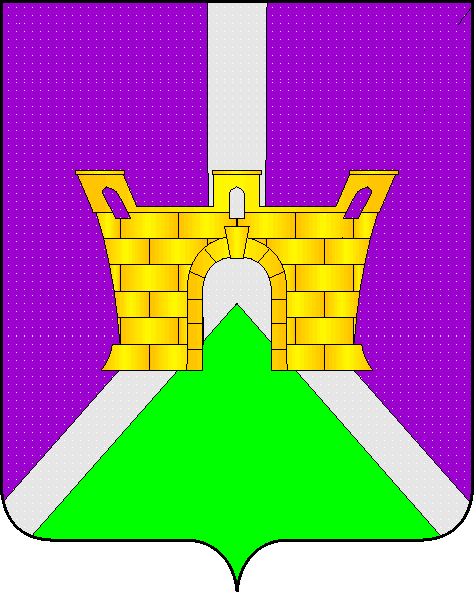 